Торговля, торговая политика и экспортные возможности Кыргызской Республики: Всесторонний анализ торговли с Европейским Союзом Хавьер Лопес ГонзалезМаксимилиано Мендес Парра Июнь 2013 г.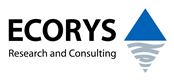 Проект финансируемый ЕС: Содействие продвижению экспорта в Кыргызской РеспубликеEUROPEAID/127054/C/SV/multi Framework contract Beneficiaries – Lot n°10 – Торговля, стандарты и частный сектор  Исследование было проведено компанией Iteas Consulting Ltd в рамках проекта «Содействие продвижению экспорта в Кыргызской Республике», финансируемого Делегацией Европейского Союза в Кыргызской Республике ОГОВОРКА: Мнения, высказанные в данном документе, принадлежат только авторамАвторы:Максимилиано Мендес Парра (Maximiliano Mendez Parra) (m.mendez@iteasconsulting.com)Хавьер Лопес Гонзалез (Javier Lopez Gonzalez) (j.lopez@iteasconsulting.com)Iteas Consulting Ltd100 Church StreetBrighton BN1 1UJUnited KingdomКомпания зарегистрирована в Англии и Уэльсе No. 07229828 Содержание Содержание	3Список рисунков	4Список таблиц	4Список аббревиатур	6Резюме	7Введение	10Торговля и описание торговой политики	12Показатели экспорта по товарам	18Сравнение структур экспорта между партнерами	23Структура импорта	25Торговая политика: ССТ и предложения по вступлению в Таможенный союз	30Анализ экспортных возможностей	42Определение рынков	50Структура экспорта в ЕС	54Тарифы ЕС на товары из Кыргызской Республики	58Правомочность и использование преференций ВСП	63Обзор ВСП	64Изменения в режиме ВСП и их действие в Кыргызстане	66Правомочность и применение ВСП в Кыргызской Республикой	69Заключительные комментарии	77Библиография	79Приложение	80Список рисунков Рисунок 1. Индекс открытости торговли Кыргызской Республики.	13Рисунок 2. Эволюция торговли Кыргызской Республики в 2000-2011 гг.  Красная линия: мировой импорт, голубая линия: мировой экспорт, желтая линия: мировой торговый баланс	14Рисунок 3. Индекс концентрации торговли Кыргызской Республики (2000-2011 гг.)	15Рисунок 4.  Состав экспорта по направлениям	16Рисунок 5. Экспорт в страны ЕС, кроме золота (в тыс. долл. США)	17Рисунок 6. Импорт из Кыргызской Республики в ЕС 27 (2000-2012 гг.)	18Рисунок 7.  Состав импорта Кыргызской Республики по источникам	26Рисунок 8.  Состав импорта Кыргызской Республики по секторам СМТК rev 1 (2000-11 гг.)	29Рисунок 9. Эволюция тарифов РНБ  (голубая линия) и ФПТ (красная линия) за 2000-2011 гг.	31Рисунок 10.  Средний РНБ (голубой цвет) и фактически применяемые тарифы (красный цвет) Кыргызской Республики по секторам СМТК rev 1 в 2011 г.	33Рисунок 11. Средний тариф РНБ Кыргызстана (красный), Российской Федерации (голубой) и Европейского Союза (желтый)	33Рисунок 12. Тариф РНБ Кыргызстана (красный цвет) и Российской Федерации (голубой цвет) по 1-значным товарам СМТК.	35Список таблиц Таблица 1.  20 наиболее экспортируемых товаров в 2000 г.  Стоимость экспорта в 2000 и 2011 гг. и доля в общем объеме экспорта (стоимость в млн. долл. США)	19Таблица 2.  20 наиболее экспортируемых товаров в 2011 г.  Стоимость экспорта в 2000 и 2011 гг. и доля в общем объеме экспорта (Стоимость в млн. долл. США)	20Таблица 3. Сравнительное преимущество Кыргызской Республики по 20 наиболее экспортируемым товарам в 2011 г..	22Таблица 4.  Индекс сходства Finger Kreinin экспортных товаров Кыргызской Республики (2000/2011 гг.)	24Таблица 5. 20 наиболее импортируемых товаров в 2011 г.  Стоимость экспорта в 2000 и 2011 гг. и доля в общем объеме экспорта (Стоимость в млн. долл. США)	27Таблица 6. Доля импорта наиболее импортируемых товаров из Беларуси, Казахстана и Российской Федерации в 2011 г.	37Таблица 7.  20 наиболее импортируемых товаров из Казахстана в 2011 году (Стоимость в тыс. долл. США)	39Таблица 8. 20 наиболее импортируемых товаров из Беларуси в 2011 г. (Стоимость в тыс. долл. США)	40Таблица 9. 20 наиболее импортируемых товаров из Российской Федерации в 2011 г. (Стоимость в тыс. долл. США)	41Таблица 10.  Краткое содержание процедур для выбора целевых товаров	48Таблица 11. Краткое содержание идентифицированных товаров СРЭ	49Таблица 12. Эволюция импорта по определенным товарам в самые основные страны назначения	52Таблица 13. 20 наиболее экспортируемых товаров в ЕС в 2000 году.  Стоимость экспорта в 2000 и 2011 гг. и доля в общем объеме экспорта (Стоимость в тыс. долл. США)	54Таблица 14. 20 наиболее экспортируемых товаров в ЕС в 2011 году. Стоимость экспорта в 2000 и 2011 гг. и доля в общем объеме экспорта (Стоимость в тыс. долл. США)	56Таблица 15.  Выявленный доступ к рынку ЕС с учетом основных партнеров.	58Таблица 16.  Средние тарифы ЕС.	60Таблица 17. Тарифы РНБ и ВСП на наиболее экспортируемые товары в ЕС в 2011 году	61Таблица 18. Тарифы РНБ и ВСП на наиболее экспортируемые товары по всему миру	62Таблица 19. Охват режимами преференций ЕС в 2008 году	65Таблица 20.  Индекса Finger-Kreinin сходств экспорта в Европейский Союз за 2011 год	68Таблица 21. Правомочность  Кыргызской республики в применении ВСП и эффективный режим импорта в ЕС (в % от общего объема импорта из Кыргызстана).	71Таблица 22.  Правомочность получения ВСП и эффективное использование преференций ВСП (в тысячах Евро)	72Таблица 23. Товары, подлежащие режиму ВСП (в тыс. Евро)	75Таблица 24. Список товаров, определенных при Анализе экспортных возможностей.	80Таблица 25. Изменение импорта по основным торговым партнерам по выявленным товарам	85Таблица 26. Стоимость и доля экспорта в ЕС (2007-2011) по 6-значной ГС (в тыс. долл. США).	93Список аббревиатур ВВП		Валовой внутренний продукт ВДР		Выявленный доступ к рынкам ВКО		Все кроме оружияВСП		Всеобщая система преференций ВСП+                Всеобщая система преференций +ВТО		Всемирная торговая организация ГС		Гармонизированная система ЕврАзЭС	Евразийское экономическое сообщество ЕВТ		Единый внешний тариф ЕС		Европейский СоюзНРС		Наименее развитая страна ОН		Общая номенклатура ООН		Организация объединенных наций РНБ		Страна, пользующаяся режимом наибольшего благоприятствования РТС		Региональное торговое соглашение СМТК		Стандартная международная торговая классификацияСНГ		Содружество независимых государств СРЭ		Стратегия развития экспорта ССТ		Соглашение о свободной торговле СССР		Союз советских социалистических республик США		Соединенные штаты Америки СЭП		Соглашение об экономическом партнерстве ТС		Таможенный союзТСБКР		Таможенный союз Беларусь-Казахстан-Российская Федерация ФПТ		Фактически применяемый тариф F-K		Индекс «Finger-Kreinin»RCA		Выявленное сравнительное преимуществоTCI		Индекс концентрации торговли USD		Доллар США Резюме В течение последних 20 лет Кыргызская Республика претерпела важные политические, социальные и экономические изменения. Переход от плановой к рыночной экономике не прошел даром, тем не менее, Кыргызская Республика сумела восстановить свои перспективы экономического роста.  И это все на фоне: 1) важных колебаний мировых цен на сырье, влияющие, в частности, на цены на золото и 2) большого толчка либерализации торговли. Целью данного доклада является описание развития структуры торговли Кыргызской Республики, при этом делается попытка обеспечить руководства в области политики по продвижению экспорта и поддержки переговоров по торговле.  Основные выводы приведены ниже: За последнее десятилетие произошел сильный рост импорта: частично в связи с более либеральной политикой в отношении импорта и более высокими темпами экономического роста (эффект спроса).Увеличение экспорта произошло после шока от улучшения условий торговли, связанных с ростом цен на золото.  Тем не менее, объемы экспорта не могли соответствовать темпам роста импорта, что и ведет к дефициту торгового баланса.  Как можно заметить, доход, полученный от экспортных продаж, может финансировать лишь половину расходов на импорт, из которого следует, что другие источники иностранной валюты (такие как денежные перечисления или прямые иностранные инвестиции) финансируют дисбаланс, наличие которых в будущем может быть неопределенным. В то время как импорт стал более диверсифицированным, экспорт все больше концентрируется на золоте (это обусловлено высокими ценами на данный товар).  В связи с этим торговля золотом занимает почти 52% от общего объема экспорта в 2011 году, а торговля более традиционными товарами снижает долю своего участия на рынке.  Одновременно с этим заметно снижение экспорта КР в ЕС.  Такое снижение в основном объясняется изменениями страны назначения основного экспортного товара (золота). Также менее динамичный рост экспорта в страны ЕС наблюдается и в других секторах экономики, по сравнению с торговлей с остальным миром. В общем, основные экспортные товары соответствуют сравнительным преимуществам; различия в структуре экспорта по направлениям предполагают, что Кыргызская Республика может извлечь выгоду из торговли с партнерами по ССТ (соглашение о свободной торговли), (то есть преференции, предоставляемые кыргызским товарам, могут дать Кыргызской Республике экспортное преимущество над более эффективными странами, которые не являются партнерами по ССТ). Тем не менее, изменение в происхождении импорта, в частности расширение участия России Федерации в торговле с Кыргызстаном, предполагает, что Кыргызская Республика также может пострадать от отклонения торговли: то есть она может заменять более дешевый импорт из третьих стран импортом из России только лишь из-за того, что преференция предоставляется данному торговому партнеру.  Это снижает благосостояние, так как Кыргызская Республика, возможно, будет платить за свои импортные товары больше, чем она должна платить, а также пожертвует доходами от пошлин. В среднем, тарифы в Кыргызской Республике низкие.  Это означает, что если есть возможность для отклонения торговли, как упоминалось выше, размер этого эффекта, вероятно, будет ограниченным. Следовательно, если Кыргызская Республика повысит свои пошлины в соответствии с более высокими общими внешними пошлинами Таможенного союза Беларуси, Казахстана и Российской Федерации (ТСБКР), то это может привести к росту возможностей для более значительного воздействия отклонения торговли.  Замедление роста и высокая концентрация экспорта были отмечены как потенциальные проблемы в Стратегии развития экспорта (СРЭ), которая направлена на укрепление экспортной деятельности во многих секторах. Используя отраслевые принципы СРЭ, мы представляем перечень продуктов, по которым наблюдается (i) значительный рост экспорта и (ii) рост сравнительных преимуществ, чтобы более точно отрегулировать стратегию по продвижению экспорта. Низкую долю экспорта в страны ЕС можно частично объяснить другими факторами, чем только изменениями в направлении экспорта золота.  В общем, экспорт в ЕС существенно ниже, чем можно было бы ожидать, учитывая размеры рынка ЕС; возможно, из-за значительных барьеров, с которыми сталкиваются экспортеры Кыргызской Республики при вывозе товаров в страны ЕС. Поскольку торговая политика в ЕС практически не менялась с 2002 года, некоторые элементы, такие как более высокие транспортные расходы (экспортеры Кыргызской Республики предпочитают ближайшие страны) или изменение структуры экспорта Кыргызской Республики могут объяснить низкие торговые потоки в ЕС.Анализ тарифов показывает увеличение разницы между средними пошлинами РНБ и средними фактически применяемыми тарифами в Европейском Союзе, которое может возникнуть в результате более активного участия ЕС в ССТ.  Отсюда следует, что потенциальные конкуренты Кыргызской Республики, возможно, выявили, что их доступ на рынок ЕС становится все более открытым, что в свою очередь может сказаться на экспорте Кыргызской Республики в данном направлении. Несмотря на то, что заявленные изменения в режиме ВСП ЕС, могут быть выгодными для Кыргызской Республики; ожидается, что их воздействие будет немного ограничено, учитывая, что Кыргызская Республика экспортирует в ЕС виды товаров, отличные от товаров, экспортируемых странами, которые теряют преференции ВСП (следовательно, воздействие консолидации преференций будет незначительным). Кроме того, структура экспорта Кыргызской Республики движется в сторону товаров с низкими или несущественными преференциями ВСП в Европейском Союзе, таких как одежда или свежие и сушеные фрукты.  И получение статуса ВСП+ могло бы помочь компенсировать утраченные доходы от преференций (эрозия преференций), а также увеличить объемы экспорта в ЕС, после предоставления беспошлинного доступа товарам, на которых в настоящее время Кыргызская Республика специализируется.  Тем не менее, в настоящее время мало используются преференции ВСП, и это говорит о том, что могут возникнуть проблемы, связанные с соблюдением правил в использовании предлагаемых преференций (будь то информационные или связанные факторы, такие как правила происхождения).  ЕС потерял важность в качестве стран назначения экспорта, а также снизился уровень использования ВСП.  Тем не менее, причина может быть в другом.  Препятствия, связанные с соблюдением режима ВСП, возможно, вызвали падение экспортных потоков в относительном выражении на данном направлении.  Отсюда следует, что все еще возможно извлечь выгоду от более эффективного использования текущих предлагаемых преференций ВСП. Аналогичным образом, если дополнительные преференции получают путем более общего преференциального доступа, такого как ВСП+, то это может быть не так эффективно, если Кыргызская Республика не изучит причины низких показателей использования преференций. ВведениеКыргызская Республика претерпела существенные преобразования в течение последних двух десятилетий. Вдобавок к этому Кыргызстан, как и многие другие страны, не обошли глобальные экономические события, и он также попал под влияние мировых экономических изменений.  В этот период он прошел путь от государства в составе огромной «империи» (СССР) до независимого государства.  Эти изменения принесли с собой новые возможности, проблемы, а также обязанности, но при этом дали толчок важным социальным, политическим и экономическим реформам. В течение последнего десятилетия Кыргызская Республика стала свидетелем возрастающего роста импорта, однако темпы роста экспорта были более скромными. Это является проблемой с точки зрения устойчивости счета текущих операций, когда других источников иностранной валюты не имеется.  Приток прямых иностранных инвестиций или денежных переводов эмигрантов, как правило, бывает очень изменчивым и зависим от экономического цикла в странах происхождения.  В то же время в структуре экспорта высока доля природных ресурсов. Данная структура экспорта, как правило, сильно зависит от уровня мировых цен, которые, учитывая волатильность, могут являться дополнительным риском для управления текущего счета и, следовательно, экономической деятельности.  С целью решить обе эти проблемы была разработана Стратегия развития экспорта (СРЭ). Она предполагает более обширную диверсификацию международной торговли в целях повышения экономической деятельности и выявления альтернативных источников иностранного дохода.  Тем не менее, немалая прибыль в торговле получается от развития (экономии) масштаба производства, которая возникает при узкой специализации.  Это требует более глубокой идентификации продукции для возможного расширения. Возможность присоединения к Таможенному союзу Беларуси, Казахстана и Российской Федерации (ТСБКР) и заявка на преференции ВСП+ для более благоприятного доступа в Европейский Союз - две взаимодополняющие стратегии, стремящиеся к реализации вышеуказанных целей, и определены в СРЭ.  Но существуют два важных недостатка этой стратегии. Во-первых, есть возможность, что вступление в ТС приведет к сокращению торговых потоков, так как текущие тарифы РНБ таможенного союза выше, чем применяемые в настоящее в Кыргызской Республике. Во-вторых, в настоящее время очень низок уровень использования преференций ВСП и прогнозируемый потенциал воздействия ниже.  Анализ текущего использования преференций указывает на некоторые недостатки, которые должны быть устранены для последующего повышения эффективности использования существующих и потенциальных, будущих преференций.   Данный анализ направлен на предоставление подробного и тщательного исследования текущих и прошлых структур торговли на очень детализированном уровне. Здесь мы сосредоточимся на товарах, а не на секторном уровне, для выявления продуктов, которые могут служить основанием для дальнейшего продвижения экспорта.  Мы дополняем анализ расчетом показателей для дальнейшего выяснения текущих показателей этих продуктов.  В первой части данного отчета мы представляем описание структуры торговли Кыргызской Республики.  Мы делаем ставку на развитие торговли (диверсификация партнеров и товаров).  Мы также сосредоточили внимание на импорте и тарифах, с целью выявления возможностей для отклонения торговли, вытекающих из соглашения о свободной торговле (ССТ), подписанные Кыргызской Республикой. Во второй части мы концентрируемся на торговле с Европейским Союзом. Мы выявляем изменения в составе экспорта Кыргызской Республики и барьеры, с которыми в ходе экспорта сталкивается Кыргызстан на европейском рынке. Мы обращаем особое внимание на использование имеющихся в настоящее время преференций ВСП,  руководствуясь очень детализированной информацией о критериях и использовании преференций. Идея настоящего анализа заключается в попытке идентифицировать товары с особо низким использованием преференций, которые, путем выявления барьеров и их устранения, смогут увеличить объемы экспорта. Согласно Стратегии развития экспорта (СРЭ), уже определены ключевые сектора экономики, и в отчете уже глубже рассматривается анализ данных секторов путем выявления (на очень детальном уровне агрегирования), товаров, которые потенциально могут принести максимальную прибыль, и будут иметь относительные преимущества от более целенаправленного продвижения. Выявив список ключевых товаров, мы определили распределение международного спроса. Что касается торговли с ЕС данными товарами, то мы выявляем тарифы, которые применяются к этим товарам на упомянутых рынках.  Данный отчет является плодом работы торговых экономистов с большим опытом работы в области анализа влияния изменений в торговой политике, в частности соглашения о свободной торговле и односторонних преференциальных схем. В подготовке настоящего доклада использовались различные базы данных по международной торговле и тарифам, такие как TRAINS и Comtrade, чтобы собрать данные по Кыргызской Республике и странам-партнерам.  Для некоторых частей анализа были использованы данных базы данных Comext Европейского Союза.  Данные по торговле и тарифам были получены между маем и июнем 2013 г.  Кроме того, некоторая контекстуальная и конкретная информация была получена из различных публикаций государственных органов Кыргызской Республики и международных организаций и доноров.  Расчет показателей, таблицы и графики можно было использовать при помощи программы TradeSift.  Некоторая дополнительная информация, которая обогатила отчет, была собрана при неоценимой помощи чиновников правительства Кыргызской  Республики во время учебного семинара и сессии, состоявшейся в Чолпон-Ате, Кыргызская Республика, в июне 2013 года.  Данный отчет в основном представляет собой кабинетное исследование. Торговля и описание торговой политики Независимость (от СССР) в 1991 году дала толчок важным экономическим реформам в связи с переходом от плановой к рыночной экономике. Адаптация к новым экономическим условиям привела к значительным переменам в сфере экономики в первые годы переходного периода. На начальном этапе наблюдалось падение экономической активности в пределах 45% за период 1991-1995 гг.  Однако после этого сложного переходного этапа экономическая активность пришла в норму в период 1995-2010 гг.  и наблюдался рост в 95%.  В то время как совокупный ВВП восстановил уровень который имел до независимости, фактический уровень ВВП на душу населения упал в связи с ростом населения. Однако, так как темпы роста ВВП в настоящее время выше, чем рост населения, мы можем ожидать, что ВВП на душу населения в будущем возрастет.Значительные реформы не только повлияли на уровень экономической активности (и их последующее воздействие на уровень занятости и доходов), но они также оказали влияние на структуру этой деятельности.  От экономики, базирующейся в основном на производстве товаров до независимости, Кыргызская Республика в настоящее время реплицирует образец других стран, где услуги приобретают все большее значение.. За последние 10 лет экономика Кыргызской Республики была затронута в результате увеличения мировых цен на сырьевые товары.  Как мы увидим, важность золота в экспортной корзине выросла в тандеме с повышением цен. Это имеет важное значение; высокая зависимость Кыргызской Республики от этой продукции предполагает, что экономика подвержена волатильности цен.  Это также представляет собой особую проблему и оказывает влияние на другие производимые экспортные товары (примером служит «Голландская болезнь» - Эффект Гронингена).Интернационализация Кыргызской Республики также меняется. На самом деле эти изменения были последствием других факторов преобразования.  Мало того, что экономика Кыргызстана сейчас является более открытой, нежели до независимости, но она также, кардинально отличается товарами, которыми она торгует с миром.  показывает индекс открытости торговли (сумма общего объема экспорта и импорта деленная на ВВП Кыргызской Республики).  В то время как высокий уровень открытости соответствует размерами экономики Кыргызской Республики (небольшие страны, как правило, имеют более высокую открытость), ее эволюция предполагает, что экономика продолжала открываться в течение последнего десятилетия. Однако эта положительная тенденция может быть результатом роста цен на сырьевые товары в частности на золото, следовательно, возможно, не отражает дальнейшую либерализацию. Тем не менее, как мы можем заметить, это объясняется не только внешними факторами, т.к. собственная торговая политика Кыргызской Республики, возможно, также сыграла свою роль.   Рисунок 1. Индекс открытости торговли Кыргызской Республики.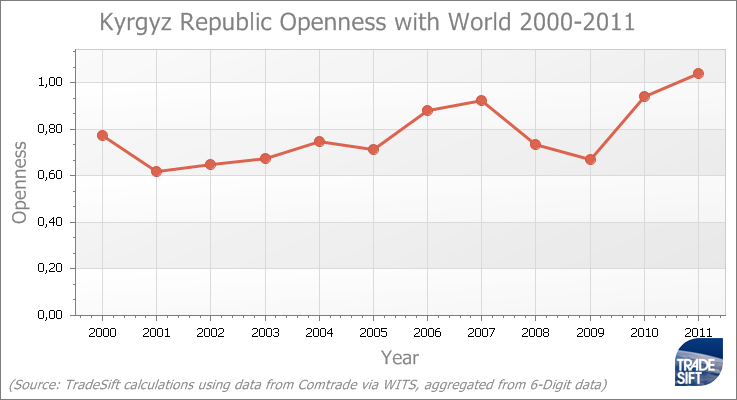  затем показывает эволюцию экспорта и импорта в период между 2000 и 2011 годами. Здесь мы видим, что в течение последнего десятилетия объемы импорта росли быстрыми темпами (увеличение составило почти 500%). Однако, несмотря на быстрый растет, в экспорте наблюдался меньший импульс роста - почти на 300%. Разницу в темпах роста можно объяснить различными факторами. Как правило, повышение реального обменного курса возникает с высоким притоком твердой валюты, который может быть движущим ростом импорта, стандартное явление голландской болезни.  Но это может также быть результатом политики либерализации в виде снижения тарифов. Независимо от причины это привело к значительному торговому дефициту платежного баланса, который стране удалось финансировать путем выпуска долговых обязательств (ПРООН 2010 года).  Важно отметить, что, в принципе, нет ничего зазорного об этом явлении.  Если более дешевый импорт заменяет неэффективные местные продукты, местным потребителям будет лучше. Тем не менее, различные темпы роста экспорта и импорта могут представлять собой структурную, а не пунктуальную или изолированную проблему.  Экспорт достаточно не возрос, чтобы соответствовать росту импорта, и хотя финансирование было обеспечено для покрытия разрыва, такие структурные проблемы могут представлять проблемы в будущем.  В частности, международные финансовые рынки не могут проявлять такой же уровень готовности для финансирования дефицита по счету текущих операций в будущем. Или, как мы выделили, цена на товар, которая позволяет такую  межвременную передачу благосостояния, может упасть, оказывая влияние на основу стратегии. Рисунок 2. Эволюция торговли Кыргызской Республики в 2000-2011 гг.  Красная линия: мировой импорт, голубая линия: мировой экспорт, желтая линия: мировой торговый баланс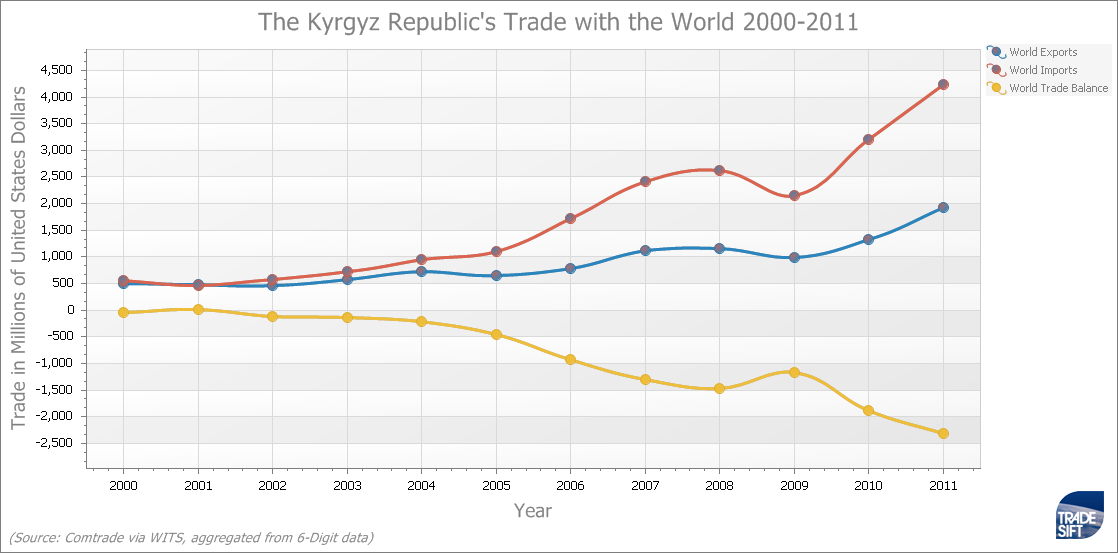 Приведенные выше изменения сопровождались изменениями в концентрации торговли.  представляет эволюцию экспорта, Индекс концентрации торговли (TCI) в период между 2000 и 2011 гг.  Индекс TCI – подчиняющийся индекс, который можно легко интерпретировать.  Его обратная величина определяет объем аналогичного размера отраслей, на которые можно распределить экспорт.  Например, в 2011 году показатель достигает 0,28; предполагая, что экспорт можно было бы подразделить на 3,5 аналогичного размера отрасли (1/0.28).  Хотя индекс TCI эволюции экспорта Кыргызской Республики несколько неустойчивый, он предполагает высокую и увеличивающуюся степень концентрации экспорта, подразумевая все большую зависимость от меньшего числа категорий товаров в экспорте в страны мира.  Рисунок 3. Индекс концентрации торговли Кыргызской Республики (2000-2011 гг.)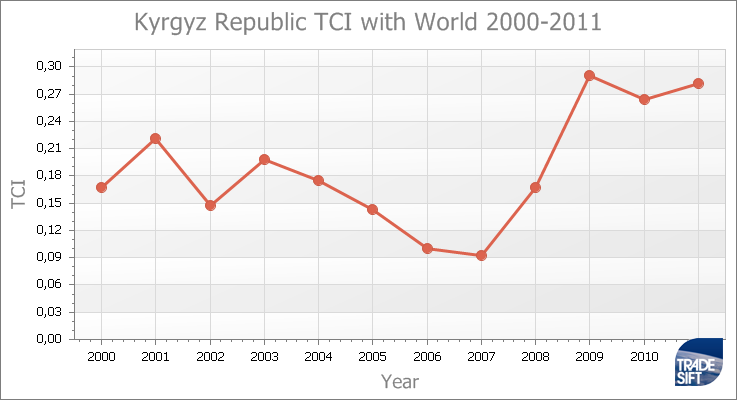 Рисунок 4 затем представляет эволюцию экспорта Кыргызской Республики в различных ведущих странах назначения.  Важно предварить любые гипотезы, сделанные на основе этих Рисунков, отметив, что страны, не имеющие выхода к морю, как правило, видимо, торгуют несоразмерно с соседними странами.  Экспорт часто регистрируют как направленный в соседние страны, когда как на самом деле его конечным пунктом назначения является третья страна.  Однако верно также и то, что соседние страны (Россия, Казахстан и Узбекистан) также были частью СССР. Кроме того, имея общий язык общения (русский), их структура торговли может представлять дополнительную совместимость и взаимодополняемость, которые повышают их двустороннюю торговлю.  Есть также действующее ССТ с Россией и Казахстаном, которое дает дополнительное объяснение этой тенденции.  Это говорит о том, что может быть доказательство того, что эти экспортные товары можно считать «реальным экспортом», а не является результатом неправильного учета торговли. Рисунок 4.  Состав экспорта по направлениям 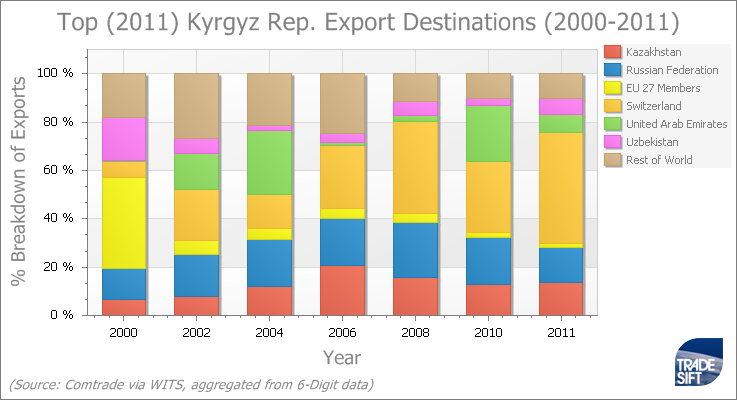 Бывшие страны СССР (Российская Федерация, Казахстан и Узбекистан) представили почти 40% общего объема экспорта Кыргызской Республики в 2011 году.  Хотя и были некоторые изменения в составе данной группе, это доля оставалась относительно постоянной в течение этого периода.  Швейцария стала основной страной направления экспорта, но это почти исключительно объясняется экспортом золота. На этот товар-назначение приходится почти одна третья часть всего экспорта Кыргызской Республики в 2011 году. Происходит значительный спад в направлении экспорта в страны Европейского Союза.  Снижение произошло с почти 35% в 2000 году до почти 2% в 2011 году.   Такое снижение частично может быть результатом сокращения объемов экспорта в Европейский Союз, который мы анализируем ниже, а не за счет повышения объемов по другим направлениям. Однако значительные объемы золота могут затмить анализ.  Важным фактором снижения значимости ЕС как страны направления экспорта является изменение страны назначения экспорта золота из ЕС в Швейцарию.  Этим объясняется важным повышением объемов экспорта в Швейцарию.  Таким образом, возможно, было бы удобно анализировать эволюцию экспорта в страны ЕС без учета золота, как показано на .  Эволюция этой группы экспорта была неустойчивой в течение последнего десятилетия.  Тем не менее, за исключением пика в 2008 году, все значения экспорта были ниже, чем происхождение серии, предполагая особенно слабые показатели в течение исследуемого десятилетия.  Это означает, что слабые показатели экспорта в ЕС не объясняются исключительно изменением в пункте назначения экспорта золота.  Другие элементы также влияют на экспорт остальной части ассортимента продукции.  Рисунок 5. Экспорт в страны ЕС, кроме золота (в тыс. долл. США)Источник: UN ComtradeСуществует возможность, что Кыргызская Республика, не имеющая выхода к морю, торговля, направленная на ЕС, учитывается как экспорт в соседние страны, а не непосредственно в страны ЕС.  Для того, чтобы убедиться в этом, приведем значения, представленные Европейским Союзом как импорт из Кыргызской Республики на .  Спад, который наблюдается в импорте с 2002 года, соответствует утверждению, что фактически Кыргызская Республика экспортирует меньше в Европейский союз, и, в основном, объясняется изменениями в направлении экспорта золота. Такие низкие значения были стабильными до 2010 года, когда наблюдается резкий всплеск в серии, после чего последовал резкий возврат к предыдущим значениям.  В то время как такой скачок требует дальнейшего исследования, долгосрочная картина подтверждает гипотезу, что экспорт в страны ЕС фактически снизился и, возможно, потребуется дополнительные исследования, чтобы объяснить причины этого.Рисунок 6. Импорт из Кыргызской Республики в ЕС 27 (2000-2012 гг.)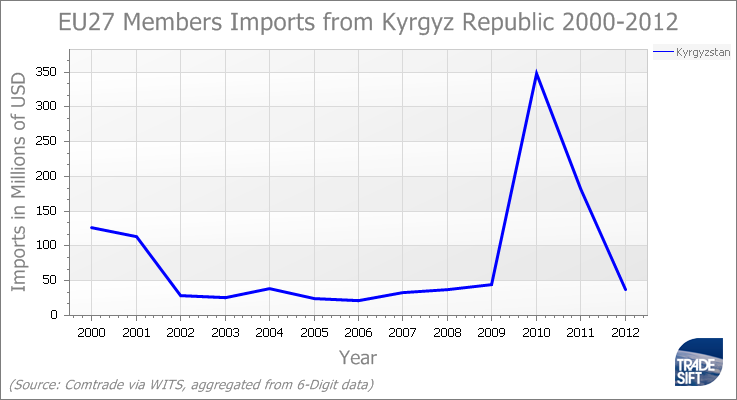 Это может быть результатом повышения конкурентоспособности товаров из других стран на рынке ЕС, изменения в торговых барьерах в ЕС (либо с точки зрения транспортных расходов, либо торговой политики) или изменения в структуре экспорта Кыргызской Республики, перехода в сторону продуктов, на которые спрос в ЕС меньше. Следующий раздел направлен на пояснение этих пунктов, углубляясь в структуру экспорта Кыргызской Республики и спроса в ЕС. Показатели экспорта по товарам По мере развития технологий или факторов производства меняются сравнительные преимущества, и это может привести к изменению структуры экспорта.  Новые экспортные товары могут не соответствовать структуре спроса некоторых партнеров, в результате чего снижения доли экспорта по таким направлениям.  На следующих страницах мы исследуем, как структура экспорта Кыргызской Республики развивалась с течением времени.В  представлена эволюция 20 основных экспортных товаров Кыргызстана в 2000 году, и как эти показатели были в 2011 году.  В 2000 году эти 20 основных товаров составили почти 82% от общего объема экспорта, в то время как те же товары представляют собой около 66% от общего объема экспорта в 2011 году.  Это означает, что эта группа товаров, в целом, за эти годы, они были очень значимыми, хотя их  значение снизилось с течением времени.Не-денежное золото (710 812) было первым экспортируемым продуктом в 2000 году и остается наиболее экспортируемым товаром в 2011 году.  Фактически, в 2011 году на его долю приходится более 50% от общего экспорта Кыргызской Республики.  Другие важные продукты, такие как электроэнергия, хлопок и табак, утеряли участие в общем объеме экспорта с некоторым абсолютным снижением в течение анализируемого периода.  За исключением золота и нефтяного масла (271 000), все продукты в этом списке потеряли участие в общем объеме экспорта в период между 2000 и 2011 гг. Таблица 1.  20 наиболее экспортируемых товаров в 2000 г.  Стоимость экспорта в 2000 и 2011 гг. и доля в общем объеме экспорта (стоимость в млн. долл. США)Источник: UN ComtradeДля того чтобы оценить изменения в структуре экспорта и для облегчения понимания таких изменений мы представляем, в , 20 наиболее экспортируемых товаров в 2011 г. в развитии с 2000 г.  Для того, чтобы легче было сравнить  и , те товары, которые перечислены в обеих Таблицах отмечены звездочкой (*). Наиболее экспортируемые товары в 2011 году составляют почти 77% общего объема экспорта.  Не-денежное золото доминирует в экспорте, но также мы видим, что нефтяные масла поднялись на вторую позицию среди наиболее экспортируемых товаров. Эти два продукта плюс электроэнергия составляют около 61% от общего объема экспорта, демонстрируя высокую концентрацию экспорта природных (в частности, минеральных) ресурсов.  Торговля такими товарами нельзя объяснить традиционной обеспеченностью ресурсами или технологическими различиями стандартных теоретических моделей торговли, а, скорее, природными ресурсами.  Это больше зависит от способности обеспечить инвестиции для добычи ресурсов. Более того, их значение во многом зависит от развития международных цен со всеми известными, и вышеупомянутыми последствиями для платежного баланса.Остальные товары в Таблице новые.  Мы отмечаем фасоль и белый горошек (071333), которые составляют 2,7% от общего объема экспорта и одежду (в главе 62), которые вместе составляют почти 4% от общего объема экспорта.  Эти товары будут значимы, когда мы представим анализ наиболее динамичных товаров.Такие товары, как дизельные грузовики, радиаторы для транспортных средств и автомобилей также наблюдаются.  Эти товары не экспортировались в 2000 году, и если углубляться в дальнейшее развитие экспорта в прошедшие годы, в период между 2000 и 2011 годами (не представленные здесь для экспозиционных целей), демонстрируют относительно неустойчивое поведение без четкой позитивной тенденции, что могло бы позволить нам сделать гипотезу об их важности для структуры экспорта Кыргызской Республики.Также мы видим, такие товары, как свежее молоко (040120) и свежий картофель (070190).  Эти продукты имеют некоторые ограничения в плане их экспорта, поскольку они ограничены очень короткими расстояниями транспортировки (как правило, между соседними странами), учитывая высокие расходы, связанные с перевозкой.  Таблица 2.  20 наиболее экспортируемых товаров в 2011 г.  Стоимость экспорта в 2000 и 2011 гг. и доля в общем объеме экспорта (Стоимость в млн. долл. США)Источник: UN ComtradeСохраняющееся значение золота в качестве первого экспортного товара приводит к весьма небольшим изменениям в общей структуре экспорта.  Тем не менее, самое главное в данном случае, это другие товары; и эти товары отличаются между двумя проанализированными годами.  Однако ясно, что Кыргызская Республика является эффективным поставщиком золота, неясно, является она эффективным поставщиком по нынешним наиболее экспортируемым товарам.  Таким образом, мы посмотрим на сравнительные преимущества для идентификации товаров, которые могут иметь преимущества в стоимости по отношению к другим конкурентам.Сложно определить сравнительные преимущества.  В чистом виде, это значит узнать издержки производства, с тем, чтобы выяснить, какое имеется относительное преимущество в производстве товаров.  Тем не менее, можно получить аппроксимацию истинного сравнительного преимущества путем анализа структуры экспорта страны и мира.  По тем товарам, по которым доля экспорта страны выше, чем доля мира, то «выявляется» сравнительное преимущество (RCA).  Если страна экспортирует больше продукта в относительном выражении, чем то, что экспортируется средней страной в мире, то вполне вероятно, что она имеет ценовое преимущество перед другими производителями.   Это в соответствии с индексом Баласса RCA на основе торговых потоков.  Однако следует отметить, что торговые потоки сами страдают от барьеров торговой политики, индекс, который предполагает неискаженную торговлю, представляет о том, где могут лежать реальные сравнительные преимущества.  представляет 20 наиболее экспортируемых товаров в 2011 г., нормализованный индекс RCA  в 2000 и 2011 гг.  За исключением двух продуктов,  Кыргызская Республика, имеет сравнительное преимущество во всех выявленных продуктах.  Хотя по некоторым продуктам экспорт неуклонно снижается (табак, например) сравнительное преимущество остается, означая, что мировой экспорт развивался в том же направлении, или что мировые доли экспорта по этим товарам снизились. Стоит отметить одежду, так как во всех пяти определенных продуктах Кыргызская Республика, кажется, получила сравнительное преимущество с 2000 г.  Это говорит о том, что фактически, некоторые торговые и производственные изменения, возможно, изменили структуру производства в пользу этих продуктов.  Однако, возможно, что эти изменения более легко объяснить искажениями торговой политики, вносимыми, например, присутствием различных ССТ.   Таблица 3. Сравнительное преимущество Кыргызской Республики по 20 наиболее экспортируемым товарам в 2011 г..Источник: Расчеты TradeSift на основе UN ComtradeПредыдущий анализ показывает, что, в то время как товары, основанные на природных ресурсах продукты, такие как драгоценные металлы, продолжают быть главным и доминирующим экспортируемым товаром; общая структура экспорта Кыргызской Республики действительно развивалась и включала другие продукты. Экспорт овощей, особенно фасоли, и экспорт одежды растет, по которым Кыргызская Республика является эффективным поставщиком этих товаров.Сравнение структур экспорта между партнерами Прежде чем обсуждать изменения в структуре экспорта Кыргызской Республики в страны ЕС, мы анализируем различия между структурами экспорта разных направлений экспорта.  Если Кыргызская Республика представляет совершенно разные структуры экспорта, существует возможность того, что часть ее экспорта нельзя привязать к ее сравнительному преимуществу.  Хотя в принципе некоторые различия в торговых структурах среди партнеров ожидаемы; исходя из различий в структурах спроса; совершенно разные структуры экспорта могут выявить наличие торговых потоков в пользу экспорта Кыргызской Республики на некоторых конкретных рынках; так как это увеличивает вероятность, что экспорт на каком-то конкретном рынке не может соответствовать сравнительному преимуществу.  Хотя это нельзя назвать  проблематичным для Кыргызской Республики, оно может поставить под угрозу неэффективные сектора, если другой торговый партнер вносит изменения в свою торговую политику с целью устранения торгового отклонения.  Сходство структуры экспорта рассчитывается с использованием индекса Finger-Kreinin (FK) экспортного сходства.  Индекс показывает степень аналогичности продуктов по отношению к двум различным направлениям экспорта.  В  представлены цифры.Таблица 4.  Индекс сходства Finger Kreinin экспортных товаров Кыргызской Республики (2000/2011 гг.)Источник: Расчеты TradeSift на основе UN ComtradeЧем выше индекс, тем более схожи экспортные структуры. Таким образом, степень сходства экспорта Кыргызской Республики в 2011 году, между экспортом в Российской Федерации и Европейским союзом составляет 0,23, что выше, чем сходство экспорта в Казахстан и Европейский Союз (0,02).  Это говорит о том, что экспорт в Российскую  Федерацию и ЕС больше похож на экспорт в Российскую Федерацию и Казахстан.  Этого можно ожидать, с учетом, что Казахстан является соседней страной, это означает, что экспортируются продукты, по которым могут быть важны транспортные расходы.  Скоропортящиеся продукты или продукты с высокими транспортными расходами, как правило, вывозятся для торговли в соседние страны, а не в дальние страны. Высокое значение индекса FK между экспортом в Швейцарию и ОАЭ, в основном, за счет экспорта золота.  По сути, этот единственный продукт является причиной более чем 95% от экспорта в обеих странах. Что касается экспорта в страны Европейского Союза и экспорта в Мир, есть сходство в 0,15, что указывает на относительно различные структуры экспорта. Эволюция индекса по годам показывает, что в 2000 году экспорт в Швейцарию и ЕС были очень похожи, и что экспорт в ЕС и экспорт в страны мира были более схожи в 2011 году. Это предполагает, что в течение последнего десятилетия структура экспорта в ЕС и в Мир разнится. Однако так как экспорт в соседние страны представляет только 20% от общего экспорта Кыргызской Республики; маловероятно, что доминирование той или иной продукции в экспорте в соседние страны (не особенно выгодной для транспортировки в большие расстояния) может быть разумным объяснением различия в структуре экспорта, в частности с ЕС.  Это говорит о том, что другие элементы можно принять в качестве причины таких различий.  Мы вернемся к этому позже, но пока мы посвятим некоторое время на то, чтобы понять поведение Кыргызской Республики как импортера.Структура импорта Как мы видели ранее, за последние десятилетия наблюдался существенный рост в импорте, что вместе с относительно низкими показателями экспорта, в конечном итоге может повлиять на устойчивость текущего счета в платежном балансе, если другие источники твердой валюты (например, денежные переводы или прямые иностранные инвестиции) не могут выдержать темп в развитии импорта.  Таким образом, описание структуры импорта по источникам и товарам может пролить свет на последствия, а также привести к последующему анализу по отношению к воздействию потенциальных корректировок. Анализ поведения импорта также важен с точки зрения экономического благосостояния и конкурентоспособности Кыргызской Республики.  С одной стороны, максимизация благосостояния требует идентификации и ликвидации имеющего место отклонения торговли путем переориентации торговой политики с целью импорта из наиболее эффективных источников (отсюда польза потребителям, которые могут покупать товары по более низким ценам).  Но в то же время выявление эффективных источников означает, что местные производители и экспорт имеют доступ к более дешевым источникам, что в свою очередь может способствовать расширению производства и, следовательно, экспортных возможностей. Поэтому импорт из неэффективных источников не только увеличит дефицит торгового баланса, но и принесет вред потребителям и, возможно, производству и перспективам экспорта. показывает состав импорта по странам происхождения за период с 2000 по 2011 годы. Важно знать происхождение импорта, так как она может помочь в будущих переговорах.  Одним из относительно полезных методов приблизительной оценки является то, что именно страны, из которых мы импортируем больше всего товаров, являются лучшими партнерами по преференциям.  Рост участия Китая в течение десятилетия согласуется с увеличением участия этой страны в мировой торговле, и это наблюдается во многих других странах, как развитых, так и развивающихся.  Ранее также отмечалось снижение участия развитых стран (США и Европейского союза), по мере расширения торговых потоков Юг-Юг.  Это согласуется с увеличением участия развивающихся стран в Мировой торговле. Поэтому, в общем, происхождение импорта  Кыргызской Республики не слишком отличается от того, что воспринимается во многих других странах.  Обращая внимание на особенности, в случае Кыргызской Республики, мы наблюдаем значительное увеличение в участии Российской Федерации в качестве поставщика импорта, которое в настоящее время составляет почти треть от общего импорта Кыргызской Республики.  Казахстан, с другой стороны, сохраняет свое участие и значимость, что не является неожиданным с учетом общей границы.  Эти два источника в совокупности составляют в 2011 году почти 45% от общего объема импорта (увеличение с 35% в 2000 году).  Учитывая, что оба партнера являются участниками ССТ с Кыргызской Республикой, существует возможность того, что эта большая доля возникает из отклонения торговли, однако потенциал для этого будет зависеть от размера маржи преференций по предложению, а также сравнительного  преимущества, которым обладают эти страны.В то время как некоторые изменения в составе экспорта по странам назначения, такие как увеличение торговли Юг-Юг и снижения по развитым странам соответствуют эволюции мировой экономической деятельности, другие изменения объясняются различными другими факторами.  В частности, изменения в спросе.  Таким образом, важно определить, являются ли изменения состава спроса причиной предпочтения одного источника над другим.  Если вкусы и технологии изменились, внося изменения в востребованную продукцию, ожидается, что импорт будет перенаправлен.Но в то же время, изменения в источниках импорта могут возникнуть в результате изменения торговой политики Кыргызской Республики.  Это не предполагает, что изменения в торговой политике были дискриминационными, но если защита была удалена из секторов, которые были в значительной степени защищены; страны, эффективные в производстве тех продуктов, скорее всего, увидят рост своего экспорта в Кыргызскую Республику. Рисунок 7.  Состав импорта Кыргызской Республики по источникам 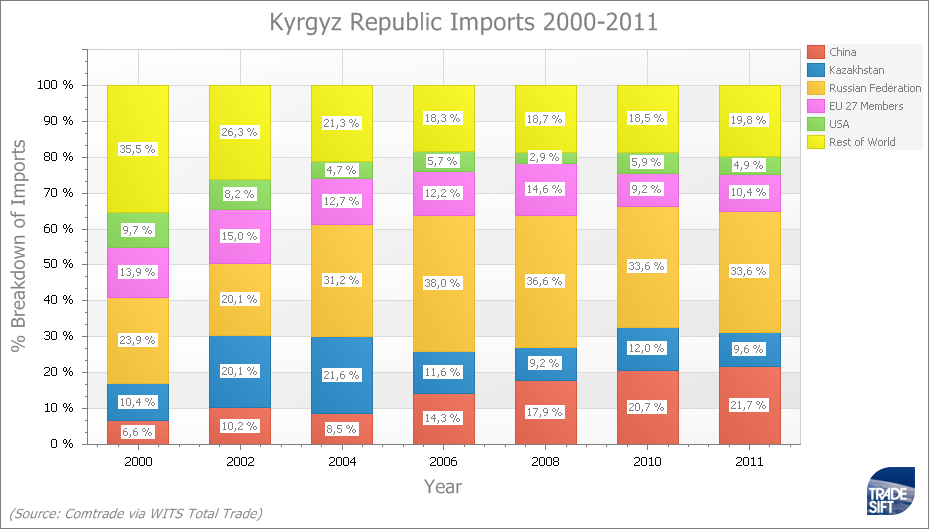 Структура импорта существенно отличается от структуры экспорта.  Как ожидается от малых стран, импорт, как правило, более диверсифицирован, чем экспорт (). Например, в 2011 году 20 наиболее импортируемых товаров составляют почти 44% от общего объема импорта, что существенно ниже 20 наиболее экспортируемых товаров. С точки зрения эволюции конкретных товаров; Нефть является продуктом, который демонстрирует наиболее значительное увеличение, а в 2011 году он составляет почти 19,6% от общего объема импорта.  По автомобилям (870 323 и 870 324) также наблюдается заметное увеличение участия в общем объеме импорта.  Менее значительное представление этих продуктов в 2000 году не является достаточным основанием изменения структуры импорта.  Хотя эти продукты продолжают играть важную роль в структуре импорта, мы не можем знать, были ли изменения в структуре импорта в части, не учитываемой при анализе. Это предполагает, что, возможно, были изменения в составе продуктов, не вошедших в первую 20-ку.  Более детальный анализ требуется, чтобы пролить свет на этот вопрос.  Он предусматривает более длинный перечень импортной продукции, который выходит за рамки данного анализа и усложнил бы анализ. Тем не менее мы можем представить более общую картину эволюции состава импортной продукции, которая может помочь нам получить некоторую степень уверенности в наших выводах. Таблица 5. 20 наиболее импортируемых товаров в 2011 г.  Стоимость экспорта в 2000 и 2011 гг. и доля в общем объеме экспорта (Стоимость в млн. долл. США)Источник: UN ComtradeРисунок 8 представляет структуру импорта по видам продукции при помощи классификации СМТК Rev 1 на 1-значном детализации.  Преимущество этой классификации заключается в полезном уровне детализации, по 10 секторам, которая, хотя и не очень подробно, дает общее представление о составе общего спроса на импорт.  Она контрастирует со стандартной Гармонизированной системе (ГС), где главы более многочисленны (98).  Можно увидеть, что, в общем, никаких значительных изменений в структуре импорта не произошло.  Минеральное топливо и машинное оборудование представляют два крупнейших импортных категорий продуктов. Хотя и могут иметь место значительные изменения внутри этих секторов, которых, конечно, нам не хватает в настоящем совокупном анализе, можно утверждать, что состав спроса на импортную продукцию был относительно стабильным в течение последнего десятилетия.  Рисунок 8. Состав импорта Кыргызской Республики по секторам СМТК rev 1 (2000-11гг.)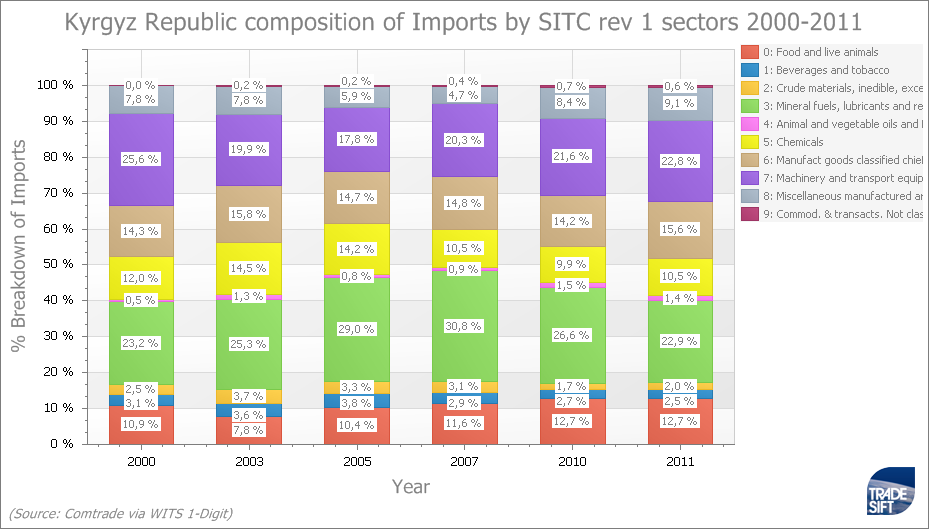 Вторая линия анализа рассматривает изменения в уровне защиты в Кыргызской Республике.  Льготные тарифы также могут изменять состав (и уровень) источников импорта. Подписание ССТ может привести к отклонению торговли или торговой переориентации, которые в свою очередь приводят к переходам в источниках импорта в пользу сторонами соглашений за счет исключенных стран.Торговая политика: ССТ и предложения по вступлению в Таможенный союз В соответствии с базой данных «Региональных торговых соглашений ВТО» Кыргызская Республика является членом различных торговых соглашений, главным образом, с республиками бывшего Советского Союза. В частности, Кыргызская Республика является членом «Содружества независимых государств» (СНГ) и «Евразийского экономического сообщества» (ЕврАзЭС), в дополнении к  другим различным  двусторонним соглашениям. Несмотря на то, что эти соглашения были подписаны до начала данного исследования, период их реализации  затянулся и, таким образом, достиг периода, анализ которого представлен в рамках данного документа. Поэтому, возможно, что изменения в источниках поставок импорта отражают изменения в преференциях, которые Кыргызская Республика предлагает своим странам-партнерам в результате заключения вышеуказанных соглашений, и в частности,  Российской Федерации и Казахстану, которые являются двумя наиболее важными партнерами. Однако одновременно с процессом либерализации преференций, наблюдался сильный толчок по направлению либерализации РНБ.  На  мы можем отметить, что произошло значительное снижении в применяемых тарифах во время первых лет изучаемого периода. Средний РНБ и фактически применяемые тарифы в 2006 году составили примерно половину значения, зафиксированного в 2000 году. В тоже время, мы начали отмечать процесс реализации региональных соглашений. Фактически применяемые тарифы начали отклоняться от РНБ и достигли уровня ниже среднего. В конце периода, представленного в примере, оба тарифа стабилизировались.Можно предположить, что изменения в применяемых тарифах могут быть причиной изменений в источнике импорта.  Тарифная реформа снизила уровень защиты для некогда защищенных секторов и товаров, увеличивая общий объем импорта и импорт тех продуктов, где снижение тарифов было наиболее значительным.  Кроме того, реализация ССТ может также сыграть свою роль в отклонении торговли импортными товарами, отдавая предпочтение тем членам, которые включены в эти соглашения. Конечно же, объяснения не могут быть ограничены тарифной реформой, поскольку аналогичное влияние наблюдалось в других странах; в частности, в отношении увеличения участия Китая и снижения участия развитых стран. Однако, увеличение импорта из стран, с которыми Кыргызская Республика подписала торговые соглашения, (особенно с Российской Федерацией) можно объяснить изменениями, предусмотренными ССТ.  Это предполагает, что, в то время как основное снижение тарифа РНБ могло бы стать важным элементом, в объяснении увеличения общего объема импорта, ССТ с бывшими республиками СССР можно объяснить  изменениями в происхождении импортных товаров. Данное снижение общих тарифов стало позитивным фактором, который оказывает положительное влияние на рост благосостояния потребителей в Кыргызской Республике, получивших доступ к менее дорогостоящим товарам посредством импортных поступлений.  Однако, возможно, что данная часть положительного воздействия явилась результатом отклонения торговли в следствии подписанных ССТ: если эти ССТ фактически отклоняют торговлю от более эффективного поставщиков к менее эффективным источникам поставок из стран-участниц договора. Рисунок 9. Эволюция тарифов РНБ  (голубая линия) и ФПТ (красная линия) за 2000-2011 гг.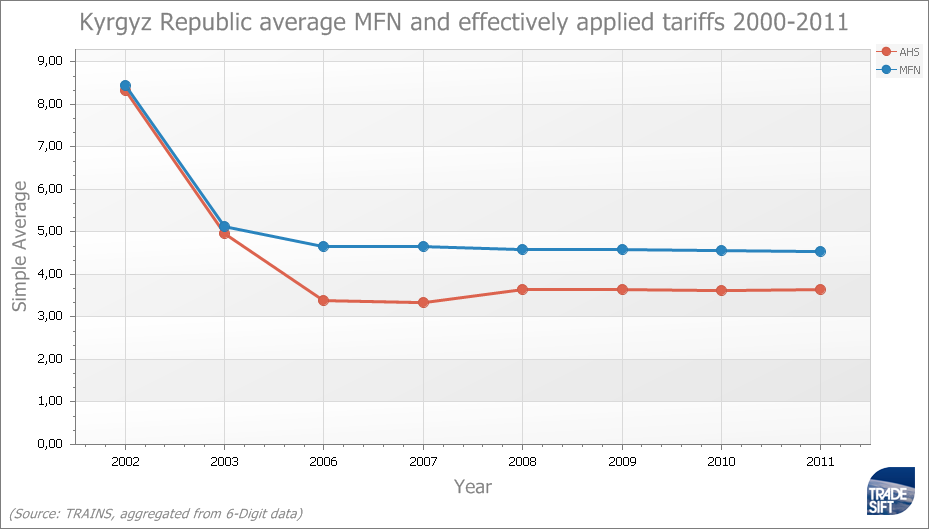 С целью получения дальнейшей возможности проникновения в суть торговой политики Кыргызстана на  мы представляет композиционный состав тарифов СМТК rev 1.  Это поможет нам идентифицировать любые максимальные значения в тарифах РНБ, равно как и различия между РНБ и льготными тарифами, которые могут позволить нам идентифицировать сектора, где отклонения торговли наиболее вероятны. Сектора с наиболее высокими границами преференций являются секторами с наиболее вероятным отклонением торговли.Для продуктов питания, напитков и табака, животных жиров, растительных масел, а также различных промышленных товаров представлены наиболее высокие тарифы РНБ.  Эти сектора (за исключением различных промышленных товаров), также показывают самую высокую преференциальную маржу (различия между РНБ и преференциями, представляемые Кыргызской республикой).  В случае с напитками и табаком, средняя преференциальная маржа особенно высока и достигает почти 50% от среднего показателя РНБ.  В соответствие с вышесказанным, предполагается, что это происходит в секторах, где ожидается, что доля импорта из стран-партнеров по ССТ,  увеличится в наибольшей степени.  С другой стороны, хотя тариф РНБ склонен быть низким, есть значительная преференциальная маржа, представляемая товарам сектора «Минеральное топливо и смазочные материалы». Таким образом, предлагается, есть еще один сектор, где импорт из преференциальных партнеров может увеличиться.По товарам, для которых тарифы РНБ и преференциальная маржа особенно высоки, воздействие торговли и уровня благосостояния, вероятно, будет концентрироваться. Компоненту торговли мы оказали особое внимание, мы хотели бы отвести немного места для описания влияния соглашений на благосостояние. В целом, существование предпочтений может привести к отклонению торговли: страны, получающие преференции, могут быть неэффективными поставщиками товаров, и следовательно, закупки товаров у них могут привести к i), оплате более высокой цены за товары, чем в случае, если бы эти товары происходили из источника, где партнер является более эффективным и ii) потере доходов от пошлин.  Так как в этих случаях оказывается негативное воздействие на благосостояние, отклонение торговли связано с негативным влиянием.Рисунок 10.  Средний РНБ (голубой цвет) и фактически применяемые тарифы (красный цвет) Кыргызской Республики по секторам СМТК rev 1 в 2011 г.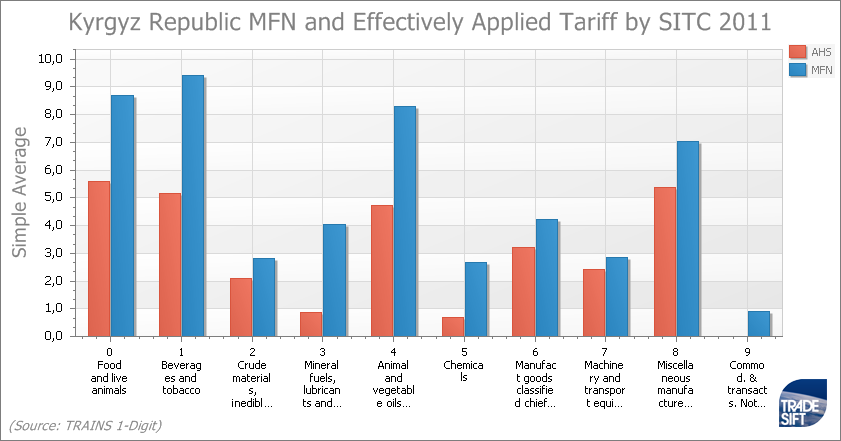 Рисунок 11. Средний тариф РНБ Кыргызстана (красный), Российской Федерации (голубой) и Европейского Союза (желтый)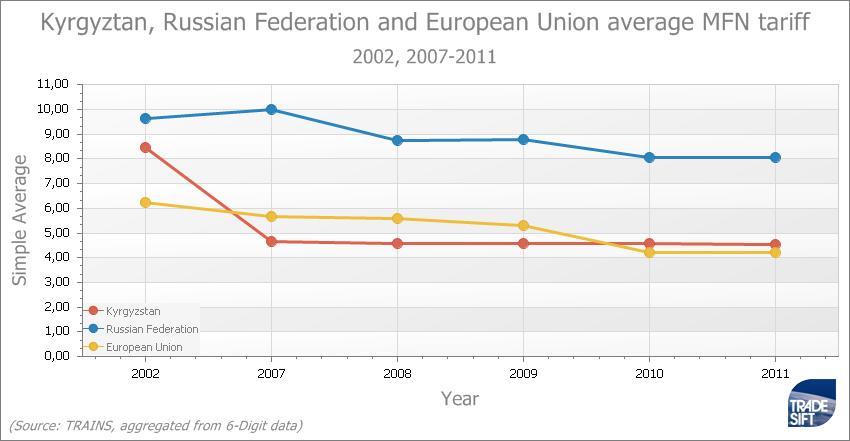 Важно отметить, что в среднем тарифы, применяемые Кыргызской Республикой, особенно низкие. Рисунок 11 представляет эволюцию средних тарифов РНБ в Кыргызстане и их сравнение с тарифами РНБ в ЕС и Российской Федерации.  Тарифы РНБ Российской Федерации применяются Казахстаном и Беларусью, членов ТСБКР, к которому Кыргызстан намерен присоединиться.  В среднем тарифы, применяемые в Кыргызстане, составляют половину тарифов, применяемых ТСБКР, и аналогичные этим тарифам, которые применяются в ЕС.  Основываясь на среднем уровне тарифов, объем отклонения торговли ограничен, так как разница между тарифами РНБ и ССТ, в среднем, очень низначительна, хотя этот средний показатель может скрывать важные изменения в товарах.  В результате чего, если отклонение торговли с ТСБКР и присутствует, оно будет довольно скромным. Чтобы получить больше возможности проникнуть в суть причины рассредоточенных тарифов, мы представляем Рисунок 12: мы сравниваем средний тариф РНБ Кыргызстана и Российской Федерации по секторам 1-значного СМТК.  Важность этих данных заключается в том, что они помогают идентифицировать сектора, которые, наиболее вероятно, выдержат отклонение торговли, в случае, если Кыргызстан присоединятся к ТСБКР. Так как Кыргызстан станет самым новым и самым незначительным членом ТСБКР, вероятно, что кыргызский тариф  РНБ будет адаптирован под общий внешний тариф ТСБКР.  В связи с тем, что тарифы Кыргызстана в целом ниже, чем в остальных странах, это подразумевает генерализированное увеличение тарифа РНБ, что в свою очередь, будет способствовать увеличению уровня отклонения торговли; возможно, поддерживая местных неэффективных производителей, а также стимулируя неэффективных поставщиков среди партнеров Таможенного союза.  Таким образом, если в настоящее время существует отклонение торговли  в пользу членов ССТ, это отклонение торговли возрастет в результате применения тарифа РНБ Таможенного Союза (в результате вхождения в Таможенный союз)  с негативными последствиями для потребителей и более дорогостоящими затратами на материалы для местных производителей. Секторами, где отклонение торговли, возможно, достигнет самых высоких уровней,  являются те секторы, где различия между тарифами РНБ ТСБКР и Кыргызстана наиболее высокие.  Это касается таких секторов, как Промышленные товары и химикаты, где тариф РНБ Кыргызстана, вероятно, увеличится более чем в два раза для соответствия общему тарифу ТСБКР.  В то время как в других группах товаров различия ниже среднего, могло бы быть больше товаров, где различие между текущим и будущим тарифом РНБ особенно высокое.Рисунок 12. Тариф РНБ Кыргызстана (красный цвет) и Российской Федерации (голубой цвет) по 1-значным товарам СМТК. 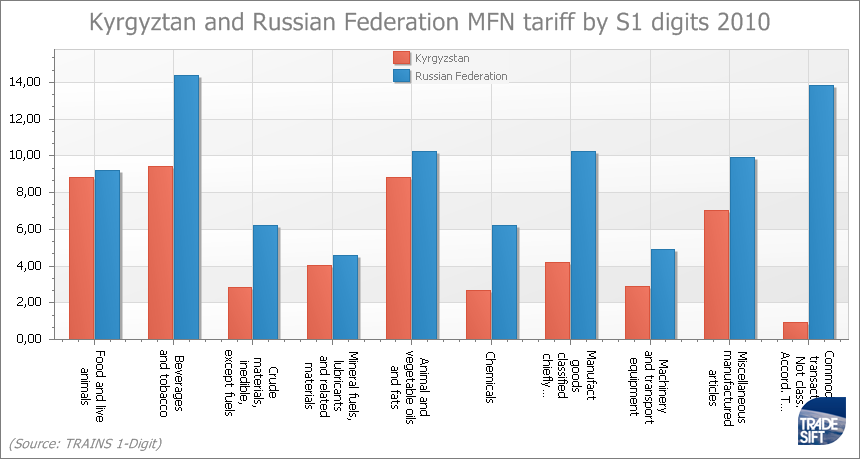 Однако возможность отклонения торговли не только объясняется высоким уровнем тарифов до и/или после ССТ. Эффективность предпочтительного партнера в производстве и поставке товаров играет центральную роль.  Если рассматриваемый партнер является неэффективным поставщиком, то реализация соглашения ССТ или принятие более высокого тарифа РНБ (такого как в ТСБКР) будет способствовать к увеличению торговли с дорогостоящим поставщиком, снижая уровень благосостояния, посредством увеличения отклонения торговли.В противоположность этому, если страна импортировала у другого (эффективного) поставщика до того как ему были присуждены преференции, в частности в рамках режима РНБ, то ССТ может способствовать росту уровня благосостояния, благодаря созданию торговли.  Это происходит потому, что страна-партнер зарекомендовала себя в качестве эффективного поставщика  определенного товара до получения преференций.  Поэтому анализ того, как развивались выявленные сравнительные преимущества, оказывающие влияние на экспорт из стран, подписавших соглашение, мог бы пролить свет на влияние текущих ССТ  на уровень благосостояния.Как мы уже говорили выше, Кыргызская Республика является частью ECEA с бывшими участниками Советского Союза.  В частности, Беларусь, Казахстан и Российская Федерация также являются частью Таможенного союза.  Поэтому мы сосредоточим наш анализ влияний текущего отклонения торговли на торговле с этими тремя странами.  Но в то же самое время, мы рассмотрим потенциальные изменения в настоящих влияниях отклонения торговли.  В  представлен тариф РНБ для Кыргызстана и "Таможенного союза", доли импорта  Белоруссии, Казахстана и Российской Федерации, а также их показатели в Нормализированных выявленных сравнительных преимуществах по 20 наиболее импортируемым товарам. Отклонение торговли может иметь место только в случае, если применяемый тариф РНБ  положительный (поэтому, и преференциальная маржа имеет положительное значение), и импорт также имеет положительное значение. Также отклонение более вероятно, когда страна - партнер не показывает положительный нормализованный индекс RCA.  Там где тарифы РНБ равны нулю, (не были предоставлены преференции), и/или не было  импортных поставок, в этом случае, никаких  воздействий на уровень благосостояния не ожидается. Как можно увидеть из таблицы, Кыргызская Республика возможно страдает от отклонения торговли в части некоторых торговых операций с этими странами. В частности, это касается импорта шоколада и сигарет (180690 и 240220); ни Казахстан, ни Российская Федерация, по-видимому, не являются эффективными поставщиками этих товаров.  Под вышесказанным подразумевается, что Кыргызская Республика не импортирует эти продукты из наиболее дешевых источников.  Хотя у этих стран нет сравнительного преимущества в других товарах (в частности, транспортных средствах), уровень кыргызского импорта этих продуктов из этих стран,  еще ниже. Как следствие, по меньшей мере, в рамках данного образца товаров (который представляет около 44% общего объема импорта, как было представлено ранее), отклонение торговли могло быть проблематичным.  Более подробный анализ помог бы установить ее протяженность, но при наличии относительно низких тарифов РНБ, применяемых Кыргызской Республикой, ожидается, что воздействие относительно небольшое.Ситуация может измениться, когда будет установлен новый тариф РНБ после того, как Кыргызстан присоединяется к ТСБКР.  Если тарифы РНБ повысятся на товары, где действительные члены таможенного союза, являются неэффективными поставщиками, то ожидается, что также повысится торговля с этими партнерами.  С шоколадом ситуация проблематична, здесь тарифы РНБ, вероятно, возрастут, и ни Казахстан, ни Русская Федерация, похоже, не являются эффективными поставщиками этих продуктов.  Лекарства также могут стать проблемой, поскольку предыдущий нулевой тариф РНБ, будет заменен 10%-ым тарифом, и ни у одного из членов таможенного союза нет сравнительного преимущества по данному товару. С другой стороны, существующее отклонение торговли, характерное для сигарет, может исчезнуть, поскольку тариф РНБ ТСБКР, является нулевым.Это воздействие на отклонение торговли, появившееся через увеличение импорта из неэффективных источников импорта.  Однако к вышеуказанным последствиям необходимо добавить торговые последствия отклонения торговли, которые являются результатом увеличения закупок у неэффективных внутренних поставщиков. Более высокий тариф РНБ станет причиной возникновения более высокого уровня внутренней защиты и предоставит преимущества местным поставщикам перед внешними поставщиками. Если эти производители являются неэффективными, то цены, вероятно, вырастут и станут причиной страданий потребителей.  К сожалению, нехватка данных по внутреннему спросу и предложению не позволяет нам рассматривать данную проблему более глубоко. Однако, при рассмотрении сравнительных преимуществ Кыргызстана, возможно, произвести примерные расчеты.  Во всех случаях, когда тариф РНБ будет увеличен и отечественные производители являются неэффективными, отклонение торговли должно проясниться.  Но важно отметить, что последствия для благосостояния будут существовать даже в тех товарах, в которых Кыргызстан является эффективным поставщиком, так как благосостояние будет передано потребителями (оплата более высокой розничной цены является следствием увеличения тарифа РНБ); и производители (получающие высокие внутренние цены как следствие повышения защиты).Таблица 6. Доля импорта наиболее импортируемых товаров из Беларуси, Казахстана и Российской Федерации в 2011 г.Источник: UNCTAD Trains databaseБолее глубокое понимание существующего объема отклонения торговли в ССТ с участниками ТСБКР и ее потенциальное развитие может быть рассмотрено с учетом главных импортных товаров от каждого члена Таможенного союза.  Этот анализ представлен в ,  и , где мы повторяем данный подход для наиболее импортируемых товаров от каждого из партнеров по ССТ.  Отклонение торговли могло бы быть особенно проблематичной в торговле с Казахстаном как во многих продуктах, где у Кыргызской Республики тариф РНБ положителен, Казахстан не показывает сравнительное преимущество.  Это подразумевает, что Кыргызская Республика не импортирует эти продукты из самого эффективного поставщика.  Кроме того мы можем также наблюдать, что для многих этих продуктов необходимо поднять тариф РНБ, если Кыргызстан присоединится к Таможенному союзу; допуская, что последствия отклонения торговли могут быть более значительными.Торговля с Российской Федерации может продемонстрировать некоторое отклонение для некоторых товаров, наиболее важно, импорт пива (220300) и пневматических шин (401120). В остальной части продуктов Российская Федерация или показывает сравнительное преимущество или тариф РНБ уже равен нулю.  Однако новые случаи отклонения торговли могут появиться там, где Российская Федерация не является эффективным поставщиком и где тариф РНБ Кыргызской Республики, по всей видимости, увеличится. Могут также возникнуть случаи, когда тариф РНБ будет снижен, и, следовательно, предыдущее отклонение торговли будет устранена.Наконец, импорт из Беларуси, не демонстрирует достаточных признаков существования отклонения торговли. Таким образом, для товаров, где Беларусь не является эффективным поставщиком, Кыргызстан применяет нулевой тариф РНБ. Однако, есть потенциал для дополнительного отклонения торговли, поскольку для многих товаров, где Беларусь не является эффективным поставщиком, ожидается, что тариф РНБ повысится после присоединения к Таможенному союзу. Как следствие, присоединение к ТСБКР приведет к увеличению существующего отклонения торговли, которую Кыргызская Республика в настоящее время переносит в ССТ с государствами-членами Таможенного союза.  Хотя в некоторых случаях отдельные тарифы РНБ будут снижены, для  большей части  товаров тарифы увеличатся. Ожидается, что существующее отклонение торговли увеличится и появится для тех товаров, где партнер не имеет сравнительного преимущества, и настоящий тариф РНБ является нулевым.  Но также важно подчеркнуть, что несмотря на эффективность поставщика, местного или импортного, потребители пострадают при увеличении цен на местные товары, которое появятся в результате высокого тарифа РНБ.В связи с вышесказанным, необходимо принять меры предосторожности во время присоединения к соглашению, чтобы избежать, по меньшей мере, части негативных последствий, если совсем их избежать невозможно.  Одной возможностью является запросить некоторые исключения при применении общих внешних тарифов и исключить те товары, на которые отклонение торговли будет максимальным, т.е. сохранение тарифа РНБ на эти товары ниже чем единый внешний тариф.  Хотя Таможенные союзы должны быть полными и тотальными, существует множество примеров частичной отмены  положений.  Дополнительной возможностью избежать отклонения торговли, или, по меньшей мере, отсрочить ее наступление, являются более длительные периоды реализации для секторов, в которых тариф РНБ увеличится.  Это имеет смысл, если сразу после вступления в Таможенный союз запросить снижение общего внешнего тарифа ТС. Однако это поможет лишь отсрочить отклонение торговли. Таблица 7.  20 наиболее импортируемых товаров из Казахстана в 2011 году (Стоимость в тыс. долл. США)Источник: UNCTAD TrainsТаблица 8. 20 наиболее импортируемых товаров из Беларуси в 2011 г. (Стоимость в тыс. долл. США)Источник: UNCTAD TrainsТаблица 9. 20 наиболее импортируемых товаров из Российской Федерации в 2011 г. (Стоимость в тыс. долл. США)Источник: UNCTAD TrainsАнализ экспортных возможностей Как мы уже указывали выше, за последнее десятилетие отмечалось расширение торгового дефицита в Кыргызской Республики.  Дефицит, главным образом, возник в результате значительного увеличения наименований импортных товаров, что не сопровождалось увеличением экспорта.  Медленный рост происходил не только в общем объеме экспорта, но также наблюдалась его концентрация на отдельных товарах.  Все это ставит внешний баланс в потенциально непрочное положение, если цены для несколько экспортируемые товары начнут падать.  В конечном счете, экспорт не в состоянии финансировать рост импорта.  Поэтому, необходимо обратить внимание не только на увеличение объема экспорта, но также на  безопасность устойчивости, путем увеличения диверсификации.Эти элементы были освещены в недавней Стратегии развития экспорта (СРЭ) на период 2013-2017 гг, реализуемой Правительством Кыргызской Республики. Цель данной стратегии - мотивирование и проектирование инструментов политики для увеличения объема экспортных товаров.  Стратегия начинается с глубокой и детальной диагностики экономики и торговых отношений Кыргызской Республики, которая служит  базой для развития экспортной стратегии. Диагностика экономики, в основном, в соответствии с результатами отчета, предполагает, что чрезмерная зависимость от традиционных экспортных секторов может быть проблематичной, в частности, когда рассматриваются обширные цели развития. Кроме того, СРЭ определяет некоторые сдерживающие экономические факторы, которые требуют решений, чтобы продвигаться к экономическим и развивающим целям.  Это означает, что охват СРЭ также шире с точки зрения анализируемых элементов.Многие из отмеченных выше проблемы соответствуют тем, которые были выявлены в рамках данного отчета; например, низкий уровень диверсификации экспорта и концентрация экспортных структур в товарах, склонных к воздействию ценового шока, который может привести к платежному дисбалансу.  В стратегии также подчеркнута эволюция торгово-экономической деятельности, которая имеет сильные связи с несколькими секторами; среди которых особо важным является добыча золота.  Эти наблюдения ведут к последовательному заключению, что разнообразие источников дохода, и, следовательно, снижение зависимости от единственного источника, является наиболее желательной целью политики.В то же время, предыдущие показатели экспорта, при их сравнении с показателями импорта, могут стать причиной для беспокойства.  Они составляют половину от значений потока импорта с расширяющимся разрывом, подразумевающим торговый дефицит, который может стать отражением структурных проблем.  В результате чего, может потребоваться дополнительные действия и политические решения, поскольку будет необходимо изменить некоторые экономические основы, чтобы изменить тенденцию.Ссылки на обычные сдерживающие факторы при осуществлении поставок (качество инфраструктуры, доступность кредитов и т. д.), также указаны в СРЭ, в которой более глубоко представлены политические ответы для устранения некоторых структурных проблем.  В СРЭ также была сделана попытка перенаправить внимание к большему развитию нетрадиционных секторов, или  секторов, которые не основаны на использовании природных ресурсов. Разнообразие экспортных структур является не только способом для снижения риска, но также способом решения стандартных текущих проблем с текущим счетом. В рамках мероприятий по расширению вышеуказанной диверсификации, предлагается более сильная политическая поддержка отдельным секторам в течение последующих лет.  Было выделено пять обширных секторов:Фрукты и овощи (свежие и переработанные)Мясо (сырое и переработанное)Молоко и молочные продуктыОдежда Вода в бутылках В СРЭ представлен глубинный анализ по каждому из перечисленных секторов. В анализе рассматривается, каким образом происходит интеграция цепи значений для каждого из этих секторов, а также другие общие элементы, такие как местонахождение экспортных рынков, определение некоторых сдерживающих факторов и другие вопросы конкуренции. Данный анализ является решающим, чтобы понять и определить возможности возникновения слабых мест во время поставок товаров и как эти слабые места устранить; либо где могут находиться сильные и слабые стороны цепи поставок товаров. Однако, хотя некоторые товары в рамках каждого из представленных выше секторов четко определены, идентификация секторов очень общая. В рамках этих обширных секторов существует высокая степень разнородности, поскольку эти продукты отличаются в нескольких параметрах, таких как технологии использования ресурсов, а также, что является наиболее важным, требования в местах назначения экспорта.  Политика внешней торговли, применяемая для данных продуктов, варьируется не только между товарами этих обширных секторов, но также между странами.  Важно определить уровень защиты для этих секторов на различных экспортных рынках, для чего необходимо провести более глубокий анализ  на более разобщенном уровне. В рамках изучения также предполагается, что Кыргызская Республика является эффективным поставщиком этих товаров, если детально не рассматривать сравнительное преимущество каждого товара по отдельности. Хотя и понятно, что Кыргызская Республика может стать эффективным поставщиком на уровне сектора, то же самое не обязательно касается всех товаров, которые входят в состав этих обширных секторов.  Это может стать особенно проблематичным, поскольку  деятельность по продвижению может быть направлена на товары, которые имеют небольшую возможность для продвижения. Это может привести к неэффективному использованию ресурсов и направленных мероприятий. В связи с этим, более детальный список товаров, соответствующих стандартным системам классификации поможет обратить внимание на те товары, от продвижения которых можно получить максимальную выгоду.С учетом этих элементов, мы продвигались дальше с целью определения товаров в рамках этих секторов, что может способствовать росту, и возможно, большему разнообразию экспорта Кыргызской Республики.  Однако важно отметить, что экономия масштаба (повышение эффективности от роста масштабов производства) за счет специализации зачастую рассматриваются как источник прибыли от торговли. Данное понимание может быть противоречивым для целей диверсификации, но в принципе, разнообразие экспортных секторов может возникнуть как следствие скорее процесса развития, чем по другой причине.  Достижение диверсификации в экспорте может быть достигнуто посредством повышение эффективности от роста масштабов производства.  В связи с этим, возможно, будет проще развивать экономию за счет расширения производства в ограниченных секторах.  Вышесказанное подкрепляет точку зрения о необходимости сужения определяемых целевых товаров.Количество товаров в рамках каждого сектора позитивно коррелируется с разнородностью рассматриваемых товаров.  В этом отношении, 6-значная ГС, «Бутилированная вода», состоит лишь из  нескольких товаров, в то время как «Сырые и переработанные фрукты и овощи» состоят их сотен товаров. При большом количестве товаров необходимо определить критерии для определения того, какие товары, с наибольшей вероятностью, будут иметь успех.Для идентификации товаров в рамках вышеуказанных секторов необходимо использовать различные критерии или стадии отбора, которые действуют как фильтры, с  целью поддержки тех товаров, эволюция которых за недавно прошедший период предполагает перспективы роста.  Эти стадии или фильтры рассматриваются с целью концентрации любых действий в направлении продвижения или переговоров в отношении ограниченного количества товаров.  Идея заключается в том, чтобы определить товары, которые показывают свою силу и стабильность с точки зрения того, чтобы избежать отклонения ресурсов и предотвратить продвижение слабых товаров.Одним из преимуществ данного подхода является то, что он полностью основан на поведении торговой статистики. Первый применяемый фильтр относится к прошлым экспортным поставкам. Товары, демонстрирующие значительный рост за последние годы, проявляют себя в качестве динамичных товаров, которые имеют потенциал для дальнейшего развития. В частности, необходимо обратить внимание на те товары, которые показали устойчивый рост, чтобы избежать выбора товаров, которые имеют непредсказуемые тенденции.  Поскольку товары, торговля которыми осуществляется нерегулярно, вероятно, не следуют по пути устойчивого развития, вместо того, чтобы определять по пунктам высокие показатели роста время от времени мы в центре внимания ставим товары, которые имеют положительные показатели по экспорту на протяжении продолжительного периода.Чтобы определить эти товары мы используем фильтры там, где мы определяем товары, экспорт которых за последние 2 года был выше среднего за последние 10 лет. Применение средних значений различной протяженностью предотвращает нас от выбора товаров, которые за последние годы продемонстрировали либо слишком высокие, либо слишком низкие показатели. Это эффективно сглаживает переход от одного изменения к другому. Мы также исключили те товары, которые не экспортировались в течение одного из последних двух лет, чтобы избежать исключительно положительного эффекта, который обычно является следствием отдельной торговой сделки и может повлиять на нашу выборку.  Мы также намеренно оставили среди выбранных товарах те товары, у которых наблюдался спад в экспорте за последний год (2011), по сравнению с предыдущим годом.  Это было сделано для того, чтобы избежать исключения товаров, которые могут переживать необычный шок в какой-нибудь из периодов. Применение данной процедуры к торговле Кыргызской Республики,  способствовало созданию списка из 118 товаров (в рамках обширных секторов, обозначенных выше) на 6-значной ГС.  Эти товары составили 16,78% от общего объема экспорта в 2011 году. Некоторые товары в этом списке уже обсуждались в предыдущих разделах, поскольку они входят в 20 наиболее экспортируемых товаров в 2011 году.  Это является хорошим знаком, поскольку, предполагается, что процедура выбирает значимые сектора, и в то же время исключает другие товары с более непредсказуемыми прогнозами. Первый используемый фильтр также не пропустил товары с очень скромными показателями в области экспорта.  Хотя маловероятно, что эти товары являются конкурентоспособными, учитывая что они могут не получить выгод от экономии масштаба.  Чтобы дальше удалить товары, которые показывают незначительные признаки конкурентоспособности, мы применяем второй фильтр, которые выявляет выявленные сравнительные преимущества в товарах, в качестве показателя конкурентоспособности.Если экспортируемые товары имеют более высокие показатели, которые превышает мировой спрос на эти товары; возможно, эти товары производятся эффективно или же, при наиболее низких затратах в Кыргызской Республикой, чем, в остальном мире.  Если нет, то спрос в остальном мире будет направлен на более эффективный источник. Это означает, что сравнительное преимущество в этом продукте ниже.  С другой стороны, возможна подверженность нескольким факторам, которые необязательно относятся к эффективности или стоимости производства. В частности, внутренняя торговая политика и торговая политика с другими странами также могут повлиять на сравнительное преимущество.  Однако влияние политики отдельных стран растворяют его в своей совокупности.  Поэтому мы можем использовать сравнительные преимущества, чтобы показать, какие сектора имеют особо высокие показатели, по сравнению с остальным миром. Кроме того, поскольку сравнительные преимущества могут колебаться, мы можем проследить их развитие.Для данного фильтра мы рассматриваем эволюцию показателя RCA на протяжении четырех прошлых лет.  Мы эффективно устраняем все те товары, чей средний показатель RCA был ниже единицы, порог, который определяет присутствие сравнительного преимущества (поскольку в данном случае доля товара в общем объеме экспорта Кыргызской Республики будет меньше чем доля в мировом экспорте). Использование среднего показателя также помогает снизить возможность устранения товаров с потенциалом, но с необычно низким RCA. Мы также выбрали те товары, RCA которых в прошлом (2011) году был выше среднего за последние четыре года, чтобы со временем обеспечить рост сравнительного преимущества товаров.  Его можно рассматривать как избыточный, поскольку, возможно, что традиционные товары, такие как золото, могут не соответствовать этим реквизитам.  Проблема заключается в том, что, в целом, в традиционных товарах, снижение индексов RCA может оказаться результатом хорошей работы в конкурирующих странах; а не результатом неудовлетворительной работе или недостаточной конкурентоспособности в Кыргызской Республике.  В результате применения второго фильтра, в списке товаров, прошедших последовательные фильтры, оказалось 54 товара. Список товаров с RCA представлен в приложении в .В списке определены товары и стоимость экспортируемых товаров в долларах США, доля этих товаров в общем экспорте, значения RCA за последние четыре года,  распределение экспорта по месту назначения и значение тарифа применяемого ЕС (РНБ и средний фактически применяемый тариф). Масштабность таблицы делает ее непрактичной для включения в основной текст, и поэтому она представлена в Приложении.  В тексте мы концентрируемся на некоторых наблюдениях, возникающих на основе данной таблицы и выбираем ключевые результаты.Окончательный выбор 54 товаров составляет 11% от общего экспорта в 2011 году.  В  Таблица 11 мы представили краткое содержание выявленных товаров. Для каждой группы товаров количество товаров на 6-значном уровне ГС представлены совместно с показателями экспорта и их долей в общем объеме экспорта.Только в 4 из 54 секторов наблюдался спад в мировом спросе в период между 2008-2011 гг.  В принципе, будет удобным убрать эти продукты из списка товаров для продвижения, поскольку они могут не обладать экспортным потенциалом, поскольку спрос на них падает. Однако все еще существует возможность замены некоторых существующих поставщиков этих товаров на более эффективные товары.  Под этим предполагается, что если не существует свидетельство того, что спад спроса является структурным или объясняется заменой товара,  все еще можно найти место для продвижения данного товара. В  представлено краткое содержание с описанием стадий и фильтров, используемых при идентификации целевых товаров.  Данные фильтры используются последовательно, при этом особое внимание уделяется рассматриваемым годам.  Целью данного упражнения является выбор удобного листа товаров, где влияние выгод от продвижения или переговоров может быть максимальным.Таблица 10.  Краткое содержание процедур для выбора целевых товаровОбширный сектор с высокой долей в списке товаров, являются фрукты и овощи, где 12 товаров составляют почти 6% от общего экспорта. Однако некоторые из уже идентифицированных экспортируемых товаров, таких как фасоль, присутствуют в группе. Если влияние этого товара удалить, оставшиеся товары будут представлять только 3% от общего экспорта.  С другой стороны, хотя все рассматриваемые товары имеют сравнительное преимущество, возможно, что некоторые из них появились в результате трансграничной торговли. Это происходит в случае со свежим картофелем, где высокие транспортные расходы предотвращают экспорт данного продукта в удаленные места. Это предполагает, что с учетом уникальных относительных преимуществ, для экспорта этих типов товаров продвижение может быть ненужным и его можно перенаправить на другие фрукты и овощи. С точки зрения молочных продуктов есть только 3 продукта, которые прошли все фильтры. В частности,  два из них могут показать определенный потенциал: сухое молоко и мед. Другой продукт в списке - йогурт, который характеризуется трансграничной торговлей с соседними странами, и его экспортный потенциал мог бы быть ограничен, при учете более высоких  транспортных затрат. «Сырое и переработанное мясо» включает только два продукта, с ограниченным экспортом и эти два продукта насчитывают лишь 0,12% от общего экспорта.  Мы не можем определить другие товары, которые соответствовали бы нашим критериям. Возможно, еще слишком рано, чтобы идентифицировать соответствующие данные для этого сектора, и, может быть, лучше подождать, прежде чем предпринимать какие-либо действия по данного сектору. Таблица 11. Краткое содержание идентифицированных товаров СРЭИсточник: Собственные расчеты на основе UN ComtradeВ случае с водой в бутылках существует только 2 товара, которые были «спасены» благодаря нашим критериям.  Тем не менее, количество доступных товаров не было очень значительными, и эти два товара почти полностью представляют их.  Эти товары насчитывают около 0,43% от общего объема экспорта.Самая большая группа представлена текстилем и одеждой.  Можно выделить 35 товаров, которые составляют 4.32% от общего экспорта. В этих товарах наблюдается сильная разнородность, возможно, определить товары, которые совместно используют проектные и производственных характеристики, которые могут помочь в развитии  экономии за счет расширения производства.  Например, в рамках списка представлено разнообразное мужское нижнее белье и трикотаж; а также женский и мужской анорак. Поэтому, можно найти спецификации в рамках вышеуказанных оснований.Также можно отметить, что Беларусь, Казахстан и Российская Федерация являются наиболее важными пунктами назначения для данных товаров.  Это и неудивительно, учитывая наличие ССТ с этими странами. Тем не менее, остальной мир является наиболее важным местом назначения, в случае с водой в бутылках. Данные показывают, что ЕС не является приоритетным направлением для любого из этих товаров, как мы можем увидеть из .. Только в случае сырых и переработанных овощей и фруктов мы можем увидеть более высокие показатели торговли.  В данном случае все объясняется экспортом фасоли. В таблице в приложении, мы также показываем тариф РНБ и фактически применяемый тариф ЕС в этих продуктах, в целях дальнейшего определения уровня защиты этих товаров. В целом, тарифы на эти товары, как правило, высоки и превышают совокупный средний тариф, применяемый в ЕС.  Тарифы на пищевые продукты (молочные продукты в частности), а также фрукты и овощи, как правило, выше, чем те, которые применяются для производственных товаров, кроме текстиля и одежды, который также имеют относительно высокие уровни защиты в ЕС.  Кроме того, поскольку средний фактически применимый тариф, который учитывает преференции, также особенно высок и приближен к РНБ, преференциальная маржа по этим видам товаров относительно низкая.  Так как Кыргызская Республика является бенефициаром стандартного режима ВСП, тариф с  которым она сталкивается в ЕС, составляет между РНБ и ФПТ (фактически применяемый тариф, который учитывает преференции, предоставляемые ЕС его партнерам) (см. ); и, как можно заметить, преференциальная маржа относительно низкая. Учитывая, что торговые конкуренты, как правило, получают лучшие преференции по этим товарам либо через соглашения о свободной торговле (ССТ) (например, СЭП (Соглашения об экономическом партнерстве)) или за счет лучших преференций ВСП (Все, Кроме Оружия (ВКО) или ВСП +), которые предоставляют более благоприятный беспошлинный ввоз), для Кыргызской Республики будет трудно увеличить экспорт по данным товарным позициям, если лучшие преференции (ВСП+) не будут получены. Определение рынковКак только товары с экспортным потенциалом были определены, мы переходим к следующему шагу, который заключается в определении экспортных рынков. Т.е. определение  самых перспективных направлений экспорта на основе некоторого критерия, который позволяет определить одно или несколько экспортных направлений, где необходимо сосредоточиться на продвижении или переговорном процессе. В принципе, каждая страна является потенциальным направлением, независимо от того, как далеко она расположена или неизвестно, где товар окажется в конечном итоге.  Отсюда следует, что необходимо сделать очень глубокий анализ и учесть, как спрос (импорт) на определенную продукцию развивался в каждом из потенциальных направлений. Нужно рассмотреть те страны, чей спрос на данный продукт показал существенный рост во время недавнего периода. Проблема использования данного подхода в том, что, при рассматривании небольших стран, как Беларусь и Казахстан, как правило, наблюдаются значительные колебания процентов, которые могут скрывать очень маленькие величины.  Это объясняется тем, что в малых странах, как правило, наблюдается эластичность (доходов и цен) спроса на импорт, создавая относительные изменения. Как следствие, важно учитывать размер изучаемых стран.  Потому что это может быть удобнее продвигать экспорт по отношению к странам с относительно низкими вариациями импорта, но со значительными рынками, чем в странах, где есть значительный потенциал импорта, но размеры рынка малы. В   приложения приведены данные по каждому из 54 продуктов, указанных в .  Мы представили резюме результатов по широким секторам, определенным в СРЭ, указывая, как развивались общие объемы импорта некоторых партнеров за последние четыре года в каждом широком секторе.  Представлена также доля их импорта в общем объеме импорта мира, как показатель размера рынка для этих продуктов.   Как можно заметить, Белоруссия и Казахстан показывают значительные вариации импорта (верхняя часть) почти во всех рассмотренных секторах, но размер этих рынков является особенно незначительным (нижняя часть).  Это говорит о том, что в то время как их количество импортных товаров может быть быстро растет, величина их импорта по-прежнему очень низка. Это отличается от ЕС или США, где спрос на импорт имеет тенденцию развиваться более медленно, но объемы импорта значительны.  Небольшое процентное увеличение спроса на этих рынках предполагает значительное увеличение стоимости импорта.С другой стороны, учитывая общую историю и существование зоны свободной торговли, продвижение в странах ТСБКР не может быть дорогостоящим, как на других рынках.  Продвижение в этих рынках может принести очень мало выгоды в краткосрочной перспективе либо потому, что товары Кыргызской Республики могут быть уже известны или потому, что рынки очень малы, чтобы оказать значительное воздействие на спрос, но в то же время, продвижение может помочь вытеснить конкурентов на этих рынках.  Таким образом, выгода от продвижения на этих рынках будет поступать от замещения источников в странах назначения, а не за счет увеличения общего спроса этих партнеров. В случае с ЕС  мы увидели, что высокий тариф РНБ и низкий преференциальный тариф могут стать основным препятствием для экспорта на этот рынок, предполагая, что получение дополнительных или расширенных уже имеющихся преференций, таких как ВСП + может быть достаточным для увеличения экспорта на этот рынок.  Однако ВСП + предполагает беспошлинный доступ большинства товаров, но все же на некоторые чувствительные товары распространяются тарифы ЕС; это может привести к очень большим трудностям по экспорту в ЕС даже с применением ВСП +.  Тем не менее, от применения режима ВСП+ к большинству определенных во время анализа товаров (особенно к текстилю и одежде), Кыргызстан может получить значительную пользу.  Излишне говорить, что получение преференций ВСП + не гарантирует успеха в этих секторах.  Возможно, потребуется продвигать экспортные товары, чтобы привлечь потребителей и инвестиций в этих секторах. Также может быть интересно исследовать преференции, предоставляемые другими странами через свои режимы ВСП, так как даже минимальное продвижение и содействие, может дать толчок экспорту на эти рынки (например США), а маржа преференций поможет сделать деятельность удобной.  Есть, конечно, транспортные и логистические затраты, которые могли бы повлиять на жизнеспособность операций; особенно в такой стране, как Кыргызстан.  Это говорит о том, что продвижение на этих рынках должно быть более целенаправленным и точным. Будет чрезвычайно сложно и неудобно продвигать весь список.  Тем не менее, нужно продолжать вести переговоры, чтобы открыть эти рынки.Важно отметить, что, поскольку Турция является частью Таможенного союза ЕС, если ЕС предоставит Кыргызстану режим ВСП +, Турция также предоставит эти преференции Кыргызстану.  Как следствие, Кыргызстану, вероятно, также  будет экспортировать в Турцию беспошлинно продукты, которые получат режим ВСП+. Это важно, поскольку Турция является страной назначения с относительно сильным ростом спроса на эти продукты и с относительно значительным размером рынка.Переговоры по ССТ или аналогичным соглашениям с другими торговыми партнерами, такими как Китай, также могут быть крайне важными для обеспечения рынков для этих продуктов (и новых продуктов, которые могут появиться), а также могут исключить отклонения торговли от действующих ССТ.  Это предполагает, что переговоры должны быть непрерывными, так как нужно постоянно работать над нахождением новых экспортных рынков будь то через переговоры по новым соглашениям или более широкое участие в многосторонней системе. Таблица 12. Эволюция импорта по определенным товарам в самые основные страны назначения Источник: Собственные расчеты на основе UN ComtradeПримечание: Данные по ЕС включают торговлю в пределах ЕСНо важно отметить, что даже если тарифы не являются одним из главных препятствий, есть еще стандарты качества и безопасности, которые должны быть соблюдены для экспорта в ЕС (или на любой другой рынок).  В случае с продуктами питания и сельскохозяйственной продукцией особенно строго применяются санитарные и фитосанитарные меры (СФС) для обеспечения продовольственной безопасности и благополучия животных.  Аналогичное происходит и в случае с текстилем и одеждой, стандарты ЕС по маркировке и качеству продукции являются также обременительными. Это означает, что стимулирование экспорта может включать в себя, в данном случае, развитие местных структур для сертификации и соответствия с мировыми стандартами. Наконец, важно также отметить, что некоторые стандарты также могут быть созданы частными компаниями. Например, супермаркеты часто навязывают собственные стандарты качества и безопасности, на продукты, которые они приобретают.  Отслеживание производственной цепочки, например, это не только требование положений, но это также требование потребителя.  Часто, частные стандарты, такие как Eurogap / Globalgap включают в себя соответствие различным формам трудовых прав, детского труда и окружающей среды.  Эти требования могут быть трудными для соблюдения и часто обновляются, следовательно, требуют постоянного обновления информации и отслеживания их эволюции.  Это говорит о том, что мероприятия по продвижению могут включать предоставление производителям информации, проведение тренингов для них и методов соблюдения этих требований. Структура экспорта в ЕС Важность ЕС, как целевого рынка для экспорта из Кыргызской Республики, снизилась. В то время как абсолютное падение экспорта объясняется поведением экспорта золота, в доле экспорта в ЕС (исключая золото), наблюдается очень скромный рост. С целью дальнейшего исследования движущих сил этого снижения, мы проводим тщательное исследование развивающихся торговых структур в отношении к ЕС. Как мы уже  наблюдали, мало того, что не-денежное золото увеличило свою долю в общем экспорте, но также произошли изменения в общей структуре экспорта в Кыргызской Республике. Если произошел сдвиг в данной экспортной структуре в сторону товаров, которые либо не пользуются спросом в ЕС, либо, некоторые конкуренты демонстрируют более сильную конкурентоспособность, то можно было бы предвидеть относительное падение экспорта в ЕС. Это происходит помимо изменений в пошлинах, которые мы будем анализировать позже. Первые результаты анализа изменений структуры, предложены в Таблице 13, в которой представлены  20 лучших экспортируемых товаров в ЕС в 2000 году и отслеживается процесс развития в 2011 года. Данный анализ способствует своевременному отслеживанию изменений в структуре экспорта.Таблица 13. 20 наиболее экспортируемых товаров в ЕС в 2000 году.  Стоимость экспорта в 2000 и 2011 гг. и доля в общем объеме экспорта (Стоимость в тыс. долл. США)Источник: UN ComtradeКак вы видите, наблюдаются существенные изменения в составе экспортной продукции.  Если в 2000 году двадцать наиболее экспортируемых видов продукции в ЕС составили около 98.6% от общего объема экспорта в ЕС, то в 2011 году, тот же самый товар, составил лишь 19,7%.  Прежде всего, необходимо отметить, что не денежное золото, которое являлось самым важным экспортируемым товаром в 2000 году, больше не экспортируется в ЕС. На самом деле, похоже, что произошли изменения в назначении этого товара. В 2000 году экспорт не денежного золота в ЕС составил около 75% от общего объема экспорта этого товара; в то время как в 2011 году, Швейцария и ОАЭ импортировали еще более значительные объемы золота. Для установления причин смены пунктов назначения для данного товара потребуется дальнейший анализ . Другие виды продукции, например, хлопок, также снизился в общем объеме экспорта в ЕС, а неустойчивое поведение в экспорте автомашин не дает нам возможности прийти к заключениям о тенденциях .В  представлена структура экспортной продукции с разбивкой на 20 наиболее экспортируемых товаров в ЕС в 2011 году.  Как уже было представлено в экспортном анализе сходств, с использованием индексов FKs, структура  экспорта Кыргызской Республики сильно отличается от общей экспортной структуры (по всему миру). Только несколько видов продукции представлены в обеих таблицах (см. , где представлена структура общего объема экспорта).Фасоль и горох, занимают верхнюю планку экспортированной продукции в 2011 году и являются одними из «новых» видов продукции, также как и нефть, табак и хлопок.  Интересен тот факт, что ни один из предметов одежды из  не оказался  среди списка наиболее экспортируемых товаров в ЕС, что в свою очередь, может говорить о наличии проблем с доступом в этом сегменте рынка.  Мы еще вернемся к этому вопросу позже.Список также включает несколько транспортных средств, запчасти, а также металлолом. Как мы уже говорили выше, наблюдается определенное неустойчивое поведение в рамках данного экспорта. Учитывая наличие иностранных компаний, работающих в местных золотых рудниках, вероятно, что оборудование, доставленное в Республику, в конце концов, было отправлено обратно, таким образом, этот товар не рассматривается как временный экспорт или импорт.Таблица 14. 20 наиболее экспортируемых товаров в ЕС в 2011 году. Стоимость экспорта в 2000 и 2011 гг. и доля в общем объеме экспорта (Стоимость в тыс. долл. США)Источник: UN ComtradeВ  мы представили индикатор «Выявленного доступа к рынку» (ВДР) , который сравнивает экспорт в ЕС с экспортом другим партнерам. Идея, которая влияет на данный индикатор, заключается в том, что объем экспорта в страны должен быть пропорциональным объему спроса на определенной территории. Индикатор ВДР сравнивает уровень экспорта по двум направлениям с учетом спроса и измеряемый либо ВВП, либо общий объем импорта в этих странах. Если индикатор превышает единицу, то в рассматриваемой стране больше экспортных связей. Напротив, значение ниже единицы, указывает, на то, что экспорт в ЕС сравнительно ниже, чем экспорт в места назначения компаратора (после контроля размера рынка). Важно помнить, что индикатор ВДР только контролирует различия в спросе; существуют и другие факторы, которые также влияют на объемы торговли между странами, такие как относительная удаленность между пунктами назначения, или, существование торговых барьеров. Однако поскольку влияние расстояния (и других решающих факторов торговли, таких как общая граница или язык), являются относительно устойчивыми факторами (неизменными во времени), мы можем рассматривать развитие этого индикатора, чтобы увидеть историю об изменениях в доступе к рынку с учетом особенностей места назначения. Одной вещью, которая действительно изменяется с большей готовностью, является уровень защиты в импортирующей стране, а также снижение тарифов, с которыми сталкиваются другие конкуренты. Все вышесказанное и является движущей силой для изменений индикатора ВДР. При рассмотрении ВДР, рассчитанного для сравнения экспорта в ЕС с экспортом другим основным партнерам и по всему миру,  за последнее десятилетие наблюдается устойчивое падение индекса. Подразумевается, что на этом рынке Кыргызская Республика может столкнуться с некоторыми барьерами. За этим могут стоять изменения в тарифах, так как они приводят к изменениям в барьерах в местах назначения. Анализ тарифов, примененных ЕС к экспорту с Кыргызской Республики и других стран, помог бы нам понять этот феномен. Таблица 15.  Выявленный доступ к рынку ЕС с учетом основных партнеров.Источник: TradeSift на основе UN ComtradeТарифы ЕС на товары из Кыргызской РеспубликиЕС применяет тариф РНБ (режим наибольшего благоприятствования) для всех членов ВТО, однако в рамках ЕС существует сложная структура двусторонних и односторонних преференций. В вышесказанном подразумевается, что лишь небольшая часть стран, по сути, платит тариф РНБ. Для остальных стран действуют односторонние преференции, в зависимости от уровня развития страны – получателя. Кыргызская Республика имеет право на ВСП (Всеобщую систему преференций). Эти преференции доступны почти для каждой развивающейся страны и предоставляют беспошлинный доступ к нечувствительным товарам в ЕС и 3.5 процента – преференции для чувствительных товаров. Для некоторых чрезмерно чувствительных товаров, преференции не распространяются.  Хотя страна и товар могут получить право на преференциальный режим, предоставление преференций не является автоматическим действием, поскольку здесь также требуется наличие соответствий дополнительным требованиям, таким как, соответствие правилам происхождения товара, либо другими регулирующими стандартами.  Далее мы проанализируем, каким образом Кыргызская Республика применяет свои преференции ВСП. Но перед этим, мы предоставим более общее изложение, с детальным описанием уровня защиты, с которым сталкиваются товары Кыргызской Республики на рынке ЕС. Цель данной задачи попытаться расследовать причину, почему ЕС не состоялся в качестве пункта назначения для экспортных товаров из Кыргызской Республики.В целом, во время проведения исследования тарифы РНБ ЕС оставались относительно стабильными. После окончания Уругвайского раунда ВТО и внесения необходимых корректировок, больше не было никаких корректировок в тарифах РНБ. Однако были внесены важные изменения в некоторые Соглашения о свободной торговле (ССТ), по которым ЕС провел переговоры, а также соответствующие изменения в некоторые односторонние схемах преференций.  Вышеуказанные мероприятия способствовали снижению фактически применяемых тарифов ЕС на многих странах. Эти процессы либерализации подразумевают то, что, страны, которые получают преференции, или которые являются частью ССТ, улучшат доступ к ЕС, в сравнении с теми странами, которые платят тарифы РНБ. Кроме того, страны, которые получили лучшие преференции (ВСП + или Все, Кроме Оружия - ВКО), или которые подписали ССТ, улучшат свой доступ к рынкам ЕС, по сравнению с теми, кто получает только преференцию ВСП (оставшиеся практически неизменными).Поэтому, первый фактор, который может помочь разъяснить низкие объемы экспорта Кыргызской республики в ЕС, это относительное снижение преференций, предоставляемых посредством быстрого роста ССТ ЕС или предоставлением более щедрых преференций, например, таких как «ВСП +». Чтобы лучше проникнуть в суть эволюции уровня защиты ЕС, в  мы представили эволюцию средних тарифов, применяемых ЕС по всему миру и соответственно, к Кыргызской Республике. Важно отметить, что эти средние тарифы являются композиционными. Это подразумевает, что товары, импорт которых не регистрируется, выпадают из вычисления средних пошлин. Как следствие, средние тарифы движимы не только изменениями в тарифах, но также и изменениями в составе общего импорта из всех партнеров, включая Кыргызскую республику. Таким образом, средний тариф РНБ для всех стран, будет разным, поскольку существуют различия в их торговой структуре. Фактически применяемый тариф учитывает существование преференций и подразумевает, что, если предлагаются преференции, то они эффективно используются (мы смягчим это предположение, когда перейдем к анализу использования преференций в последующих главах). В случае с Кыргызстаном данный тариф учитывает наличие преференций ВСП, хотя во всем мире данный тариф представляет среднее число от фактически применяемых тарифов (включая преференции, предложенные через ССТ и другие схемы ВСП).  Различием между обоими тарифами является разница между средними преференциями с учетом торговли.Мы видим, что фактически применяемые тариф, выплачиваемый Кыргызской Республикой,  находится между фактические применяемыми тарифами, выплачиваемыми в среднем во всем мире (таким образом, отражая лучший режим преференций, получаемый другими странами) и тарифом РНБ, выплачиваемым Кыргызстаном.  В частности, мы можем видеть также, что фактически применяемый тариф приближен к РНБ; отражая возможное снижение преференций или изменения в составе торговли с ЕС в пользу продуктов с небольшим преференциями или не имеющими преференций ВСП. Тем не менее, это воздействие не объясняется снижением тарифа РНБ (как мы уже отмечали, во время прошлой декады, не произошло значительных изменений) и изменениями, в среднем, фактически применяемом тарифе, выплачиваемом во всем мире, который остался относительно неизменным (реализация ССТ, подписанные с ЕС, еще не отразились в данных).Средний фактически применяемый тариф поднялся с 2,47 в 2000 году до 3,29 в 2011 году, тем самым, увеличившись на 33%. В то же время, в среднем тарифе РНБ, выплачиваемом Кыргызской республикой, также наблюдалось увеличение. Учитывая, что тариф РНБ, так же как и преференции ВСП, которые получает Кыргызская Республика, остались практически неизменными в течение всего периода, изменения в среднем тарифе, можно объяснить только как изменение в составе экспорта Кыргызской республики в ЕС. Это предполагает, что изменение в составе экспорта Кыргызской республики и торговле с ЕС, увеличилось в отношении состава товаров, либо с высоким уровнем тарифа РНБ, либо без преференций ВСП. Таблица 16.  Средние тарифы ЕС.Источник: База данных UNCTAD Trains DatabaseВ  мы представили тарифную структуру, с которой столкнулись 20 наиболее экспортируемых товаров Кыргызской республики в 2011 году. Мы также включили долю, которую составили эти товары в общем экспорте в ЕС, чтобы определить важность этих тарифов. В Таблице можно увидеть, что через режим ВСП, экспорт из Кыргызской республики получит преференциальный режим на рынке ЕС. Однако важно отметить, что здесь мы определяем правомочность, а не эффективное использование преференций (к которым мы вернемся позже). Для большинства выбранных товаров, которые составляют 84% от экспорта в ЕС, тариф ВСП составляет «ноль»; но также для большинства товаров при режиме РНБ пошлины также нулевые, поэтому маржа преференций отсутствует. Таблица 17. Тарифы РНБ и ВСП на наиболее экспортируемые товары в ЕС в 2011 годуИсточник: UN Comtrade и UNCTAD Trains DatabaseОднако, возможно, что некоторые экспортируемые товары из Кыргызской республики в другие пункты назначения не экспортируются или экспортируются в малых объемах в ЕС, в связи с наличием высоких пошлин. В целях дальнейшего изучения вопроса в Таблица 18 мы представили аналогичный анализ, но там мы рассматривали наиболее экспортируемые товары из Кыргызской республики по всему миру и посмотреть, сколько выплачивали в ЕС, отражая, тарифы, закладываемые в этих товарах. Так же стоит отметить, что некоторые товары могут не экспортироваться в ЕС по причине огромных расстояний, либо различий в спросе, а не просто из-за высоких тарифов. В частности, как мы уже отмечали раннее, торговля товарами, такими как известняк или молоко, в основном происходит между  соседними странами. Однако если мы обратим внимание на другие товары, мы можем увидеть, что предлагаются преференции для всех товаров с положительным тарифом РНБ. Также необходимо иметь в виду, что существует проблема с агрегацией. Преференции ЕС предлагаются на уровне из 8-10 цифр, в то время как мы представляем более агрегированные данные на 6-значном уровне, что способствует сокрытию некоторых внутренних товарных вариаций. Таблица 18. Тарифы РНБ и ВСП на наиболее экспортируемые товары по всему мируИсточник: UN Comtrade и UNCTAD Trains DatabaseКак мы уже отмечали ранее, Кыргызская республика обладает сравнительным преимуществом в отношении многих товаров, которые, предположительно, Кыргызская республика могла бы экспортировать в ЕС. Однако многие конкуренты по этим видам продукции (в частности, предметам одежды) имеют доступ в ЕС с более низкими тарифами, либо посредством лучших преференций, таких как «ВСП+» или «Все, кроме оружия»; либо через «ССТ» с ЕС.  Вышесказанное подразумевает, что Кыргызская республика может находиться в невыгодном конкурентном положении, и в связи с этим, для Кыргызской республики представляется сложным конкурировать со странами, которые получают более щедрые преференции. В связи с этим, хотя тарифы в ЕС и не возросли за этот период, некоторые конкуренты Кыргызской республики могут иметь лучший доступ в ЕС, который, в свою очередь, предоставляет им конкурентное преимущество на рынке ЕС.Правомочность и использование преференций ВСПМы уже проанализировали структуру экспорта Кыргызской Республики, а также воздействия, которое структура тарифов ЕС может оказывать на нее. Результаты предполагают, проблемы Кыргызской республики с доступом к рынку ЕС могут быть связаны не с преференциями, а с лучшими преференциями, предоставляемыми  конкурентам. Однако главным предположением в этом анализе было то, что Кыргызская республика полностью пользовалась предоставленными ей преференциями (равно как и ее конкуренты). В действительности, использование преференций широко варьируется между товарами и странами. Некоторые виды товаров, экспортируемые Кыргызской республикой в ЕС, имеют право на преференции ВСП. Однако, в соответствии с исследованием CARIS (2010), только 18% экспорта из Кыргызской республики в ЕС, имеющие право на ВСП, фактически пользуются этими преференциями; подразумевая, что оставшаяся часть входит в таможенную территорию ЕС, с полной оплатой тарифа РНБ. Такой уровень использования особенно низок по сравнению с другими бенефициариями ВСП. Фактически, одно из заключений исследования CARIS (2010) состоит в том, уровень применения преференций ВСП имеет тенденцию быть высоким для многих стран, пользующихся данной системой. В этом свете для разъяснения низкого уровня использования преференций ВСП в Кыргызской республике требуется более детализированный анализ. Обзор ВСП 	С начала своего существования, с 1971 года, Европейское Сообщество и его приемник Европейский Союз, планировали внедрение режима ВСП через десятилетние программы. Однако отдельные многолетние предписания, провозглашенные Европейским Советом, в настоящее время действуют в течение трех лет, что со временем способствовало введению изменений в режим ВСП ЕС. В промежуточных обзорах отражались порой значительные изменения в условиях ВСП.  Текущий режим ВСП состоит из трех отдельных режимов. Существуют три различные программы преференций в рамках ВСП: (a) основная схема ВСП, на которую все 176 развивающихся стран и  территорий имеют право; (b) программа ВСП +, которая предлагает, более значительные снижения тарифов помимо общих ВСП для выборочной уязвимой группы развивающихся стран,  выполняющих определенные стандарты в области международных прав человека, трудовых стандартов, стандартов в области добросовестного управления и экологии; (c) Программа «Все, кроме оружия», предлагает 50 наименее развитым странам (НРС) доступ к рынку без пошлин и квот.Основная схема ВСПОсновная схема ВСП Европейского Союза предоставляет преференции всем развивающимся странам. Из 10300 тарифных линий в «Общем таможенном тарифе» ЕС, примерно для 3100 товаров применяется нулевая ставка РНБ и, следовательно, никаких дополнительных преференций не предусматривается.  Из 8200 облагаемых товаров, ВСП распространяется примерно на 7000, из которых приблизительно 3300 классифицируются как нечувствительные, и 3700 как чувствительные. Из оставшейся части тарифных линий, не охваченных ВСП, значительное количество попадают в главу 93 ГС, «Оружие и боеприпасы».  Нечувствительные товары имеют беспошлинный доступ, а чувствительные товары пользуются сниженными пошлинами. Чувствительность товара определяется тем, был ли произведен товар в ЕС или нет,  и насколько конкурентоспособными являются Европейские производители. Нечувствительная категория включает большинство промышленных товаров, но исключает некоторые трудоемкие и переработанные первичные товары - такие как текстиль, одежда и обувь. Кроме того, сельскохозяйственные продукты, в рамках «Общей сельскохозяйственной политики» ЕС, считаются чувствительными и, следовательно, по ним, в общем, не предоставляется беспошлинный доступ к рынку потенциально крупным и конкурентоспособным поставщикам (с единственным исключением для режима ВКО).  Для чувствительных продуктов в случае со схемой ВСП, тарифные преференция имеет фиксированную ставку сокращения на 3,5 процента соответствующих адвалорных тарифных ставок РНБ. Фиксированное сокращение на 3,5 процента не относится к текстильным и швейным секторам. Для этих секторов сокращение составляет 20% от применимой тарифной ставки РНБ. В качестве резюме, в  представлен охват различных режимов ВСП, с точки зрения количества тарифных линий на 10-значном уровне ЕС. Применение вышесказанного к Кыргызской республике предполагает предоставление беспошлинного доступа по около 55% тарифным линиям (либо поскольку РНБ составляет ноль, либо при наличии беспошлинных преференций ВСП). Из оставшихся тарифных линий 36% имеют преференции (фиксированной уровень в 3,5 процента или снижение на текстиль), но все еще сталкиваются с положительным тарифом, в то время как в остальных нет никаких преференций, и, следовательно, применяется положительный РНБ.Таблица 19. Охват режимами преференций ЕС в 2008 годуИсточник: CARIS (2010)	ВСП+ (GSP+)Европейский союз также принял «Специальную поощрительную схему для устойчивого развития и эффективного управления» (программа ВСП +), которая предоставляет дополнительные преференции тем уязвимым «не-наименее развитым странам», которые соблюдают правила 16 международных конвенций по правам человека и трудовым правам, а также 11 конвенций по добросовестному управлению и окружающей среде. «ВСП + тарифные преференции» являются более щедрыми, чем обычные преференции ВСП.«ВСП + программа» предлагает преференциальный доступ к рынку ЕС для импорта из правомочных развивающихся стран, для тех же самых 7000 товаров, в соответствии с основной схемой ВСП ЕС, а также для других товаров, которые исключены из базовых преференций ВСП. В основном «ВСП +» обеспечивает беспошлинный доступ для всех тех товаров, по которым  стандартный режим ВСП предоставляет лишь снижение тарифа. Поэтому, у стран, имеющих право на эту преференцию, есть беспошлинный доступ в 90% тарифных линий. Все, кроме оружия (ВКО)Европейский Союз предоставляет специальные преференции всем наименее развитым странам (НРС) в рамках программы «Все, кроме оружия» (ВКО), принятой в марте 2001 года. В рамках программы ВКО, Европейский Союз в одностороннем порядке предоставил 50 наименее развитым странам беспошлинный доступ к своему рынку для всех товаров кроме оружия без необходимости предоставления НРС взаимных преференций для доступа к своим рынкам.  Программа ВКО является наиболее щедрой из «Всеобщей системы преференций» Европейского Союза и соответствует статье ВТО, в которой говорится о предоставлении специальных преференций группе развивающихся стран - НРС.  Изменения в режиме ВСП и их действие в КыргызстанеИзменения в текущем режиме ВСП были одобрены в октябре 2012 и вступят в действие в 2014 году.  Хотя изменения незначительные с точки зрения охвата товаров или степени предлагаемых преференций, изменения являются важными с точки зрения правомочности бенефициаров. В частности, экономики с высоким и выше среднего уровнем дохода, теряют свой статус бенефициаров ВСП. Этим экономикам предстоит пользоваться с тарифом РНБ, и это затронет такие страны как (среди прочих)  Аргентина, Бразилия, Беларусь, Россия и Казахстан. Вторая группа стран, которых касаются эти изменения, - это те страны, имеющие ССТ в ЕС.  В принципе воздействие изменений для этих стран (и для тех, которые исключены) должно быть нулевым, поскольку ожидается, что, в целом, тарифы ССТ более щедрые и более эффективно используются вместо преференций ВСП. Страны, на которые воздействовали эти изменения, включают НРС и развивающиеся страны, подписавшие Экономические Соглашения о сотрудничестве или другие двусторонние ССТ, такие как Мексика или Южная Африка. Кроме того, имеют место некоторые изменения в критериях правомочности для режима «ВСП +». Существует изменение в критериях исключения из системы, которое, вероятно, расширит уровень правомочности некоторых бенефициаров ВСП до более щедрого «ВСП +». Хотя не было никаких официальных сообщений о странах, которым с 2014 года предоставят «ВСП + доступ»; официальное информационное уведомление определило страны, которые соответствуют критериям уязвимости «ВСП +», включает крупные страны, такие как Пакистан, Украина и Нигерия. Эти страны, в настоящее время, не являются бенефициарами «ВСП + режим» и их включение может иметь важное воздействие и на нынешних бенефициаров «ВСП +»  и на другие страны, пользующиеся преференциями. Согласно этому официальному информационному уведомлению, Кыргызская республика имеет право на «ВСП + преференции» (по крайней мере, в соответствии с критериями уязвимости), учитывая, что ее экспорт в ЕС составляет менее 2% от общего импорта ВСП ЕС; и семь самых больших секций ВСП составляют боле 75% от общего объема экспорта Кыргызской республики в ЕС.  Однако данное уведомление не устанавливает, будет ли Кыргызская республика (и другие страны в списке) соответствовать другим критериям, относящимся к подписанию и применению различных конвенций в области управления, окружающей среды и правам человека, необходимых для получения этих преференций. Как было предложено CARIS (2011), Кыргызская республика станет одной из стран, которая извлечет наибольшую выгоду от консолидации преференций, полученных в результате изменения в режиме ВСП. Тем не менее, учитывая, что маржа преференций по стандартному режима ВСП имеет тенденцию быть низкой, и то, что преференции ВСП предоставляются товарам, которые имеет пониженное значение для Кыргызской Республики; ожидается, что эффект от консолидации преференций, полученных в результате исключения некоторых страны из режима ВСП, как правило, будет небольшим. В структуре экспорта исключенных стран нет сходства со структурой экспорта Кыргызской Республики, как показано в .  Индекс экспортных сходств FK каждой из исключенных стран с Кыргызской Республикой в торговле с ЕС является особенно низким. Единственное исключение, кажется, представляет Беларусь, где имеются некоторые сходства.Таблица 20.  Индекса Finger-Kreinin сходств экспорта в Европейский Союз за 2011 годНо даже если бы экспортные структуры были похожи, то положительный эффект для Кыргызской Республики будет только, если продукты, экспортируемые из исключенных стран, будут подпадать под режим ВСП. Это говорит о том, что Кыргызская Республика получит положительный эффект только в тех товарах, в торговле которыми имеются сходства между Кыргызской Республикой и исключенными странами, для которых преференции ВСП будут отменены. С другой стороны, различия в размерах и доле рынка исключенных стран и Кыргызской Республики также могут сыграть свою роль. Только в тех продуктах, где доля Кыргызской Республики в импорте ЕС важно, вероятно, будет конкурентное давление для исключенных стран (Winters, 2009).     Более вероятно, что эти страны имеют важные доли рынка в ЕС; предполагая, что будут высоки возможности корректировки цен, как следствие потери преференций. Таким образом, в то время как могут существовать товары, по которым исключения некоторых стран ВСП могут принести выгоду Кыргызской Республики, они будут ограничены в количественном отношении и с очень низким уровнем воздействия.Это говорит о том, что элемент в реформе ВСП, который может некоторым образом повлиять на Кыргызскую Республику – это ВСП +, так как Кыргызская Республика получит беспошлинный доступ по товарам со значительным экспортом или по товарам, которые страна хотела бы продвигать, такие как текстиль, сырье и переработанные фрукты и молочные продукты. Продукты, относящиеся к режиму ВСП +, - это также продукты с важными применяемыми пошлинами со стороны ЕС, что предполагает важную маржу преференций в пользу Кыргызской Республики. Важно также подчеркнуть, что присуждение статуса ВСП + другим странам может также навредить экспорту Кыргызской Республики через эрозию преференций, которая может сместить нынешний экспорт в ЕС. Поэтому получение преференций ВСП + важно не только в контексте углубления предпочтениях, но и в контексте поддержания конкурентоспособности в связи с новыми партнерами, которые могут извлечь выгоду из этого режима.Если не подавать на преференции ВСП +, это может повлиять на цели продвижения экспорта цели продвижения Стратегии развития экспорта. Так как другие страны получают статус ВСП +, экспортные возможности Кыргызстана могут быть подорваны, в частности в продуктах с большой маржой преференций. Это может затем привести к увеличению концентрации экспорта в продуктах и рынках.  ВСП + является возможностью увеличить экспорт по товарам, которые в настоящее время Кыргызстан экспортирует только страны-партнеры по ССТ, такие как Россия, Беларусь и Казахстан или соседние страны. Получение статуса ВСП + также может оказывать влияние на производство, так как это может создать новые возможности для инвестиций в секторах, получающих более значительные преференции. В зависимости от того, могут ли новые инвестиции быть местными и/ или иностранными, это может затем помочь снизить макроэкономические проблемы, возникающие из-за торгового дисбаланса.Пристальный взгляд на опыт других стран, которые получили преференции ВСП +, может помочь пролить свет на эти эффекты. С противоположной точки зрения, было подсчитано, что потери преференций ВСП + могло стоить 2% ВВП Шри-Ланки и 4% от общего объема экспорта в 2008 году.  Эти цифры помогают определить степень преимуществ от получения преференций ВСП +. Более непосредственное отношение к Кыргызской реальности может иметь опыт других стран СНГ, которые получили преференции ВСП +  В 2009 году Армения, Азербайджан и Грузия получили статус ВСП +. Кроме того, в рамках ТС между ЕС и Турцией, преференции были предоставлены на экспорт в эту соседнюю страну, которая также является важным торговым партнером для Кыргызстана.  Хотя и изучение последствий этого режима в этих других странах выходит за рамки данного исследования, возможно, было хорошо взглянуть на их опыт в целях информирования властей Кыргызстана о возможной стоимости получения преференций ВСП +. Правомочность и применение ВСП в Кыргызской РеспубликойВажно осознавать различия между правомочностью и использованием преференций. Если страна является бенефициаром преференций ВСП, то это не означает автоматически, что данные преференции используются. Возможно, партии товаров, правомочные на получение преференций ВСП, не соответствуют другим требованиям и, следовательно, в конечном счете, по ним оплачивают тариф РНБ.  Например, может иметь место ситуация, когда экспортеры не могут сертифицировать происхождение товара, или просто, в случае, если экспортер не был осведомлен о существовании преференций и, следовательно, не запросил режим преференций. В результате вышесказанного, зачастую наблюдается расхождение между правомочностью и фактическим использованием преференций. Необходимо произвести количественное измерение, чтобы оценить важность фактически полученного режима преференций (с точки зрения глубины преференций).В  представлено распределение импорта ЕС из Кыргызской Республики через режим правомочности и эффективный режим вхождения. Данный анализ производится при использовании базы данных Евросоюза «Comext», в которой представлена информация о торговле ЕС, с точки зрения правомочности и фактического вхождения или использования режима импорта. Информация представлена (по крайней мере, в общедоступной базе данных) 8-значным цифровым кодом КН. Это подразумевает, что представленные в базе данных товары, напрямую не соответствуют представленному выше анализу.В соответствии с годами, в каждом ряду, представлен определенный режим правомочности, а в колонках приводятся данные по его эффективному использованию. Далее, в колонках указан размер тарифа, фактически выплачиваемый в рамках каждого режима. Таким образом, в 2012 году 0,4% импортных товаров ЕС из Кыргызской Республики имели право на беспошлинный доступ по ВСП и эффективно входили в таможенную территорию ЕС, при использовании вышеуказанного режима. 0,9% имели право, но вошли в ЕС, заплатив положительные пошлины по режиму ВСП.  В противовес этому, 4,6% импортных товаров ЕС из Кыргызской Республики имели право на ВСП, но не вошли через этот режим, и, в конце концов, заплатили тариф РНБ. Сумма процентов в каждом ряду определяет общую правомочность в каждом режиме.  В 2012 году лишь 5,9%  импортных товаров из Кыргызской республики являлись правомочными на получение режима ВСП; в то время как большая часть товаров – 93,9%, лишь имело право на режим РНБ. Если мы обратим внимание на процесс развития правомочности и использования преференций, то мы увидим очень неустойчивую модель. Хотя кажется, что правомочность и использование преференций за последние два года стабилизировались, в предыдущие годы произошли важные изменения, в частности с точки зрения доли торговли правомочной на получение преференций ВСП, которые фактически не получили преференций. Стоит отметить, например, если в 2000 г. лишь 0,5% экспорта ЕС не получило предпочтений ВСП, то в 2004 году преференций не получили 41,4% товаров. Учитывая, что режим ВСП (с точки зрения покрытия товаров) оставался устойчивым в течение всего выше рассматриваемого периода, возможно, были внесены важные изменения в структуре экспорта Кыргызской Республики.  На основании того, что за последние годы анализа, объем торговли в рамках данных характеристик, возвратился к нижним значениям; можно сделать вывод о том, что, возможно, это и явилось результатом необычных увеличений в объеме экспорта особых продуктов, правомочных на ВСП. Однако эта тенденция не носила устойчивый характер.Если мы снова вернемся к 2012 году, можно отметить, что около 91,5% импорта ЕС из Кыргызской Республики вошло без пошлин, либо в связи с получением ВСП преференций с нулевым тарифом (0,4%) или потому, что тариф РНБ, на самом деле, был нулевым (91,1%).  В противовес вышесказанному, на 7,4%  импорта выплачивался положительный тариф РНБ, либо в связи с наличием положительного тарифа РНБ (2,8%),  либо ввиду того, что  экспортерам не удалось войти через режим ВСП (4,6%). Под вышесказанным предполагается, что любое улучшение доступа к рынку ЕС вскоре затронет, по меньшей мере, в краткосрочной перспективе, около 8,5% экспорта Кыргызской Республики в ЕС, поскольку остальная часть товаров уже  вступает без пошлин.Интересно отметить, что это число можно разложить на два элемента, определяющие различные  стратегические задачи: 3,7% объясняются тем, что либо товар является правомочным на положительные тарифы РНБ (2,8%), либо на положительные тарифы ВСП (0,9%), а 4,6%, объясняются нехваткой в использовании существующих преференций ВСП. В первом случае, беспошлинный доступ в ЕС будет зависеть от успешности переговоров и/или предоставления заявки на получение более глубоких режимов преференций, таких как «ВСП +».  Для достижения этих преференций, необходимо приложить больше дипломатических и политических усилий, с целью получения свободного доступа по этим товарам. Во втором случае, в рамках политических задач, необходимо обратить внимание на элементы, которые могли бы препятствовать тому, чтобы Кыргызская Республика соответствовала необходимым требованиям для применения  преференций.Таблица 21. Правомочность  Кыргызской республики в применении ВСП и эффективный режим импорта в ЕС (в % от общего объема импорта из Кыргызстана).Источник: ЕС Easy Comext DatabaseВ  представлено более детальное изучение применения преференций ВСП. Во втором столбце представлено значение импорта в ЕС из Кыргызской Республики, правомочного на получение ВСП и в третьем столбце представлен  процент импорта, который фактически пользуется ВСП. В четвертом столбце предложен уровень фактического использования (т.е. соотношение между столбцами три и два). Можно увидеть, что для эволюции правомочности и использования преференций ВСП, характерен тот же самый путь непредсказуемого развития, что и для всего экспорта из Кыргызской Республики в ЕС. Такое же поведение также можно наблюдать в отношении уровня использования. Основываясь на наиболее повторяющихся значениях, можно увидеть, что уровень использования  преференций ВСП, составляет 20-25%, а отхождение от этих значений можно объяснить необычной и / или случайной торговлей, которая может иметь правомочия на использование преференций ВСП. В целом, отмечается низкий уровень использования преференций ВСП.  По CARIS 2010 мы можем отметить, что эти значения соответствуют значениям, полученным в рамках данного исследования.Таблица 22.  Правомочность получения ВСП и эффективное использование преференций ВСП (в тысячах Евро)Источник: ЕС Easy Comext databaseВ  мы представили информацию о правомочности и использовании преференций ВСП. Мы отобрали 10 наиболее экспортируемых товаров, на самом дезагрегированном уровне.  Эти 10 товаров представляют почти 90% от общего объема правомочных товаров ВСП и более 85% от общего объема товаров фактически использующих преференции  ВСП. В этом списке можно найти некоторые интересные элементы. В первых трех товарах данного списка мы наблюдаем низкое использование преференций ВСП или вовсе отсутствие использования. Эти товары, учитывая их важность в подгруппе правомочных товаров, помогают объяснить низкие показатели использования, указанные выше. По двум товарам списка (грибы и трюфели и обувь) было достигнуто полное использование преференций. Однако важно отметить, что эти результаты имеют тенденцию стоять обособленно и объясняются единичными или относительно крупными партиями товаров. В данных за предыдущие годы, в списке важных экспортных товаров, вышеуказанные товары отсутствуют. Интересно отметить, что в «аналогичных» товарах (сушеные и консервированные грибы и трюфели), наблюдается и высокий и низкий уровни использования ВСП в различные периоды времени. Одно возможное объяснение относится к частоте поставок этих товаров. В то время как единичные и относительно крупные партии правомочных товаров получают режим преференций, поскольку экспортер постарается гарантировать необходимые документы; вероятность того, что некоторым партиям могут не предоставить режим преференций, увеличивается с каждым количеством партий. К сожалению, у нас нет информации о количестве партий товаров в рамках каждой категории, чтобы поддержать, в большей или меньшей степени, данную гипотезу.Ясно то, что эффективное использование режима преференций зависит от возможностей экспортера сертифицировать товар на соответствие всем требованиям ЕС, в частности, на наличие местного содержания в товаре. Если экспортер не может сертифицировать товар, и доказать, что товар местного производства или, то, что доля местного содержания товара выше, чем тот, который установлен правилами происхождения. В этом случае, товар войдет на территорию ЕС, с оплатой тарифов РНБ. В целом сертификация происхождения обычно проводится правительствами стран-бенефициаров.  Это подразумевает, что неполучение сертификации может быть результатом работы  различных организаций, как государственных, так и частных.  Государственная/частная организация, несущая ответственность за сертификацию происхождения, может не иметь полного представительства на территории всей страны, тем самым, затрудняя доступ экспортеров к получению сертификации или увеличения стоимости на получение сертификации происхождения. Отсутствие государственных ресурсов может также производить задержки в процессе сертификации, которая, в свою очередь, может повлиять на поставку товаров, чувствительных к временному воздействию. Однако, низкий уровень применения преференций, может также иметь отношение к проектированию режима ВСП. В частности, экспортеры могут найти его непривлекательным и наряду с позициями, изложенными выше, также, неприбыльным. Это отражает маржу преференций, которую предлагает режим ВСП и которая для некоторых товаров может быть особенно низкой, и следовательно, не покрывает затрат на получение сертификации. В заключении хочется отметить необходимость получения знания объема требований к получению преференций экспортерами и товарами, в частности, это касается местного содержания. Информация о необходимых требованиях, которые следует соблюдать, чтобы получить преференции, может повысить уровень их использования. Более полное знание режима и его требований, будет также способствовать увеличению спроса на услуги государства по сертификации, с целью обеспечения сертификацией экспортеров.Таблица 23. Товары, подлежащие режиму ВСП (в тыс. Евро)Источник: ЕС Easy Comext DatabaseЗаключительные комментарии В Кыргызской Республике произошли важные структурные изменения в последние два десятилетия с переходом от плановой экономики к рыночной.  Эти изменения сопровождались важным открытием торговли, особенно в течение последних 10 лет.  Либерализация торговли обеспечило значительное увеличение объемов импорта, которое не сопровождалось последующим ростом экспорта.  Это порождает растущий дефицит торгового баланса.  В то время как другие источники иностранной валюты, такие как денежные перечисления, пока еще покрывают данный дефицит, дополнительный экспорт товаров и/или страны назначения, наряду с другими действиями торговой политики могут способствовать повышению устойчивости такой ситуации.Важные изменения в плане направления экспорта наблюдались в течение последнего десятилетия.  В то время как традиционные экспортные партнеры, такие как бывшие страны СССР, смогли сохранить свою значимость, Европейский Союз резко потерял значение как рынок сбыта. В то же время экспорт все больше концентрируется на небольшом количестве продуктов, при этом экспорт золота представляет более половины от общего объема экспорта. Тем не менее, есть признаки новых товаров в экспортной корзине, таких, как текстиль и одежда, которые приобретают все большее значение.Пошлины, применяемые Кыргызстаном, являются относительно низкими. Это помогло потребителям и местным фирмам и снизило общие возможности для отклонения торговли, в частности, в торговле с теми странами, с которыми у Кыргызстана имеются СТТ.  Возможность присоединения Кыргызстана к Таможенному союзу с Беларусью, Казахстан и России и возможное увеличение тарифа РНБ Кыргызстана, чтобы привести в соответствие с общим внешним тарифом таможенного союза, могут вызвать некоторые негативные последствия для благосостояния.  Существующее отклонение торговли в пользу неэффективных поставщиков в странах таможенного союза может увеличиться.  Даже в товарах, по которым Кыргызстан является эффективным поставщиком, можно ожидать общего перехода благосостояния от потребителей к производителям.  Выявление новых товаров и рынков назначения может способствовать увеличению экспорта и сокращению концентрации экспорта по товарам и ​​направлениям.  В нашем исследовании был составлен список нетрадиционных продуктов, по которым экспорт проявлял особенно важный динамизм в последние годы и по которым показатели свидетельствуют о том, что Кыргызстан может иметь сравнительное преимущество, с целью направления усилий по продвижению этих товаров и ведения переговоров.  В то же время, были также определены возможные направления для экспорта этих товаров.Плохие показатели экспорта Кыргызской Республики в страны ЕС могут быть результатом улучшения доступа для конкурентов Кыргызстана в результате повышения их преференций в соответствии с более щедрыми режимами ВСП или предоставления преференций путем двусторонних соглашений о свободной торговле.  Возможно, это постепенно сместило кыргызских экспортеров с рынков ЕС. Имеющиеся преференции ВСП не соответствуют товарам, на которых специализируется Кыргызстан, (текстиль, одежда, фрукты и овощи).  Расширенные преференциальный доступ через ВСП +, например, может способствовать диверсификации экспорта, а также окажет помощь в обеспечении целей Стратегии развития экспорта.Тем не менее, в отношении имеющихся преференций ВСП наблюдался низкий уровень использования.  В то время как небольшая маржа преференций может быть причиной этому, не исключено, что такой низкий уровень использования можно объяснить высокими затратами на выполнение требований ВСП или проблемами, связанными с сертификацией.  Важно точно определить причину такого низкого уровня использования для обеспечения лучшего доступа в будущем.  Диверсификация экспортных рынков также играет важную роль, так как диверсификация видов экспортных товаров и увеличение торговли с ЕС (а также с другими партнерами) представляет собой возможность обеих целей.  Подача заявки на получение статуса ВСП + является первым шагом в направлении увеличения проникновения рынка Кыргызстана в ЕС.  Система ВСП + соответствует  товарам, изложенным в СРЭ, и в настоящем отчете дается дальнейший ее анализ. Беспошлинные преференции, предоставляемые в рамках данного режима, распространяются на товары, такие как текстиль и одежда и необработанные и переработанные овощи и фрукты, которые считаются важными товарами для Кыргызстана.  В этом смысле ВСП + будет хорошим дополнением к целям СРЭ.  Кроме этого, получение статуса ВСП + может также открыть новые возможности в Турции. Тем не менее, важно отметить, что получение преференций ВСП + не гарантирует успех изложенной экспортной стратегии.   Возможно, потребуется решение некоторых других ограничениях в виде узких мест в поставках, требований к информации и соответствие стандартам.  Экспорт также может потребовать продвижения в странах ЕС для того, чтобы привлечь потребителей и инвесторов.  Преференции ВСП + (или любая другая система преференций) следует рассматривать как необходимое условие, а не как достаточное условие для успеха экспортной стратегии. Библиография CARIS (2010) Mid-term Evaluation of the ЕС’s Generalised System of Preferences http://trade.ec.europa.eu/doclib/docs/2010/may/tradoc_146196.pdfCARIS – Interanalysis (2011) A preliminary investigation into the effects of the changes in the ЕС’s ВСП http://www.tradesift.com/Reports/ВСП_Report_June2011.pdfEuropean Commission: “Generalized System of Preferences  – user’s guide to the European Union’s scheme of Generalized Tariff Preferences”.European Commission (2012) Information Notice for countries which may request to be granted the special incentive arrangement for sustainable development и good governance under Regulation (ЕС) No 978/2012 of 31 October 2012Internalysis (2012) “TradeSift Conceptual Manual Version V2.0”Министерство экономики (2013) Стратегия развития экспорта Кыргызской Республики: «Движимый экспортом устойчивый и конкурентоспособный экономический рост для процветания и узнаваемости Кыргызстана» Национальный статистический комитет Кыргызской Республики (2011 г.), 20 лет независимости Кыргызской РеспубликиUNDP Regional Bureau for Europe и the Commonwealth of Independent States, “Kyrgyzstan: Aid for Trade Needs Assessment”, Bishkek, 2010Winters A., Gasiorek, M., Lopez Gonzalez, J., Holmes, P., Mendez Parra, M. Rollo, J. и Shingal, A. (2009), “Innocents Bystanders: Implications of an ЕС-India Free Trade Agreement for Excluded Countries”, Commonwealth SecretariatПриложение Таблица 24. Список товаров, определенных при Анализе экспортных возможностей.Таблица 25. Изменение (вариация) импорта по основным торговым партнерам по выявленным товарам Таблица 26. Стоимость и доля экспорта в ЕС (2007-2011) по 6-значной ГС (в тыс. долл. США). Товары с объемом более чем на 10 000 долл. США в 2011 г.Источник: UN ComtradeПримечание: Товары на основе экспорта 2011 г.  Товары с объемом экспорта менее 10 000 долл. США в 2011 года не представлены. Экспорт в 2000 г.Экспорт в 2000 г.Экспорт в 2011 г.Экспорт в 2011 г.Товар Наименование товараСтоимость ДоляСтоимостьДоля710812Золото в прочих необработанных формах, не используемое для чеканки монет182,7336,22%1 005,4652.40%271600Электроэнергия79,7815,81%80,414.19%520100Волокно хлопковое, не подвергнутое кардо- или гребнечесанию32,036,35%31,011.62%240110Табак и промышленные заменители табака › Табачное сырье; табачные отходы: › табак с неотделенной средней жилкой29,615,87%13,100.68%760200Алюминий и изделия из него › Отходы и лом алюминиевые19,343,83%1,890.10%710813Золото, не используемое для чеканки монет, в прочих полуобработанных формах12,622,50%0,730.04%853922Прочие лампы накаливания, мощностью не более 200 вт и на напряжение более 100 В. 10,312,04%17,850.93%284410Уран природный и его соединения;7,861,56%392330Пластмассовые бутыли, бутылки, флаконы и т.д.;5,421,07%5,480.29%740400Отходы и лом медные5,301,05%6,590.34%870290Автобусы, за исключением дизельных 3,770,75%0,040.00%110100Мука пшеничная или пшенично-ржаная3,230,64%0,190.01%850239Прочие электрогенераторные установки3,060,61%0,000.00%681110Изделия из асбестоцемента и из цемента с волокнами целлюлозы или ...2,980,59%930630Патроны прочие и их части2,950,58%870120Тракторы колесные для полуприцепов2,730,54%0,520.03%410121Шкуры крупного рогатого скота, целые, свежие или мокросоленые2,420,48%1,530.08%271000Оптовая торговля (нефть и нефтепродукты)2,400,47%100,955.26%280540Ртуть2,060,41%252329Портландцемент прочий1,980,39%8,280.43%412.5681,78%1 274,0466,40%Экспорт в 2000 г.Экспорт в 2000 г.Экспорт в 2011 г.Экспорт в 2011 г.ТоварНаименование товараСтоимостьДоляСтоимостьДоля710812Золото в прочих необработанных формах, не используемое для чеканки монет*182,7336,22%1 005,4652.40%271000Оптовая торговля (нефть и нефтепродукты)*2,400,47%100,955.26%271600Электроэнергия*79,7815,81%80,414.19%071333Фасоль обыкновенная, включая белую мелкосеменную фасоль ( Phaseolus vulgaris)1,510,30%51,812.70%520100Волокно хлопковое, не подвергнутое кардо- или гребнечесанию*32,036,35%31,011.62%870423Прочие, с поршневым двигателем внутреннего сгорания с воспламенением от сжатия (дизелем или полудизелем) с полной массой транспортного средства более 20 т0,000,00%20,841.09%620640Блузки, блузы и блузоны женские или для девочек из химических нитей ...-0,00%20,731.08%620443Платья женские или для девочек из синтетических нитей0,000,00%18,950.99%070190Картофель прочий, свежий или охлажденный0,440,09%18,520.97%853922Прочие лампы накаливания, мощностью не более 200 вт и на напряжение более 100 В. 10,312,04%17,850.93%261690Прочие руды и концентраты драгоценных металлов.0,000,00%17,170.89%620463Брюки, комбинезоны с нагрудниками и лямками, бриджи и шорты женские или для девочек из синтетических нитей ...-0,00%16,170.84%240110Табак и промышленные заменители табака › Табачное сырье; табачные отходы: › табак с неотделенной средней жилкой*29,615,87%13,100.68%870891Радиаторы и их части1,300,26%12,300.64%040120Молоко с содержанием жира более 1 мас.%, но не более 6 мас.%0,500,10%10,490.55%620343Брюки, комбинезоны с нагрудниками и лямками, бриджи и шорты мужские или для мальчиков из синтетических нитей0,060,01%10,270.54%870323Транспортные средства с двигателем внутреннего сгорания с искровым зажиганием с возвратно-поступательным движением поршня, с раб. объемом цилиндров более 1500 см3, но не более 3000 см31,460,29%10,260.53%070310Лук репчатый и лук-шалот свежий или охлаждённый0,760,15%9,580.50%820719Прочий инструмент, включая части, для бурения скальных пород или грунтов0,090,02%9,290.48%620453Юбки и юбки-брюки женские или для девочек из синтетических нитей, кроме трикотажных0,000,00%9,130.48% 342.97 67,98% 1 484,29 77,35%Товар Наименование товара20002011040120Молоко с содержанием жира более 1 мас.%, но не более 6 мас.%0,540,89070190Картофель прочий, свежий или охлажденный0,690,96070310Лук репчатый и лук-шалот свежий или охлаждённый0,830,93071333Фасоль обыкновенная, включая белую мелкосеменную фасоль ( Phaseolus vulgaris)0,950,99240110Табак и промышленные заменители табака › Табачное сырье; табачные отходы: › табак с неотделенной средней жилкой0,990,96261690Прочие руды и концентраты драгоценных металлов.-0,980,96271000Оптовая торговля (нефть и нефтепродукты)-0,63-0,01271600Электроэнергия0,980,90520100Волокно хлопковое, не подвергнутое кардо- или гребнечесанию0,970,86620343Брюки, комбинезоны с нагрудниками и лямками, бриджи и шорты мужские или для мальчиков из синтетических нитей-0,640,89620443Платья женские или для девочек из синтетических нитей-1,000,95620453Юбки и юбки-брюки женские или для девочек из синтетических нитей, кроме трикотажных-0,980,97620463Брюки, комбинезоны с нагрудниками и лямками, бриджи и шорты женские или для девочек из синтетических нитей ...-1,000,95620640Блузки, блузы и блузоны женские или для девочек из химических нитей ...-1,000,96710812Золото в прочих необработанных формах, не используемое для чеканки монет0,990,97820719Прочий инструмент, включая части, для бурения скальных пород или грунтов0,060,92853922Прочие лампы накаливания, мощностью не более 200 вт и на напряжение более 100 В. 0,980,99870323Транспортные средства с двигателем внутреннего сгорания с искровым зажиганием с возвратно-поступательным движением поршня, с раб. объемом цилиндров более 1500 см3, но не более 3000 см3-0,79-0,46870423Прочие, с поршневым двигателем внутреннего сгорания с воспламенением от сжатия (дизелем или полудизелем) с полной массой транспортного средства более 20 т-0,980,82870891Радиаторы и их части0,740,88Год Партнер 1КазахстанРоссийская ФедерацияШвейцарияОАЭУзбекистан27 стран ЕС2000Казахстан0,100,000,020,410,012000Российская Федерация0,020,000,030,122000Швейцария0,000,000,762000ОАЭ0,010,012000Узбекистан0,002000Мир0,290,230,380,020,250,512011Казахстан0,110,000,010,140,022011Российская Федерация0,000,050,070,232011Швейцария0,920,000,022011ОАЭ0,040,062011Узбекистан0,092011Мир0,210,260,530,580,170,15Импорт 2000 г.Импорт 2000 г.Импорт 2011 г.Импорт 2011 г.Товар Наименование товараСтоимость ДоляСтоимость Доля020714Части тушек и субпродукты домашних кур, мороженые576,250,10%49 815,721,18%110190Прочие пшеница и меслин27 997,485,05%66 659,001,57%110100Мука пшеничная или пшенично-ржаная414,320,07%45 457,601,07%151219Прочие фракции подсолнечного и сафлорового масел...783,360,14%37 806,510,89%170199Сахар тростниковый или свекловичный и химически чистая сахароза, в твердом состоянии2 897,460,52%77 223,781,82%180690Прочий шоколад и прочие пищевые продукты, содержащие какао1 208,550,22%36 839,830,87%240220Сигареты, содержащие табак10 337,551,87%38 680,760,91%270119Уголь каменный прочий, включая пылевидный или не пылевидный, но не агломерированный...10 517,751,90%31 373,380,74%271000Оптовая торговля (нефть и нефтепродукты)70 062,0012,64%833 637,3019,68%271121Газ природный в газообразном состоянии33 233,826,00%69 126,831,63%271320Битум нефтяной2 763,600,50%30 190,410,71%300490Лекарственные средства, состоящие из отдельных веществ, в дозах 14 338,962,59%125 012,442,95%310230Нитрат аммония, в том числе в водном растворе, в упаковке >10 ...2 111,460,38%35 580,030,84%440710Хвойные лесоматериалы, толщиной более 6 мм2 232,930,40%43 898,541,04%851780Электроприборы для линий 71,210,01%50 573,301,19%852520Приемопередающая аппаратура для радио, ТВ и т.д.4 003,740,72%41 961,990,99%870323Транспортные средства с двигателем внутреннего сгорания с искровым зажиганием с возвратно-поступательным движением поршня, с раб. объемом цилиндров более 1500 см3, но не более 3000 см35 650,581,02%140 287,103,31%870324Транспортные средства с двигателем внутреннего сгорания с искровым зажиганием, с рабочим объемом цилиндров двигателя более 3000 куб.см.1 457,060,26%63 697,021,50%870410Автомобили-самосвалы, предназначенные для эксплуатации в условиях бездорожья675,380,12%39 755,040,94%870423Прочие, с поршневым двигателем внутреннего сгорания с воспламенением от сжатия (дизелем или полудизелем) с полной массой транспортного средства более 20 т380,250,07%30 535,810,72%191 713,7134,60%1 888 112,3944,57%Тариф РНБ (%)Тариф РНБ (%)Доля импорта (%) Доля импорта (%) Доля импорта (%) Нормализованный индекс RCAНормализованный индекс RCAНормализованный индекс RCAТоварНаименование товараБКРКГБЕЛКАЗРОСБЕЛКАЗРОС020714Части тушек и субпродукты домашних кур, мороженые010,00 0,01  -    0,56 -0,39-1,00-0,93100190Прочие пшеница и меслин50,00 -    99,99  0,01 -1,000,420,49110100Мука пшеничная или пшенично-ржаная100,00 0,01  73,16  25,26 -0,380,900,16151219Прочие фракции подсолнечного и сафлорового масел...153,33 -    6,88  67,77 -0,91-0,660,36170199Сахар тростниковый или свекловичный и химически чистая сахароза, в твердом состоянии00,00 68,68  2,05  11,18 0,77-0,87-0,79180690Прочий шоколад и прочие пищевые продукты, содержащие какао208,00 -    11,02  28,92 -0,31-0,52-0,38240220Сигареты, содержащие табак010,00 -    73,48  16,14 -0,84-0,45-0,31270119Уголь каменный прочий, включая пылевидный или не пылевидный, но не агломерированный...55,00 -    99,99  -   -1,000,90-0,67271000Оптовая торговля (нефть и нефтепродукты)55,00 0,00  3,88  93,73 0,71-0,330,56271121Газ природный в газообразном состоянии05,00 -    29,66  -   -1,000,430,85271320Битум нефтяной50,00 -    7,67  77,74 0,19-0,60-0,38300490Лекарственные средства, состоящие из отдельных веществ, в дозах 100,00 0,89  1,29  8,87 -0,79-0,98-0,96310230Нитрат аммония, в том числе в водном растворе, в упаковке >10 ...100,00 -    10,49  56,35 -1,000,210,82440710Хвойные лесоматериалы, толщиной более 6 мм150,00 -    -    99,69 0,18-1,000,65851780Электроприборы для линий 50,00 -    0,00  1,02 -0,97-0,98-0,94852520Приемопередающая аппаратура для радио, ТВ и т.д.100,00 -    -    0,00 -0,97-0,98-0,99870323Транспортные средства с двигателем внутреннего сгорания с искровым зажиганием с возвратно-поступательным движением поршня, с раб. объемом цилиндров более 1500 см3, но не более 3000 см3010,00 -    0,03  4,95 -0,91-0,99-0,90870324Транспортные средства с двигателем внутреннего сгорания с искровым зажиганием, с рабочим объемом цилиндров двигателя более 3000 куб.см.010,00 -    -    -   -0,76-0,98-0,99870410Автомобили-самосвалы, предназначенные для эксплуатации в условиях бездорожья14,297,50 0,58  -    0,08 -0,43-0,99-1,00870423Прочие, с поршневым двигателем внутреннего сгорания с воспламенением от сжатия (дизелем или полудизелем) с полной массой транспортного средства более 20 т22,510,00 57,13  -    3,52 0,93-0,99-0,60ТоварНаименование товараРНБ БКРРНБ КыргызстанаСтоимость  импортаДоля импортаRCA100190Прочие пшеница и меслин5066 651,8117,13%0,42110100Мука пшеничная или пшенично-ржаная10033 256,108,55%0,90271000Оптовая торговля (нефть и нефтепродукты)5032 351,828,32%-0,33270119Уголь каменный прочий, включая пылевидный или не пылевидный, но не агломерированный...5531 371,088,06%0,90240220Сигареты, содержащие табак01028 423,687,31%-0,45271121Газ природный в газообразном состоянии0520 504,005,27%0,43220210Воды, включая минеральные и газированные, содержащие добавки сахара или других подслащивающих или вкусо-ароматических веществ15158 910,742,29%-0,28721049Прокат плоский из железа или нелегированной стали шириной 600мм или более, плакированный, оцинкованный не электролитическим способом, кроме гофрированного,...2,507 314,091,88%0,53220290Прочие безалкогольные напитки, за исключением фруктовых или овощных соков, классифицируемых в товарной позиции 2009...12105 762,851,48%-0,81680911Плиты, листы, панели, плитки и аналогичные изделия, без орнамента, из гипса, покрытые или армированные только бумагой или картоном15105 752,671,48%0,33151710Маргарин, за исключением жидкого маргарина10105 086,001,31%-0,11730630Трубы, трубки, и профили прочие сварные, круглого сечения, из железа или нелегированной стали, диаметром <406 ...16,804 743,381,22%-0,79252400Асбест 554 402,771,13%0,91252100Флюс известняковый; известняк и прочий известняковый камень, используемый для изготовления извести или цемента...5104 186,311,08%0,63180690Прочий шоколад и прочие пищевые продукты, содержащие какао2084 060,671,04%-0,52170490Кондитерские изделия из сахара (включая белый шоколад), не содержащие какао...10103 918,351,01%-0,36310230Нитрат аммония, в том числе в водном растворе, в упаковке >10 ...1003 733,020,96%0,21732611Шары перемалывающие и аналогичные изделия для мельниц, из черных металлов, кованые или штампованные, но без дальнейшей обработки...1503 684,590,95%-0,10262100Шлак и зола прочие, включая золу из морских водорослей (келп)553 482,860,90%0,58321410Мастики; грунтовки и шпатлевки малярные503 262,190,84%-0,73280 858,9672,19%ТоварНаименование товараРНБ ТСБКРРНБ КыргызстанаСтоимость импортаДоля импортаRCA170199Сахар тростниковый или свекловичный и химически чистая сахароза, в твердом состоянии0053 034,2648,42%0,77870423Прочие, с поршневым двигателем внутреннего сгорания с воспламенением от сжатия (дизелем или полудизелем) с полной массой транспортного средства более 20 т22,51017 445,6915,93%0,93401199Шины и покрышки пневматические резиновые новые5105 651,295,16%0,91870190Прочие тракторы (кроме тракторов товарной позиции 8709)12,7804 146,243,79%0,91441019Плиты из древесины прочие16,602 448,442,24%0,24401120Шины и покрышки пневматические резиновые новые для автобусов или моторных транспортных средств для перевозки грузов0102 111,041,93%0,30841810Комбинированные холодильники-морозильники с раздельными наружными дверьми20101 916,861,75%0,75570320Ковры и прочие текстильные напольные покрытия тафтинговые, отделанные или неотделанные, из найлона или прочих полиамидов0101 345,181,23%0,50110710Солод не поджаренный0101 214,121,11%0,68870899Части и принадлежности автомобилей201 140,041,04%-0,16300490Лекарственные средства, состоящие из отдельных веществ, в дозах 1001 111,781,02%-0,79845011Машины стиральные, емкостью не более 10 кг...15101 095,061,00%0,21401110Шины пневматические резиновые новые для легковых автомобилей0101 089,400,99%-0,11550330Волокна акриловые или модакриловые, не подготовленные для прядения501 021,980,93%0,94621210Бюстгальтеры в наборе012819,810,75%0,65550961Пряжа прочая из акриловых или модифицированных акриловых волокон, смешанных с хлопком, не расфасованная для розничной продажи...50633,220,58%0,88841821Холодильники бытовые компрессионные010626,290,57%-0,04870840Коробки передач и их части, для моторных транспортных средств1,880572,240,52%-0,72690890Плитки облицовочные для полов, печей, каминов или стен керамические глазурованные шириной более 7 см010470,220,43%0,50550932Пряжа многокруточная (крученая) или однокруточная из синтетичю волокон(к роме швейных ниток), содержащая 85 мас. Или более акриловых или мод акриловых волокон не расфасованных для розничной продажи50465,650,43%0,8298 358,8189,80%ТоварНаименование товараРНБ ТСБКРРНБ КыргызстанаСтоимость импортаДоля импортаRCA271000Оптовая торговля (нефть и нефтепродукты)50,00781 369,7254,70%0,56440710Хвойные лесоматериалы, толщиной более 6 мм150,0043 763,943,06%0,65151219Прочие фракции подсолнечного и сафлорового масел...153,3325 622,271,79%0,36271320Битум нефтяной50,0023 469,071,64%-0,38180631Шоколад, изделия, содержащие какао, в брикетах, пластинках или плитках с начинкой ...205,0021 431,471,50%0,14721420Прутки из железа или нелегированной стали, имеющие выемки, выступы, борозды или другие деформации, полученные в процессе прокатки или скрученные после прокатки, без дальнейшей обработки50,0020 949,991,47%-0,45310230Нитрат аммония, в том числе в водном растворе, в упаковке >10 ...100,0020 048,031,40%0,82220300Пиво солодовое010,0014 540,301,02%-0,67210690Прочие пищевые продукты, в другом месте не поименованные или не включенные14,77,5014 210,580,99%-0,71340220Моющие, чистящие, расфасованные для розничной продажи 150,0012 446,020,87%-0,55441019Плиты из древесины прочие16,670,0012 388,900,87%-0,28110100Мука пшеничная или пшенично-ржаная100,0011 481,960,80%0,16300490Лекарственные средства, состоящие из отдельных веществ, в дозах 100,0011 090,370,78%-0,96180690Прочий шоколад и прочие пищевые продукты, содержащие какао208,0010 654,360,75%-0,38401120Шины и покрышки пневматические резиновые новые для автобусов или моторных транспортных средств для перевозки грузов010,009 520,960,67%-0,60730660Рубы и профили сварные квадратного или прямоугольного сечения из коррозионностойкой стали17,50,009 178,550,64%-0,59170199Сахар тростниковый или свекловичный и химически чистая сахароза, в твердом состоянии00,008 633,630,60%-0,79190110Готовые пищевые продукты из муки тонкого или грубого помола, крупы, крахмала или солодового экстракта, детское питание, расфасованное для розничной прода50,008 564,560,60%-0,68701092Бутыли, бутылки, флаконы<.33>113,8210,008 529,370,60%-0,57870323Транспортные средства с двигателем внутреннего сгорания с искровым зажиганием с возвратно-поступательным движением поршня, с раб. объемом цилиндров более 1500 см3, но не более 3000 см3010,006 950,470,49%-0,901 074 844,4975,24%КритерийОписаниеЦель Количество товаров, удерживаемых на 6-значном уровне ГСЭтап 1Эволюция экспортаСредние экспортные потоки в последние два года больше, чем в среднем экспортные потоки в последние 10 лет.Сосредоточиться только на продуктах, по которым наблюдался рос экспорта. Использование средних помогает нам устранить возможные отклонения.118Этап 2Консолидация как поставщик мираRCA в течение последнего года выше, чем в среднем за последние 4 года.Определить товары с растущим сравнительным преимуществом58Этап 3Сильный спрос в мире Мировой импорт увеличивается в период в 2008 по 2011 ггОпределить товары, на который растет спрос в мире (или исключить те, спрос на который падает)54Общий сектор Количество товаров Общий экспорт в 2011 г. (в тыс. долл. США)Доля от общего объема экспортаБЕЛ-КАЗ-РОСЕСОМСырое и обработанное мясо2 2 083,12 0,12%14,81%0,01%85,17%Молочные продукты3 7 136,40 0,40%92,16%0,03%7,82%Свежие и обработанные фрукты и овощи12 107 558,52 5,96%56,68%6,88%36,44%Вода в бутылках2 7 712,04 0,43%29,66%0,00%70,34%Текстиль и одежда35 78 021,06 4,32%90,87%0,00%9,13%Всего54 202 511,14 11,22%69,64%3,66%26,70%Общий разделБеларусьКазахстанРоссийская ФедерацияЕСКитайТурцияСШАМирВариация импорта (2008-2011 гг.) (в процентах)Вариация импорта (2008-2011 гг.) (в процентах)Вариация импорта (2008-2011 гг.) (в процентах)Вариация импорта (2008-2011 гг.) (в процентах)Вариация импорта (2008-2011 гг.) (в процентах)Вариация импорта (2008-2011 гг.) (в процентах)Вариация импорта (2008-2011 гг.) (в процентах)Вариация импорта (2008-2011 гг.) (в процентах)Вариация импорта (2008-2011 гг.) (в процентах)Сырое и обработанное мясо-86,6111,024,610,4-14,60,20,25,9Молочные продукты-20,349,4160,12,3113,7-85,259,717,5Свежие и обработанные фрукты и овощи63,1323,166,1-0,5189,5-28,120,112,7Вода в бутылках-22,215,6-45,61,8-19,517,49,76,8Текстиль и одежда51,8151,456,914,0155,358,213,621,2Всего43,2155,659,97,3146,948,815,017,3Доли в мировом импорте (в процентах)Доли в мировом импорте (в процентах)Доли в мировом импорте (в процентах)Доли в мировом импорте (в процентах)Доли в мировом импорте (в процентах)Доли в мировом импорте (в процентах)Доли в мировом импорте (в процентах)Доли в мировом импорте (в процентах)Доли в мировом импорте (в процентах)Сырое и обработанное мясо0,011,063,3758,200,080,004,700,01Молочные продукты0,080,621,0741,784,110,063,690,08Свежие и обработанные фрукты и овощи0,380,7010,0748,180,640,178,780,38Вода в бутылках0,120,270,7751,090,110,4119,800,12Текстиль и одежда0,080,112,9241,573,280,8919,590,08Всего0,160,334,4144,022,460,5815,080,16Экспорт в 2000 г.Экспорт в 2000 г.Экспорт в 2011 г.Экспорт в 2011 г.ТоварНаименование товараСтоимость ДоляСтоимость Доля710812Золото в прочих необработанных формах, не используемое для чеканки монет140 466,0774,22%548,991.49%520100Волокно хлопковое, не подвергнутое кардо- или гребнечесанию17 206,129,09%1 356,263.69%710813Золото, не используемое для чеканки монет, в прочих полуобработанных формах12 618,426,67%0,000.00%284410Уран природный и его соединения;7 859,274,15%240110Табак и промышленные заменители табака › Табачное сырье; табачные отходы: › табак с неотделенной средней жилкой1 838,540,97%1 661,964.52%811000Сурьма и изделия из нее, включая отходы и лом1 282,550,68%720421Отходы и лом легированной, коррозионностойкой стали982,920,52%922,602.51%710691Серебро в необработанном виде701,580,37%9,490.03%720429Отходы и лом прочей легированной стали600,180,32%0,000.00%410110Целые, необработанные шкуры буйволов532,840,28%282580Оксиды сурьмы530,910,28%440799Лесоматериалы, не-хвойные 373,140,20%510210Fine animal hair, not carded or combed347,020,18%0,590.00%520300Волокно хлопковое, кардо- или гребнечесаное232,220,12%930690Прочие бомбы, гранаты, торпеды, мины, ракеты и аналогичные средства для ведения боевых действий и их части214,500,11%870290Автобусы, за исключением дизельных 195,910,10%0,000.00%721899Сталь и полуфабрикаты из нее173,900,09%071220Лук репчатый сушеный, но не подвергнутый дальнейшей обработке172,000,09%870899Части и принадлежности автомобилей158,670,08%2 742,657.46%152190Прочие воски и спермацет, рафинированные или нерафинированные, окрашенные или неокрашенные135,140,07%186,621.9098,61%7 242,5319,70%Экспорт в 2000 г.Экспорт в 2000 г.Экспорт в 2011 г.Экспорт в 2011 г.Товар Наименование товараЗначениеДоляЗначениеДоля071333Фасоль обыкновенная, включая белую мелкосеменную фасоль (phaseolus vulgaris)7 400,5920.13%271000Оптовая торговля (нефть и нефтепродукты)59,290,03%5 213,6614.18%740400Отходы и лом медные42,000,02%3 686,5910.03%870899Части и принадлежности автомобилей158,670,08%2 742,657.46%840890Двигатели внутреннего сгорания поршневые с воспламенением от сжатия (дизели или полудизели)0,000,00%1 826,484.97%240110Табак с неотделенной средней жилкой1 838,540,97%1 661,964.52%520100Волокно хлопковое, не подвергнутое кардо- или гребнечесанию17 206,129,09%1 356,263.69%870840Коробки передач и их части, для моторных транспортных средств1 112,413.03%720421Отходы и лом легированной, коррозионностойкой стали982,920,52%922,602.51%381590Катализаторы, акселераторы...0,000,00%781,542.13%711290Отходы и лом золота, включая металл, плакированный золотом, но исключая отходы, содержащие другие драгоценные металлы12,010,01%623,501.70%843149Части кранов, рабочие грузовики, ковши0,000,00%614,341.67%780110Свинец рафинированный необработанный560,201.52%710812Золото в прочих необработанных формах140 466,0774,22%548,991.49%780199Прочий свинец необработанный450,201.22%280461Кремний, содержащий не менее 99,99 мас.% кремния398,821.08%520812Ткани х/б, содерж. 85 мас.% или более хлопка, неотбеленные [суровые], полотняного переплетения, с поверхностной плотностью более 100 г/м.кв....320,380.87%841381Насосы прочие0,000,00%302,010.82%640520Прочая обувь с верхом из текстильных материалов2,620,00%294,910.80%760120Сплавы алюминиевые необработанные288,800.79%160,768.2284,95%31 106,8784,59%Третий партнер 200120032005200720092011Казахстан0,0160,0030,0010,0020,0010,001Российская Федерация0,0620,0110,0060,0080,0060,004Швейцария0,0330,0090,0120,0090,0020,001ОАЭ3,9940,0040,0020,0750,0060,004Мир0,6980,1500,0980,1480,0840,050РНБ (%)РНБ (%)Фактически применяемый тариф (%)Фактически применяемый тариф (%)ГодКыргызская РеспубликаМирКыргызская РеспубликаМир20003,934,402,471,9820024,264,612,471,7420044,924,213,201,7920064,374,182,701,9320084,074,042,561,7020105,164,213,262,0720115,074,223,291,66ТоварНаименование товараДоля в экспорте РНБВСП 071333Фасоль обыкновенная, включая белую мелкосеменную фасоль (phaseolus vulgaris)20,1%00271000Оптовая торговля (нефть и нефтепродукты)14,2%00740400Отходы и лом медные10,0%00870899Части и принадлежности автомобилей7,5%3,630840890Двигатели внутреннего сгорания поршневые с воспламенением от сжатия (дизели или полудизели)5,0%0,90240110Табак с неотделенной средней жилкой4,5%00520100Волокно хлопковое, не подвергнутое кардо- или гребнечесанию3,7%00870840Коробки передач и их части, для моторных транспортных средств3,0%3,630720421Отходы и лом легированной, коррозионностойкой стали2,5%00381590Катализаторы, акселераторы...2,1%6,50711290Отходы и лом золота, включая металл, плакированный золотом, но исключая отходы, содержащие другие драгоценные металлы1,7%00843149Части кранов, рабочие грузовики, ковши1,7%00780110Свинец рафинированный необработанный1,5%2,52,5710812Золото в прочих необработанных формах1,5%00780199Прочий свинец необработанный1,2%1,251,25280461Кремний, содержащий не менее 99,99 мас.% кремния1,1%5,55,5520812Ткани х/б, содерж. 85 мас.% или более хлопка, неотбеленные [суровые], полотняного переплетения, с поверхностной плотностью более 100 г/м.кв....0,9%86,4841381Насосы прочие0,8%0,850640520Прочая обувь с верхом из текстильных материалов0,8%10,55,95760120Сплавы алюминиевые необработанные0,8%60ТоварНаименование товараДоля экспорта в ЕСРНБВСП710812Золото в прочих необработанных формах, не используемое для чеканки монет1,5%00271000Оптовая торговля (нефть и нефтепродукты)14,2%00271600Электроэнергия00071333Фасоль обыкновенная, включая белую мелкосеменную фасоль ( Phaseolus vulgaris)20,1%00520100Волокно хлопковое, не подвергнутое кардо- или гребнечесанию3,7%00870423Прочие, с поршневым двигателем внутреннего сгорания с воспламенением от сжатия (дизелем или полудизелем) с полной массой транспортного средства более 20 т17,385,78620640Блузки, блузы и блузоны женские или для девочек из химических нитей ...0,05%124,45620443Платья женские или для девочек из синтетических нитей0,1%124,41070190Картофель прочий, свежий или охлажденный9,65,34853922Прочие лампы накаливания, мощностью не более 200 вт и на напряжение более 100 В. 0,0%2,70,68261690Прочие руды и концентраты драгоценных металлов.0,4%00620463Брюки, комбинезоны с нагрудниками и лямками, бриджи и шорты женские или для девочек из синтетических нитей ...0,0%124,25240110Табак и промышленные заменители табака › Табачное сырье; табачные отходы: › табак с неотделенной средней жилкой4,5%00870891Радиаторы и их части0,1%3,380,73040120Молоко с содержанием жира более 1 мас.%, но не более 6 мас.%00620343Брюки, комбинезоны с нагрудниками и лямками, бриджи и шорты мужские или для мальчиков из синтетических нитей0,0%124,28870323Транспортные средства с двигателем внутреннего сгорания с искровым зажиганием с возвратно-поступательным движением поршня, с раб. объемом цилиндров более 1500 см3, но не более 3000 см30,1%103,31070310Лук репчатый и лук-шалот свежий или охлаждённый0,0%9,63,84820719Прочий инструмент, включая части, для бурения скальных пород или грунтов0,0%2,70,44620453Юбки и юбки-брюки женские или для девочек из синтетических нитей, кроме трикотажных0,0%124,64ВСПВСП+ВКОВСПВСП+ВКОРНБ = 031523152315222,1%22,1%22,1%РНБ > 011871089498,3%7,6%0,3%Без пошлины478197171105333,5%68,1%77,5%Положительный преф. тариф 5139301536,0%2,1%0,0%Всего142591425914259100,0%100,0%100,0%БеларусьБразилияКазахстанКыргызская РеспубликаРоссийская ФедерацияВенесуэлаАргентина0,010,190,010,030,020,02Беларусь0,100,120,150,360,00Бразилия0,090,050,120,17Казахстан0,030,590,00Кыргызстан0,150,01Российская Федерация0,04(Источник: Расчеты TradeSift с использованием данных из Comtrade через WITS 6-Digit)(Источник: Расчеты TradeSift с использованием данных из Comtrade через WITS 6-Digit)(Источник: Расчеты TradeSift с использованием данных из Comtrade через WITS 6-Digit)(Источник: Расчеты TradeSift с использованием данных из Comtrade через WITS 6-Digit)(Источник: Расчеты TradeSift с использованием данных из Comtrade через WITS 6-Digit)(Источник: Расчеты TradeSift с использованием данных из Comtrade через WITS 6-Digit)(Источник: Расчеты TradeSift с использованием данных из Comtrade через WITS 6-Digit)Эффективный режим импорта Эффективный режим импорта Эффективный режим импорта Эффективный режим импорта Эффективный режим импорта ВСП=0ВСП>0РНБ=0РНБ>0НЕИЗВЕСТНЫЙ ОБЩАЯ  ПРАВОМОЧНОСТЬ ОБЩАЯ  ПРАВОМОЧНОСТЬ 2000ВСП 0,3  0,1  -    0,5  0,0  0,9 2000РНБ -    -    98,3  0,0  -    98,3 2000НЕИЗВЕСТНЫЙ -    -    -    -    0,8  0,8 2002ВСП 6,8  3,7  -    1,9  0,1  12,5 2002РНБ -    -    71,9  13,5  -    85,4 2002НЕИЗВЕСТНЫЙ -    -    -    -    2,1  2,1 2004ВСП 4,2  8,5  0,2  41,4  0,2  54,5 2004РНБ -    -    43,9  0,3  -    44,3 2004НЕИЗВЕСТНЫЙ -    -    -    -    1,3  1,3 2006ВСП 5,7  18,4  -    6,3  2,1  32,5 2006РНБ -    -    56,1  4,2  -    60,3 2006НЕИЗВЕСТНЫЙ -    -    -    -    7,2  7,2 2008ВСП 4,7  6,6  -    32,3  -    43,6 2008РНБ -    -    52,7  1,7  -    54,4 2008НЕИЗВЕСТНЫЙ -    -    -    -    2,0  2,0 2011ВСП 0,4  3,2  -    3,5  0,2  7,3 2011РНБ -    -    90,6  1,4  -    92,0 2011НЕИЗВЕСТНЫЙ -    -    -    -    0,7  0,7 2012ВСП 0,4  0,9  -    4,6  0,0  5,9 2012РНБ -    -    91,1  2,8  -    93,9 2012НЕИЗВЕСТНЫЙ -    -    -    -    0,2  0,2  ГОДОбъемы импорта, имеющих право на режим ВСПИмпортные товары, использующие ВСПУровень использования (%)2000 1 163  481 41,42002 2 359  1 994 84,52004 11 716  2 728 23,32006 4 252  3 155 74,22008 9 012  2 345 26,02011 3 823  1 903 49,82012 3 177  690 21,7Правомочн. к ВСП Правомочн. к ВСП Правомочн. РНБ CN8Описание ВСП фактическ.РНБ фактическ.РНБ фактическ.Всего импортаУровень использования (%)07123900ПРОЧИЕ ГРИБЫ СУШЕНЫЕ, ЦЕЛЫЕ, НАРЕЗАННЫЕ КУСОЧКАМИ, ЛОМТИКАМИ, ИЗМЕЛЬЧЕННЫЕ ИЛИ В ВИДЕ ПОРОШКА, НО НЕ ПОДВЕРГНУТЫЕ ДАЛЬНЕЙШЕЙ ОБРАБОТКЕ (ИСКЛ. ГРИБЫ РОДА "AGARICUS", WOOD EARS "AURICULARIA SPP." И JELLY FUNGI "TREMELLA SPP.")44,7725,8-770,55.808133000СУШЕНЫЕ ЯБЛОКИ -725,7-725,7-08023200ОРЕХИ ГРЕЦКИЕ БЕЗ СКОРЛУПЫ СВЕЖИЕ ИЛИ СУШЕНЫЕ 101,0441,2-542,218.607115900ГРИБЫ И ТРЮФЕЛИ, КОНСЕРВИРОВАННЫЕ ДЛЯ КРАТКОВРЕМЕННОГО ХРАНЕНИЯ, НАПРИМЕР, СЕРНЫМ ГАЗОМ, В РАССОЛЕ, В СЕРНОЙ ВОДЕ ИЛИ В ДРУГИХ КОНСЕРВИРУЮЩИХ РАСТВОРАХ, НО НЕ ПОДХОДЯЩИЕ В ЭТОМ СОСТОЯНИИ ДЛЯ НЕПОСРЕДСТВЕННОГО ПОТРЕБЛЕНИЯ (ИСКЛ. ГРИБЫ РОДА  "AGARICUS")255,0--255,0100.024011060ТАБАК ТИПА ОРИЕНТАЛЬ СОЛНЕЧНОЙ СУШКИ С НЕОТДЕЛЕННОЙ СРЕДНЕЙ ЖИЛКОЙ0,9170,1887,51 058,40.564052099ОБУВЬ С ВЕРХОМ ИЗ ТЕКСТИЛЬНЫХ МАТЕРИАЛОВ, С ПОДОШВОЙ ИЗ ДРУГИХ МАТЕРИАЛОВ (ИСКЛ. С ПОДОШВОЙ ИЗ РЕЗИНЫ, ПЛАСТМАССЫ, НАТУРАЛЬНОЙ ИЛИ КОМПОЗИЦИОННОЙ КОЖИ, ДЕРЕВА ИЛИ ПРОБКИ, ДОМАШНЮЮ ОБУВЬ, ОРТОПЕДИЧЕСКУЮ ОБУВЬ И ИГРУШЕЧНУЮ ОБУВЬ)148,9--148,9100.008132000ЧЕРНОСЛИВ СУШЕНЫЙ-61,5-61,5-73102990ПРОЧИЕ ЦИСТЕРНЫ, БОЧКИ, БАРАБАНЫ, КАНИСТРЫ, ЯЩИКИ И АНАЛОГИЧНЫЕ ЕМКОСТИ, ИЗ ЧЕРНЫХ МЕТАЛЛОВ, ВМЕСТИМОСТЬЮ МЕНЕЕ 50 Л, С ТОЛЩИНОЙ СТЕНКИ 0,5 ММ ИЛИ БОЛЕЕ (ИСКЛ. ЕМКОСТИ ДЛЯ СЖАТОГО ИЛИ СЖИЖЕННОГО ГАЗА, ИЛИ КОНТЕЙНЕРЫ С МЕХА..-60,7-60,7-82019000ПРОЧИЕ ИНСТРУМЕНТЫ РУЧНЫЕ, ИСПОЛЬЗУЕМЫЕ В СЕЛЬСКОМ ХОЗЯЙСТВЕ, САДОВОДСТВЕ ИЛИ ЛЕСНОМ ХОЗЯЙСТВЕ, С РАБОЧИМИ ЧАСТЯМИ НЕДРАГОЦЕННЫХ МЕТАЛЛОВ (КРОМЕ ЛОПАТ, ШТЫКОВЫХ И СОВКОВЫХ ИНСТРУМЕНТОВ, МОТЫГИ, КИРКИ, МОТЫГИ, ГРАБЛЕЙ, ТОПОРОВ, СЕКАЧЕЙ И ПРОЧИХ РУБЯЩИХ36,42,8-39,292.857049000КОВРЫ И ПРОЧИЕ ТЕКСТИЛЬНЫЕ НАПОЛЬНЫЕ ПОКРЫТИЯ ИЗ ВОЙЛОКА, НЕФЛОКИРОВАНИЕ ИЛИ НЕТАФТИНГОВЫЕ, ГОТОВЫЕ ИЛИ НЕГОТОВЫЕ (ИСКЛ. НАПОЛЬНОЙ ПЛИТКИ ПЛОЩАДЬЮ  <= 0,3 M)3,731,9-35,610.3Общая выборка  Общая выборка  590.62 219,6887,53 697,621,0Всего импорта Всего импорта 689.62 487,451 070,254 247,221,7%%85.6489,231,746,82ТоварНаименование товараОбщий разделОбъем экспорта в тыс. долл. США (2011) Доля экспортаRCA 2008RCA 2009RCA 2010RCA 2011Доля БЛР-КАЗ-РОСДоля ЕСДоля остального мира РНБ (%)ФПТ (%)020441Баранина: туши и полутуши , мороженыеСырое и обработанное мясо229,300,01%0,000,000,0018,760%0%100%58,258,2040210Молоко в порошке, с содержанием жира не более 1,5 мас.%Молочные продукты5 062,180,28%2,682,8510,475,8991%0%9%45,1940,51040310ЙогуртМолочные продукты439,230,02%0,770,841,461,71100%0%0%38,4730,79040900Мед натуральныйМолочные продукты1 634,990,09%2,814,338,658,7993%0%7%17,3010,52070190Картофель прочий, свежий или охлажденныйСырые и переработанные фрукты и овощи18 522,261,03%0,980,7238,5346,85100%0%0%9,605,34070310Лук репчатый и лук-шалот свежий или охлаждённыйСырые и переработанные фрукты и овощи9 576,790,53%8,077,2722,6927,2588%0%12%9,603,84070490Прочие съедобные овощи из рода brassica, свежие и охлажденныеСырые и переработанные фрукты и овощи2 935,210,16%29,285,5325,8422,88100%0%0%12,004,55070610Морковь и репа свежая или охлажденнаяСырые и переработанные фрукты и овощи8 268,000,46%35,6626,6956,3263,63100%0%0%13,605,75070960Плоды capsicum или рода pimenta, свежие или охлажденныеСырые и переработанные фрукты и овощи1 536,770,09%2,142,111,983,28100%0%0%4,531,00071333Фасоль обыкновенная, включая белую мелкосеменную фасоль ( Phaseolus vulgaris)Сырые и переработанные фрукты и овощи51 812,582,87%153,66236,43261,46279,3813%14%73%00080810Яблоки свежиеСырые и переработанные фрукты и овощи8 265,020,46%4,672,575,3910,3298%0%2%11,108,86080820Груши и айва, свежиеСырые и переработанные фрукты и овощи2 842,400,16%5,453,797,009,8599%0%1%2,400,95080940Сливы и терн, свежиеСырые и переработанные фрукты и овощи2 056,960,11%32,4116,9925,9725,32100%0%0%12,006,16081010Свежие земляника и клубникаСырые и переработанные фрукты и овощи1 425,900,08%0,050,043,216,14100%0%0%12,807,78081330Яблоки сушеныеСырые и переработанные фрукты и овощи191,310,01%2,674,2713,5514,8113%0%87%3,200,83081350Смеси орехов или сушеных плодов, классифицируемых в данной группеСырые и переработанные фрукты и овощи125,310,01%0,792,423,503,8999%0%1%7,293,03160220Готовые или консервированные продукты из печени любых животныхСырое и обработанное мясо1 853,820,10%40,1937,8431,5553,9117%0%83%13,1010,33220190Прочие воды, газированные, без добавления сахара или др. подслащивающих или ароматических веществ; лед и снег...Вода в бутылках131,290,01%0,630,512,331,3913%0%87%00220210Воды, включая минеральные и газированные, содержащие добавки сахара или других подслащивающих или вкусо-ароматических веществВода в бутылках7 580,750,42%0,194,838,269,3830%0%70%9,602,96510540Грубый волос животных, подвергнутый кардо- и гребнечесаниюОдежда60,760,00%0,000,000,0025,910%0%100%2,000,86520512Пряжа хлопчатобумажная, содержащая хлопковых волокон 85 мас.% и более, однониточная из волокон, не подвергнутых гребнечесанию, линейной плотности менее 714,29 дтекса, но не  ...Одежда540,530,03%2,240,480,711,6079%0%21%4,001,96520513Пряжа хлопчатобумажная, содержащая хлопковых волокон 85 мас.% и более, однониточная из волокон, не подвергнутых гребнечесанию, линейной плотности менее 232,56 дтекса, но не  ...Одежда491,490,03%1,163,751,966,1811%0%89%4,001,32530390Прочие очесы и отходы из волокна джутового и лубяного текстильного волокна не пряденыеОдежда94,900,01%0,000,000,0091,20100%0%0%00540773Ткани прочие, содержащие 85 мас.% или более синтетических нитей различных цветовОдежда333,870,02%0,000,000,0011,20100%0%0%8,003,97551219Прочие ткани из синтетических волокон, содержащие 85 мас.% или более полиэфирных волоконОдежда6 396,160,35%14,796,952,1839,610%0%100%8,004,00551449Прочие ткани, содержащие по массе менее 85% синтетических волокон с добавлением в основном или исключительно хлопка, с поверхностной плотностью более 170 г/м2, напечатанныеОдежда257,650,01%0,381,030,0072,83100%0%0%8,004,03580190Ткани ворсовые и из синели, кроме тканей товарной позиции 5802 или 5806, из прочих текстильных материаловОдежда259,700,01%0,000,000,0036,86100%0%0%8,003,54610413Костюмы трикотажные, женские или для девочек, из синтетических нитей Одежда223,670,01%0,1416,860,0027,04100%0%0%12,005,44610443Платья трикотажные, женские или для девочек, из синтетических нитей, машинного или ручного вязанияОдежда7 588,670,42%0,362,7319,8922,47100%0%0%12,004,64610620Блузки, блузы и блузоны трикотажные, женские или для девочек, из химических нитей, машинного или ручного вязанияОдежда8 728,090,48%0,066,3837,1640,63100%0%0%12,004,67610711Трусы и кальсоны мужские или для мальчиков, трикотажные, из хлопчатобумажной пряжи, машинного или ручного вязанияОдежда1 062,240,06%0,010,522,133,24100%0%0%12,004,70610712Трусы и кальсоны мужские или для мальчиков, трикотажные, из химических нитей, машинного или ручного вязанияОдежда330,570,02%0,000,019,774,78100%0%0%12,004,46610719Трусы и кальсоны мужские или мальчиков, трикотажные, из прочих текстильных материалов, машинного или ручного вязанияОдежда198,050,01%0,110,000,009,73100%0%0%12,005,10610821Трусы и панталоны трикотажные, женские или для девочек, из хлопчатобумажной пряжи, машинного или ручного вязанияОдежда662,310,04%0,060,083,262,7199%0%1%12,004,80610892Прочие пеньюары, купальные и домашние халаты, аналогичные изделия трикотажные, женские или для девочек, из химических нитей, машинного или ручного вязанияОдежда1 932,070,11%3,394,4421,5417,21100%0%0%12,004,85611591Чулочно-носочные изделия, из шерсти или тонкого волоса животных, трикотажныеОдежда1 115,670,06%13,2011,9417,8944,1899%0%1%12,004,84611592Чулочно-носочные изделия, из хлопка, трикотажныеОдежда6 661,890,37%3,165,4017,3911,64100%0%0%12,004,84611599Чулочно-носочные изделия, из прочего материала, трикотажные Одежда1 569,230,09%54,9311,733,3538,88100%0%0%12,004,84611691Перчатки, рукавицы и митенки трикотажные из шерстяной пряжи или пряжи из тонкого волоса животных, машинного или ручного вязанияОдежда943,000,05%10,925,8739,3369,80100%0%0%8,903,78620193Прочие куртки (включая лыжные), ветровки, штормовки мужские или для мальчиков, из химических нитей, кроме изделий товарной позиции 6203, кроме трикотажныхОдежда4 227,940,23%1,340,390,925,71100%0%0%12,004,77620199Куртки (включая лыжные), ветровки, штормовки мужские или для мальчиков, из прочих текстильных материалов, кроме трикотажныхОдежда227,470,01%0,012,321,267,8595%0%5%12,004,88620213Пальто, п/пальто, накидки, плащи, куртки (включая лыжные), ветровки, штормовки и аналогичные изделия женские или для девочек, кроме изделий товарной позиции 6204, из химических нитейОдежда4 955,320,27%6,588,9015,9915,08100%0%0%12,004,80620293Прочие куртки, ветровки, штормовки женские или для девочек, из химических нитей, кроме трикотажныхОдежда6 786,860,38%2,800,927,909,36100%0%0%12,005,18620323Комплекты мужские или для мальчиков из синтетических нитейОдежда214,810,01%0,034,058,708,70100%0%0%12,004,93620463Брюки, комбинезоны с нагрудниками и лямками, бриджи и шорты женские или для девочек из синтетических нитей ...Одежда16 172,400,90%40,9332,6258,6045,60100%0%0%12,004,25620530Рубашки мужские или для мальчиков из химических нитей, кроме трикотажныхОдежда1 250,210,07%0,031,959,347,80100%0%0%12,004,36620620Блузки, блузы и блузоны женские или для девочек из шерстяной пряжи или пряжи из тонкого волоса животных, кроме трикотажныхОдежда240,640,01%0,000,144,2434,32100%0%0%12,004,98620892Майки и нательные фуфайки, трусы, панталоны и аналогичные изделия женские или для девочек из химических нитей, кроме трикотажных Одежда1 867,810,10%0,580,415,9138,81100%0%0%12,004,71621133Прочие предметы одежды мужские или для мальчиков из химических нитейОдежда383,120,02%0,020,662,141,46100%0%0%12,004,45621143Прочие предметы одежды женские или для девочек из химических нитейОдежда368,430,02%0,061,462,741,47100%0%0%12,003,86621320Платки из хлопчатобумажной пряжи, кроме трикотажныхОдежда254,630,01%0,000,002,2014,32100%0%0%10,004,86630231Белье постельное прочее из хлопчатобумажной пряжиОдежда697,680,04%1,220,891,311,7797%0%3%12,004,56630392Прочие занавеси (включая портьеры) и внутренние шторы; ламбрекены или подзоры для кроватей  из синтетических нитейОдежда688,910,04%0,000,401,992,22100%0%0%10,305,07630493Изделия декоративные прочие, не трикотажные из синтетических нитей и кроме покрывал постельныхОдежда234,340,01%3,141,212,032,14100%0%0%12,004,80Импорт мира (млн. долл. США)Доля 2011Доля 2011Доля 2011Доля 2011Доля 2011Доля 2011Доля 2011Изменение импорта (2008-2011)Изменение импорта (2008-2011)Изменение импорта (2008-2011)Изменение импорта (2008-2011)Изменение импорта (2008-2011)Изменение импорта (2008-2011)Изменение импорта (2008-2011)Изменение импорта (2008-2011)ТоварНаименование товара2011БеларусьКазахстанРФКитайЕСТурцияСШАМирБеларусьКазахстанРФКитайЕСТурцияСША020441Баранина: туши и полутуши , мороженые128,700,00%0,13%6,90%0,00%8,25%0,00%13,01%3%0%171900%25%0%304%0%-4%040210Молоко в порошке, с содержанием жира не более 1,5 мас.%7 419,680,00%0,85%1,10%6,14%24,02%0,09%0,03%22%-75%77%143%112%-1%-81%1%040310Йогурт2 439,010,33%0,28%1,04%0,21%87,82%0,00%0,86%-1%-17%-37%133%171%-2%1982%-33%040900Мед натуральный1 664,770,07%0,04%0,97%0,77%53,50%0,00%24,10%35%-1%20%464%176%22%-100%73%070190Картофель прочий, свежий или охлажденный3 737,100,44%0,93%18,47%0,00%56,01%0,08%4,46%30%2585%224%236%2987%15%78%-3%070310Лук репчатый и лук-шалот свежий или охлаждённый2 824,010,19%0,48%7,39%0,00%36,26%0,04%10,42%24%46%587%38%-95%18%2945%9%070490Прочие съедобные овощи из рода brassica, свежие и охлажденные1 351,150,71%1,12%10,55%0,00%34,99%0,08%15,50%24%18%418%64%-20%3%24642%78%070610Морковь и репа свежая или охлажденная1 119,900,14%0,87%11,83%0,02%40,62%0,00%7,86%10%-38%849%47%2156%-5%-74%93%070960Плоды capsicum или рода pimenta, свежие или охлажденные4 448,550,13%0,27%4,18%0,00%58,62%0,00%22,83%13%45%475%27%5850%8%0%18%071333Фасоль обыкновенная, включая белую мелкосеменную фасоль ( Phaseolus vulgaris)1 557,280,04%0,15%1,40%0,20%34,47%2,31%3,00%-3%16%1121%62%-14%-6%-35%-11%080810Яблоки свежие6 393,260,82%0,82%11,84%1,81%44,18%0,08%2,58%5%45%135%45%156%-15%92%-5%080820Груши и айва, свежие2 676,100,40%0,38%16,89%0,04%47,55%0,03%4,18%5%43%197%38%3753%-10%33%-3%080940Сливы и терн, свежие858,520,22%2,53%9,86%6,70%46,67%0,00%6,25%5%107%5950%63%410%-24%77%3%081010Свежие земляника и клубника2 279,580,02%0,09%4,41%0,00%59,55%0,00%10,66%23%88%516%81%-100%12%0%99%081330Яблоки сушеные183,210,27%0,39%0,89%0,01%66,72%0,21%15,75%-1%115%3938%38%94%4%168%-10%081350Смеси орехов или сушеных плодов, классифицируемых в данной группе252,060,45%7,37%3,62%0,14%67,07%0,00%2,64%-1%17%8649%-65%31%-6%0%3%160220Готовые или консервированные продукты из печени любых животных291,760,02%1,47%1,81%0,11%80,23%0,00%1,03%7%-87%103%23%-15%7%1458%29%220190Прочие воды, газированные, без добавления сахара или др. подслащивающих или ароматических веществ; лед и снег...753,430,01%0,12%0,23%0,47%19,35%0,05%8,81%29%-60%-24%17%147%-23%214%187%220210Воды, включая минеральные и газированные, содержащие добавки сахара или других подслащивающих или вкусо-ароматических веществ6 804,600,13%0,28%0,83%0,07%54,60%0,45%21,02%5%-21%19%-46%-46%3%17%7%510540Грубый волос животных, подвергнутый кардо- и гребнечесанию2,940,00%0,00%0,00%42,30%29,76%0,08%0,41%0%0%0%0%-33%119%0%-76%520512Пряжа хлопчатобумажная, содержащая хлопковых волокон 85 мас.% и более, однониточная из волокон, не подвергнутых гребнечесанию, линейной плотности менее 714,29 дтекса, но не  ...2 659,270,46%0,03%5,15%40,69%11,47%6,62%1,71%76%71%33663%95%231%30%83%198%520513Пряжа хлопчатобумажная, содержащая хлопковых волокон 85 мас.% и более, однониточная из волокон, не подвергнутых гребнечесанию, линейной плотности менее 232,56 дтекса, но не  ...507,740,64%0,04%2,57%22,11%16,45%7,30%1,27%56%66%#DIV/0!82%894%12%115%7%530390Прочие очесы и отходы из волокна джутового и лубяного текстильного волокна не пряденые34,620,17%0,02%0,97%0,05%27,57%0,19%5,13%52%474%115%632%-90%-9%59%45%540773Ткани прочие, содержащие 85 мас.% или более синтетических нитей различных цветов244,330,53%1,71%2,04%8,90%30,68%1,02%16,91%4%-27%994%-53%103%-11%53%15%551219Прочие ткани из синтетических волокон, содержащие 85 мас.% или более полиэфирных волокон2 265,470,35%0,04%4,74%12,86%16,29%0,38%0,94%6%78%596%222%-3%-12%57%-31%551449Прочие ткани, содержащие по массе менее 85% синтетических волокон с добавлением в основном или исключительно хлопка, с поверхностной плотностью более 170 г/м2, напечатанные84,480,10%0,31%1,24%0,13%10,44%0,04%0,35%58%66%3830%133%75%-39%-70%-55%580190Ткани ворсовые и из синели, кроме тканей товарной позиции 5802 или 5806, из прочих текстильных материалов276,390,09%0,17%0,04%0,13%12,95%0,14%2,76%95%123%4333%-70%-89%-14%39%-29%610413Костюмы трикотажные, женские или для девочек, из синтетических нитей 51,360,00%0,03%1,02%0,03%46,51%0,96%5,02%-61%-74%24%-53%434%-78%1173%-55%610443Платья трикотажные, женские или для девочек, из синтетических нитей, машинного или ручного вязания3 045,170,03%0,05%2,69%0,39%40,58%0,37%31,76%87%354%761%367%291%127%68%82%610620Блузки, блузы и блузоны трикотажные, женские или для девочек, из химических нитей, машинного или ручного вязания2 592,830,02%0,03%2,07%0,24%41,38%0,61%10,74%9%24%274%50%164%-7%21%6%610711Трусы и кальсоны мужские или для мальчиков, трикотажные, из хлопчатобумажной пряжи, машинного или ручного вязания3 371,230,04%0,05%2,03%0,47%47,56%0,17%24,92%11%107%81%41%111%14%92%5%610712Трусы и кальсоны мужские или для мальчиков, трикотажные, из химических нитей, машинного или ручного вязания713,520,05%0,09%2,14%0,53%37,00%0,19%14,81%54%147%145%131%294%21%404%33%610719Трусы и кальсоны мужские или мальчиков, трикотажные, из прочих текстильных материалов, машинного или ручного вязания120,620,03%0,20%2,05%0,77%24,97%0,04%5,97%31%58%87%22%102%28%-9%70%610821Трусы и панталоны трикотажные, женские или для девочек, из хлопчатобумажной пряжи, машинного или ручного вязания2 915,170,04%0,04%2,21%0,18%44,03%0,25%25,99%-1%30%90%47%2%-1%42%-5%610892Прочие пеньюары, купальные и домашние халаты, аналогичные изделия трикотажные, женские или для девочек, из химических нитей, машинного или ручного вязания820,350,01%0,04%1,20%0,12%33,33%0,13%38,79%17%118%326%146%51%29%40%5%611591Чулочно-носочные изделия, из шерсти или тонкого волоса животных, трикотажные246,070,03%0,07%4,37%0,43%56,19%0,22%8,33%26%574%4%453%169%14%43%29%611592Чулочно-носочные изделия, из хлопка, трикотажные4 963,230,04%0,08%2,41%0,48%54,87%0,36%18,71%11%70%343%85%187%9%24%6%611599Чулочно-носочные изделия, из прочего материала, трикотажные 361,340,04%0,13%0,96%0,14%47,08%0,40%11,48%7%-68%-32%121%68%19%166%8%611691Перчатки, рукавицы и митенки трикотажные из шерстяной пряжи или пряжи из тонкого волоса животных, машинного или ручного вязания127,260,09%0,63%11,55%0,28%44,41%0,60%15,73%49%354%1017%272%76%57%30%20%620193Прочие куртки (включая лыжные), ветровки, штормовки мужские или для мальчиков, из химических нитей, кроме изделий товарной позиции 6203, кроме трикотажных6 450,750,08%0,19%5,05%2,32%45,30%1,03%16,36%36%115%189%47%427%31%36%17%620199Куртки (включая лыжные), ветровки, штормовки мужские или для мальчиков, из прочих текстильных материалов, кроме трикотажных156,150,18%2,80%2,99%1,13%50,23%0,68%5,14%12%-37%65%51%182%1%102%-8%620213Пальто, п/пальто, накидки, плащи, куртки (включая лыжные), ветровки, штормовки и аналогичные изделия женские или для девочек, кроме изделий товарной позиции 6204, из химических нитей3 712,060,06%0,11%4,54%1,25%52,51%1,44%7,39%49%92%413%95%621%48%79%26%620293Прочие куртки, ветровки, штормовки женские или для девочек, из химических нитей, кроме трикотажных6 079,930,06%0,18%4,57%1,40%49,92%0,63%16,48%33%90%310%23%383%30%28%14%620323Комплекты мужские или для мальчиков из синтетических нитей189,800,16%1,82%12,31%2,65%56,27%0,13%0,07%-3%-25%-7%87%372%2%112%60%620463Брюки, комбинезоны с нагрудниками и лямками, бриджи и шорты женские или для девочек из синтетических нитей ...4 514,730,02%0,06%2,49%0,57%44,43%0,37%22,64%-4%-11%123%27%90%-14%-14%-6%620530Рубашки мужские или для мальчиков из химических нитей, кроме трикотажных1 645,880,01%0,06%0,75%0,29%27,18%0,22%28,42%8%19%270%99%52%-4%31%7%620620Блузки, блузы и блузоны женские или для девочек из шерстяной пряжи или пряжи из тонкого волоса животных, кроме трикотажных51,490,01%0,14%1,16%0,68%46,13%0,70%7,88%-22%-30%341%35%-3%-31%22%19%620892Майки и нательные фуфайки, трусы, панталоны и аналогичные изделия женские или для девочек из химических нитей, кроме трикотажных 356,890,01%0,07%2,22%0,86%45,14%0,26%12,76%-2%-17%218%4%130%9%-35%-4%621133Прочие предметы одежды мужские или для мальчиков из химических нитей2 172,860,02%0,15%1,30%1,91%42,98%1,09%9,95%9%-44%22%-9%265%-11%69%22%621143Прочие предметы одежды женские или для девочек из химических нитей2 687,620,01%0,07%0,68%0,50%37,14%0,56%27,85%23%-24%16%31%262%-2%45%59%621320Платки из хлопчатобумажной пряжи, кроме трикотажных174,470,03%0,02%1,72%0,37%14,99%0,08%12,89%5%-12%26%4%101%-22%86%-1%630231Белье постельное прочее из хлопчатобумажной пряжи3 774,770,01%0,12%0,75%0,56%35,85%0,36%42,57%14%-65%164%-26%409%31%243%4%630392Прочие занавеси (включая портьеры) и внутренние шторы; ламбрекены или подзоры для кроватей  из синтетических нитей2 529,920,05%0,03%1,45%0,24%41,61%0,32%32,73%19%10%47%61%180%9%185%23%630493Изделия декоративные прочие, не трикотажные из синтетических нитей и кроме покрывал постельных835,420,01%0,01%1,64%0,82%46,83%1,23%22,27%18%-81%-31%-10%920%6%-10%17%2007200720082008200920092010201020112011ТоварНаименование товараЗначениеДоляЗначениеДоляЗначениеДоляЗначениеДоляЗначениеДоля071333Фасоль обыкновенная, включая белую мелкосеменную фасоль ( Phaseolus vulgaris)7 986,2921,67%3 166,427,29%4 095,8212,98%5 789,0723,47%7 400,5920,43%271000Оптовая торговля (нефть и нефтепродукты)9 194,1824,95%0,000,00%1 996,118,09%5 213,6614,39%740400Отходы и лом медные268,370,73%12 846,4929,56%696,362,21%1 269,565,15%3 612,599,97%870899Части и принадлежности автомобилей6 253,4616,97%8 782,3920,21%7 737,6024,51%5 038,1620,43%2 742,657,57%840890Прочие двигатели внутреннего сгорания поршневые с воспламенением от сжатия (дизели или полудизели)0,000,00%0,000,00%0,000,00%846,283,43%1 826,485,04%240110Табак и промышленные заменители табака › Табачное сырье; табачные отходы: › табак с неотделенной средней жилкой1 923,875,22%6 351,2714,61%6 570,9120,82%1 557,576,32%1 661,964,59%520100Волокно хлопковое, не подвергнутое кардо- или гребнечесанию2 220,796,03%987,532,27%655,902,08%770,623,12%1 356,263,74%870840Коробки передач и их части, для моторных транспортных средств0,000,00%0,000,00%0,000,00%833,593,38%1 112,413,07%720421Отходы и лом легированной, коррозионностойкой стали1 266,083,44%567,801,31%323,711,03%669,282,71%922,602,55%381590Прочие катализаторы, в другом месте не поименованные или не включенные0,000,00%355,000,82%168,000,53%645,592,62%781,542,16%711290Отходы и лом золота, включая металл, плакированный золотом, но исключая отходы, содержащие другие драгоценные металлы40,940,09%0,970,00%359,981,46%623,501,72%843149Части кранов, рабочие грузовики, ковши216,580,59%909,742,09%261,010,83%59,320,24%614,341,70%780110Свинец рафинированный необработанный560,201,55%710812Золото в прочих необработанных формах, не используемое для чеканки монет548,991,52%780199Прочий свинец необработанный97,300,26%24,000,06%180,400,57%492,362,00%450,201,24%280461Кремний, содержащий не менее 99,99 мас.% кремния44,230,12%996,902,29%90,860,29%398,821,10%841381Насосы прочие0,000,00%0,000,00%0,000,00%83,110,34%302,010,83%640520Прочая обувь с верхом из текстильных материалов8,040,02%11,640,03%26,400,08%50,650,21%294,910,81%760120Сплавы алюминиевые необработанные544,001,48%140,000,32%25,940,08%193,790,79%288,800,80%760200Алюминий и изделия из него › Отходы и лом алюминиевые150,450,41%34,000,08%13,750,04%5,000,02%269,940,75%847141машины вычислительные, содержащие в одном корпусе, по крайней мере, центральный блок обработки данных и устройство ввода и вывода, объединенные или нет 0,000,00%78,520,18%0,310,00%0,000,00%269,850,75%280469кремний, содержащий менее 99,99 мас.% кремния1,920,01%844,401,94%263,440,73%901580Прочие приборы и инструменты топографические0,000,00%61,610,14%18,360,06%93,390,38%241,380,67%520812Ткани х/б, содерж. 85 мас.% или более хлопка, неотбеленные [суровые], полотняного переплетения, с поверхностной плотностью более 100 г/м.кв.2, unbleached182,560,50%277,380,64%152,510,48%321,601,30%211,120,58%282570Оксиды и гидроксиды молибдена165,570,52%0,020,00%200,020,55%510710Пряжа шерстяная гребенная, не расфасованная для розничной продажи, с содержанием шерсти 85 мас.% или более482,281,31%372,930,86%216,710,88%180,670,50%080232Орехи грецкие без скорлупы свежие или сушеные161,840,44%66,320,15%176,460,56%0,560,00%179,520,50%722410Сталь легированная в слитках или других первичных формах прочая слитки и первичные формы прочие.7,000,02%156,500,63%178,120,49%851790Части телефонной линии / телеграфного оборудования, прочие 0,000,00%221,810,51%32,360,10%75,020,30%152,330,42%841480Воздушные или газовые компрессоры, вытяжки30,120,08%97,340,22%6,200,02%105,870,43%145,920,40%261690Прочие руды и концентраты драгоценных металлов.142,440,39%841290Части гидравлических/ пневматических и прочих силовых установок0,000,00%0,000,00%0,000,00%51,760,21%140,220,39%842139Прочее оборудование для фильтрования или очистки газов0,000,00%0,000,00%0,000,00%0,000,00%138,390,38%071190Прочие овощи и овощные смеси, консервированные для кратковременного хранения, но не пригодные в таком виде для употребления в пищу 0,800,00%33,660,08%25,500,08%136,000,55%126,490,35%851780Электроприборы для линий 0,130,00%0,000,00%10,900,03%15,060,06%114,970,32%848340Зубчатые передачи, кроме зубчатых колес, цепных звездочек и других отдельно поставляемых элементов передач; шариковые или роликовые передачи, винтовые передачи; коробки передач и др. вар. скор0,000,00%0,000,00%0,000,00%243,800,99%112,410,31%848140Клапаны предохранительные или разгрузочные0,000,00%0,000,00%0,000,00%0,000,00%108,800,30%820190Прочие инструменты ручные, используемые в сельском хозяйстве, садоводстве или лесном хозяйстве 266,950,72%315,250,73%60,570,19%135,790,55%108,310,30%841330Насосы топливные, масляные или для охлаждающей жидкости для двигателей внутреннего сгорания 0,000,00%0,000,00%0,000,00%42,600,17%104,730,29%860900Контейнеры (включая емкости для перевозки жидких грузов), специально предназначенные и оборудованные для перевозки одним или несколькими видами транспорта23,840,06%32,690,08%120,330,38%90,380,37%103,970,29%210690Прочие пищевые продукты, в другом месте не поименованные или не включенные0,000,00%35,650,08%20,760,07%203,380,82%101,760,28%840999Прочие части, предназначенные исключительно или главным образом для двигателей товарной позиции 8407 или 84080,000,00%0,000,00%0,000,00%85,330,35%101,730,28%841350Прочие насосы объемные возвратно-поступательные 0,000,00%0,000,00%0,000,00%50,450,20%89,530,25%050790Проч. панцири черепах, ус китовый или др. морских млекоп., рога, оленьи рога, копыта, ногти, клювы, когти, необработ. или подвергн. первичн. обработке без придан. формы; кроме слоновой кости и порошка или отходов из неё103,740,28%3,220,01%26,220,08%79,010,32%83,050,23%847330Части и принадлежности оборудования обработки данных...21,930,06%120,210,28%47,610,15%62,340,25%68,290,19%841391Части насосов для жидкостей0,000,00%0,000,00%0,000,00%1,270,01%64,090,18%381800Элементы химические легированные, предназначенные для использования в электронике 215,810,59%513,111,18%59,980,19%62,320,17%410519Дубленая кожа или кожевенный краст из шкур овец или шкурок ягнят,64,190,15%56,890,16%510529прочая гребенная лента шерстяная и прочая шерсть животных, подвергнутая гребнечесанию68,610,22%85,410,35%50,210,14%848280Подшипники, включая комбинированные шарико-роликовые, прочие...0,000,00%0,000,00%0,000,00%0,000,00%50,180,14%851150Генераторы и генераторы переменного тока0,000,00%0,000,00%0,000,00%23,820,10%48,730,13%901420Приборы и инструменты для аэронавигации или космической навигации48,210,13%381519Прочие катализаторы на носителях 0,000,00%44,080,12%630790Прочие готовые изделия, включая выкройки одежды 89,180,24%48,010,11%63,850,20%61,210,25%43,050,12%848310Валы трансмиссионные (включая кулачковые и коленчатые) и кривошипы0,000,00%0,000,00%0,000,00%6,640,03%42,040,12%841221Силовые установки и двигатели гидравлические линейного действия (цилиндры) 0,000,00%0,000,00%0,000,00%3,160,01%36,880,10%620443Платья женские или для девочек из синтетических нитей0,540,00%3,720,01%5,320,02%15,900,06%33,560,09%847170Устройства запоминающие2,010,01%2,650,01%6,980,02%210,870,86%31,460,09%853180Прочие звуковые или визуальные сигнализационные устройства 0,000,00%0,270,00%2,560,01%0,850,00%29,950,08%392690Прочие изделия из пластмасс и изделия из прочих материалов0,390,00%0,000,00%2,440,01%4,590,02%28,420,08%050690Кости и роговой стержень, необработанные, обезжиренные, первично обработанные 39,280,11%31,420,07%28,380,08%847989Прочие машины и механические приспособления, имеющие индивидуальные функции 0,000,00%0,000,00%0,000,00%0,000,00%25,710,07%870891Радиаторы и их части278,560,76%520,821,20%0,000,00%0,850,00%25,390,07%901600Весы чувствительностью 0,05 г или более, с разновесами или без них0,000,00%0,000,00%0,000,00%0,000,00%24,840,07%850440Преобразователи статические28,860,08%41,710,10%92,580,29%2,450,01%24,200,07%510310Очесы шерсти или тонкого волоса животных22,500,06%848120Клапаны для масло гидравлических и пневматических трансмиссий0,000,00%0,000,00%0,000,00%0,000,00%21,340,06%732690Прочие изделия из черных металлов0,000,00%0,180,00%2,530,01%20,010,08%20,730,06%940600Конструкции строительные сборные14,660,04%2,820,01%5,230,02%16,230,07%20,430,06%880390Части воздушных шаров, дирижаблей, космических аппаратов16,380,04%0,410,00%19,200,05%620640Блузки, блузы и блузоны женские или для девочек из химических нитей ...2,530,01%8,970,02%12,030,04%5,990,02%18,600,05%847130Машины вычислительные цифровые0,000,00%0,000,00%74,510,24%3,100,01%18,150,05%901813Магнитно-резонансные томографы63,000,17%6,970,02%6,470,02%18,020,05%722090Прочий прокат плоский из коррозионностойкой [нержавеющей] стали, шириной менее 600 мм15,670,06%16,490,05%870893Сцепление в сборе и его части, для моторных транспортных средств0,000,00%0,000,00%0,000,00%0,000,00%16,430,05%843143Части, предназначенные исключительно или в основном для бурильных или проходческих машин0,000,00%63,330,15%25,930,08%32,550,13%16,000,04%870870Колеса ходовые, их части и принадлежности, для моторных транспортных средств0,000,00%0,000,00%0,000,00%0,000,00%15,820,04%902290Части и принадлежности, основанная на использовании рентгеновского, альфа-, бета- или гамма-излучений 0,000,00%4,670,01%0,000,00%0,000,00%15,240,04%841280Прочие двигатели и силовые установки0,000,00%0,000,00%0,000,00%0,000,00%14,820,04%621710Принадлежности к одежде готовые прочие, кроме трикотажных0,140,00%0,000,00%0,010,00%0,040,00%13,390,04%630399Прочие занавеси (включая портьеры) и внутренние шторы; ламбрекены подзоры для кроватей из прочих текстильных материалов0,000,00%0,550,00%0,000,00%0,000,00%13,070,04%880330Части самолетов и вертолетов прочие0,000,00%0,000,00%97,290,31%6,610,03%12,700,04%843490Части для установок и аппаратов доильных, оборудования для обработки и переработки молока0,000,00%0,000,00%0,000,00%12,470,03%591190Прочие текстильные материалы и изделия, для технических целей0,000,00%0,000,00%6,410,02%0,000,00%12,350,03%130190Шеллак природный неочищенный; природные камеди, смолы, гумми смолы и живица (например, бальзамы), кроме гуммиарабика 31,740,09%129,590,30%0,000,00%12,070,03%283329Прочие сульфаты0,000,00%0,000,00%0,000,00%56,000,23%12,000,03%570241Тканные ковры и прочие напольные текстильные напольные покрытия, готовые, из шерсти или тонкого волоса животных3,600,01%6,820,02%0,470,00%11,600,03%620413Костюмы женские или для девочек из синтетических нитей, кроме трикотажных1,820,00%3,950,01%5,890,02%5,130,02%11,170,03%732090Прочие пружины и листы для них, из черных металлов 0,000,00%0,000,00%0,000,00%0,130,00%11,070,03%121190Прочие растения и их части, используемые в парфюмерных, фармацевтических инсектицидных, фунгицидных и аналогичных целях0,280,00%0,380,00%10,430,03%ВСЕГО32 234,9187,47%39 226,0090,26%22 263,6870,54%23 404,9494,90%35 834,5198,93%